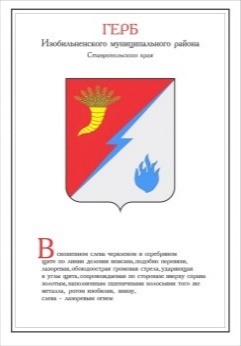 ДУМА ИЗОБИЛЬНЕНСКОГО городского округаСТАВРОПОЛЬСКОГО КРАЯПЕРВОГО СОЗЫВАРЕШЕНИЕ23 октября 2020 года                     г. Изобильный                                      №432Об исполнении бюджета Изобильненского городского округаСтавропольского края за 9 месяцев 2020 года Рассмотрев представленный администрацией Изобильненского городского округа Ставропольского края отчет об исполнении бюджета Изобильненского городского округа Ставропольского края за 9 месяцев 2020 года, в соответствии с Бюджетным кодексом Российской Федерации, Уставом Изобильненского городского округа Ставропольского края, Положением о бюджетном процессе в Изобильненском городском округе Ставропольского края, утвержденным решением Думы Изобильненского городского округа Ставропольского края от 27 октября 2017 года №34 Дума Изобильненского городского округа Ставропольского краяРЕШИЛА:1. Отчет об исполнении бюджета Изобильненского городского округа Ставропольского края за 9 месяцев 2020 года по доходам в сумме 2 200 681 422,22 рублей и по расходам в сумме 2 209 201 419,50 рублей с превышением расходов над доходами в сумме 8 519 997,28 рублей принять к сведению со следующими показателями:доходы бюджета Изобильненского городского округа Ставропольского края по кодам классификации доходов бюджетов за 9 месяцев 2020 года согласно приложению 1 к настоящему решению;источники финансирования дефицита бюджета Изобильненского городского округа Ставропольского края по кодам групп, подгрупп, статей, видов источников финансирования дефицитов бюджетов за 9 месяцев 2020 года согласно приложению 2 к настоящему решению;расходы бюджета Изобильненского городского округа Ставропольского края по разделам и подразделам, целевым статьям и видам расходов классификации расходов бюджетов бюджетной классификации Российской Федерации в ведомственной структуре расходов бюджета городского округа за 9 месяцев 2020 года согласно приложению 3 к настоящему решению;численность муниципальных служащих Изобильненского городского округа Ставропольского края и работников муниципальных учреждений Изобильненского городского округа Ставропольского края и фактические затраты на их денежное содержание за 9 месяцев 2020 года согласно приложению 4 к настоящему решению.2. Настоящее решение вступает в силу со дня его принятия и подлежит официальному опубликованию (обнародованию).Доходы бюджета Изобильненского городского округа Ставропольского края по кодам классификации доходов бюджетов за 9 месяцев 2020 года Источники финансирования дефицита бюджета Изобильненскогогородского округа Ставропольского края по кодам групп, подгрупп, статей, видов источников финансирования дефицитов бюджетов за 9 месяцев 2020 годаРасходы бюджета Изобильненского городского округа Ставропольского края по разделам и подразделам, целевым статьям и видам расходов классификации расходов бюджетов бюджетной классификации Российской Федерации в ведомственной структуре расходов бюджета городского округа за 9 месяцев 2020 годаЧисленность муниципальных служащих Изобильненскогогородского округа Ставропольского края и работников муниципальных учреждений городского округа и фактические затраты на их денежное содержание за 9 месяцев 2020 годаПредседатель Думы Изобильненского городского округа Ставропольского края                                                            А.М. РоговПриложение 1к решению Думы Изобильненского городского округа Ставропольского краяот 23 октября 2020 года №432Код бюджетной классификации Российской ФедерацииВид налогаУточненная бюджетная роспись на 2020г.           (руб.)Исполнение               за 9 месяцев 2020г. (руб.)Процент исполнения к принятому плану на 2020г.Код бюджетной классификации Российской ФедерацииВид налогаУточненная бюджетная роспись на 2020г.           (руб.)Исполнение               за 9 месяцев 2020г. (руб.)Процент исполнения к принятому плану на 2020г.12345000 1 00 00000 00 0000 000НАЛОГОВЫЕ И НЕНАЛОГОВЫЕ ДОХОДЫ681 715 289,49462 183 277,7867,8000 1 01 00000 00 0000 000НАЛОГИ НА ПРИБЫЛЬ, ДОХОДЫ401 473 453,33304 210 477,6175,8000 1 01 02000 01 0000 110Налог на доходы физических лиц401 473 453,33304 210 477,6175,8000 1 03 00000 00 0000 000НАЛОГИ НА ТОВАРЫ (РАБОТЫ, УСЛУГИ), РЕАЛИЗУЕМЫЕ НА ТЕРРИТОРИИ РОССИЙСКОЙ ФЕДЕРАЦИИ33 806 357,4122 306 529,2566,0000 1 03 02000 01 0000 110Акцизы по подакцизным товарам (продукции), производимым на территории Российской Федерации33 806 357,4122 306 529,2566,0000 1 05 00000 00 0000 000НАЛОГИ НА СОВОКУПНЫЙ ДОХОД44 975 000,0032 849 884,1673,0000 1 05 02000 02 0000 110Единый налог на вмененный доход для отдельных видов деятельности27 517 000,0017 561 536,2563,8000 1 05 03000 01 0000 110Единый сельскохозяйственный налог13 630 000,0013 504 989,0199,1000 1 05 04000 02 0000 110Налог, взимаемый в связи с применением патентной системы налогообложения3 828 000,001 783 358,9046,6000 1 06 00000 00 0000 000НАЛОГИ НА ИМУЩЕСТВО120 322 925,0043 837 286,1936,4000 1 06 01000 00 0000 110Налог на имущество физических лиц24 152 000,004 607 327,0319,1000 1 06 06000 00 0000 110Земельный  налог96 170 925,0039 229 959,1640,8000 1 08 00000 00 0000 000ГОСУДАРСТВЕННАЯ ПОШЛИНА9 356 661,958 737 686,4093,4000 1 11 00000 00 0000 000ДОХОДЫ ОТ ИСПОЛЬЗОВАНИЯ ИМУЩЕСТВА, НАХОДЯЩЕГОСЯ В ГОСУДАРСТВЕННОЙ И МУНИЦИПАЛЬНОЙ СОБСТВЕННОСТИ47 434 155,6935 009 925,4973,812345000 1 11 05000 00 0000 120Доходы, получаемые в виде арендной либо иной платы за передачу в возмездное пользование государственного и муниципального имущества (за исключением имущества бюджетных и автономных учреждений, а также имущества государственных и муниципальных унитарных предприятий, в том числе казенных)47 434 155,6934 998 277,4073,8000 1 11 07000 00 0000 120Платежи от государственных и муниципальных унитарных предприятий0,001 035,00000 1 11 09000 00 0000 120Прочие доходы от использования имущества и прав, находящихся в государственной и муниципальной собственности (за исключением имущества бюджетных и автономных учреждений, а также имущества государственных и муниципальных унитарных предприятий, в том числе казенных)0,0010 613,09000 1 12 00000 00 0000 000ПЛАТЕЖИ ПРИ ПОЛЬЗОВАНИИ ПРИРОДНЫМИ РЕСУРСАМИ1 566 430,00532 083,6734,0000 1 12 01000 01 0000 120Плата за негативное воздействие на окружающую среду1 566 430,00532 083,6734,0000 1 13 00000 00 0000 000ДОХОДЫ ОТ ОКАЗАНИЯ ПЛАТНЫХ УСЛУГ (РАБОТ) И КОМПЕНСАЦИИ ЗАТРАТ ГОСУДАРСТВА18 197 957,978 844 133,2648,6000 1 13 01990 00 0000 130Прочие доходы от оказания платных услуг 17 843 950,007 671 400,1443,0000 1 13 02060 00 0000 130Доходы, поступающие в порядке возмещения расходов, понесенных в связи с эксплуатацией имущества 0,00113 623,46000 1 13 02990 00 0000 130Прочие доходы от компенсации затрат государства354 007,971 059 109,66299,2000 1 14 00000 00 0000 000ДОХОДЫ ОТ ПРОДАЖИ МАТЕРИАЛЬНЫХ И НЕМАТЕРИАЛЬНЫХ АКТИВОВ1 971 981,522 311 463,34117,2000 1 14 02000 00 0000 000Доходы от реализации имущества, находящегося в государственной и муниципальной собственности (за исключением движимого имущества бюджетных и автономных учреждений, а также имущества государственных и муниципальных унитарных предприятий, в том числе казенных)23 520,0023 520,00100,012345000 1 14 06000 00 0000 430Доходы от продажи земельных участков, находящихся в государственной и муниципальной собственности 1 948 461,522 287 943,34117,4000 1 16 00000 00 0000 000ШТРАФЫ, САНКЦИИ, ВОЗМЕЩЕНИЕ УЩЕРБА2 113 502,432 892 473,64136,9000 1 17 00000 00 0000 000ПРОЧИЕ НЕНАЛОГОВЫЕ ДОХОДЫ496 864,19651 334,77131,1000 1 17 01000 00 0000 180Невыясненные поступления0,00-120 258,53000 1 17 05000 00 0000 180Прочие неналоговые доходы496 864,19771 593,30155,3000 2 00 00000 00 0000 000БЕЗВОЗМЕЗДНЫЕ ПОСТУПЛЕНИЯ2 458 177 322,411738498144,4470,7000 2 02 00000 00 0000 000БЕЗВОЗМЕЗДНЫЕ ПОСТУПЛЕНИЯ ОТ ДРУГИХ БЮДЖЕТОВ БЮДЖЕТНОЙ СИСТЕМЫ РОССИЙСКОЙ ФЕДЕРАЦИИ2 466 172 191,541746886404,7570,8000 2 02 10000 00 0000 150Дотации бюджетам бюджетной системы Российской Федерации 392 635 000,00280 025 000,0071,3000 2 02 15001 00 0000 150Дотации на выравнивание бюджетной обеспеченности211 497 000,00158 622 750,0075,0000 2 02 15001 04 0000 150Дотации бюджетам городских округов на выравнивание бюджетной обеспеченности из бюджета субъекта Российской Федерации211 497 000,00158 622 750,0075,0000 2 02 15002 00 0000 150Дотации бюджетам на поддержку мер по обеспечению сбалансированности бюджетов181 138 000,00121 402 250,0067,0000 2 02 15002 04 0000 150Дотации бюджетам городских округов на поддержку мер по обеспечению сбалансированности бюджетов181 138 000,00121 402 250,0067,0000 2 02 20000 00 0000 150Субсидии бюджетам бюджетной системы Российской Федерации (межбюджетные субсидии)859 466 314,51542 578 401,3863,1000 2 02 20216 00 0000 150Субсидии бюджетам на осуществление дорожной деятельности в отношении автомобильных дорог общего пользования, а также капитального ремонта и ремонта дворовых территорий многоквартирных домов, проездов к дворовым территориям многоквартирных домов населенных пунктов190 392 751,3873 250 345,7038,5000 2 02 20216 04 0000 150Субсидии бюджетам городских округов на осуществление дорожной деятельности в отношении автомобильных дорог общего пользования, а также капитального ремонта и ремонта дворовых территорий многоквартирных домов, проездов к дворовым территориям многоквартирных домов населенных пунктов190 392 751,3873 250 345,7038,512345000 2 02 25097 00 0000 150Субсидии бюджетам на создание в общеобразовательных организациях, расположенных в сельской местности и малых городах, условий для занятий физической культурой и спортом1 645 437,811 282 053,3177,9000 2 02 25097 04 0000 150Субсидии бюджетам городских округов на создание в общеобразовательных организациях, расположенных в сельской местности и малых городах, условий для занятий физической культурой и спортом1 645 437,811 282 053,3177,9000 2 02 25299 00 0000 150Субсидии бюджетам на софинансирование расходных обязательств субъектов Российской Федерации, связанных с реализацией федеральной целевой программы «Увековечение памяти погибших при защите Отечества на 2019-2024 годы»3 973 390,20502 634,7912,7000 2 02 25299 04 0000 150Субсидии бюджетам городских округов на софинансирование расходных обязательств субъектов Российской Федерации, связанных с реализацией федеральной целевой программы «Увековечение памяти погибших при защите Отечества на 2019-2024 годы»3 973 390,20502 634,7912,7000 2 02 25304 00 0000 150Субсидии бюджетам на организацию бесплатного горячего питания обучающихся, получающих начальное общее образование в государственных и муниципальных образовательных организациях19 455 257,600,000,0000 2 02 25304 04 0000 150Субсидии бюджетам городских округов на организацию бесплатного горячего питания обучающихся, получающих начальное общее образование в государственных и муниципальных образовательных организациях19 455 257,600,000,0000 2 02 25306 00 0000 150Субсидии бюджетам на софинансирование расходных обязательств субъектов Российской Федерации, возникающих при реализации мероприятий по модернизации региональных и муниципальных детских школ искусств по видам искусств3 769 965,273 769 965,27100,012345000 2 02 25306 04 0000 150    Субсидии бюджетам городских округов на софинансирование расходных обязательств субъектов Российской Федерации, возникающих при реализации мероприятий по модернизации региональных и муниципальных детских школ искусств по видам искусств3 769 965,273 769 965,27100,0000 2 02 25393 00 0000 150Субсидии бюджетам на финансовое обеспечение дорожной деятельности в рамках реализации национального проекта "Безопасные и качественные автомобильные дороги"182 352 351,58171 246 236,4993,9000 2 02 25393 04 0000 150 Субсидии бюджетам городских округов на финансовое обеспечение дорожной деятельности в рамках реализации национального проекта "Безопасные и качественные автомобильные дороги"182 352 351,58171 246 236,4993,9000 2 02 25467 00 0000 150Субсидии бюджетам на обеспечение развития и укрепления материально-технической базы домов культуры в населенных пунктах с числом жителей до 50 тысяч человек1 413 410,001 413 410,00100,0000 2 02 25467 04 0000 150Субсидии бюджетам городских округов на обеспечение развития и укрепления материально-технической базы домов культуры в населенных пунктах с числом жителей до 50 тысяч человек1 413 410,001 413 410,00100,0000 2 02 25497 00 0000 150Субсидии бюджетам на реализацию мероприятий по обеспечению жильем молодых семей13 911 960,9413 901 930,7299,9000 2 02 25497 04 0000 150Субсидии бюджетам городских округов на реализацию мероприятий по обеспечению жильем молодых семей13 911 960,9413 901 930,7299,9000 2 02 25519 00 0000 150Субсидии бюджетам на поддержку отрасли культуры 25 981 100,0014 936 497,1657,5000 2 02 25519 04 0000 150Субсидии бюджетам городских округов на поддержку отрасли культуры 25 981 100,0014 936 497,1657,5000 2 02 25555 00 0000 150Субсидии бюджетам на реализацию программ формирования современной городской среды106 496 738,8878 498 997,7973,7000 2 02 25555 04 0000 150Субсидии бюджетам городских округов на реализацию программ формирования современной городской среды106 496 738,8878 498 997,7973,7000 2 02 25576 00 0000 150Субсидии бюджетам на обеспечение комплексного развития сельских территорий2 111 190,002 111 171,09100,012345000 2 02 25576 04 0000 150Субсидии бюджетам городских округов на обеспечение комплексного развития сельских территорий2 111 190,002 111 171,09100,0000 2 02 27576 00 0000 150Субсидии бюджетам на софинансирование капитальных вложений в объекты государственной (муниципальной) собственности в рамках обеспечения комплексного развития сельских территорий183 902 800,0066 498 246,8336,2000 2 02 27576 04 0000 150Субсидии бюджетам городских округов на софинансирование капитальных вложений в объекты государственной (муниципальной) собственности в рамках обеспечения комплексного развития сельских территорий183 902 800,0066 498 246,8336,2000 2 02 29999 00 0000 150Прочие субсидии 124 059 960,85115 166 912,2392,8000 2 02 29999 04 0000 150Прочие субсидии бюджетам городских округов124 059 960,85115 166 912,2392,8000 2 02 30000 00 0000 150Субвенции бюджетам бюджетной системы Российской Федерации 1 207 263 991,99919 984 298,4476,2000 2 02 30024 00 0000 150Субвенции местным бюджетам на выполнение передаваемых полномочий субъектов Российской Федерации585 381 495,97438 069 815,8274,8000 2 02 30024 04 0000 150Субвенции бюджетам городских округов на выполнение передаваемых полномочий субъектов Российской Федерации585 381 495,97438 069 815,8274,8000 2 02 30029 00 0000 150Субвенции бюджетам на компенсацию части платы, взимаемой с родителей (законных представителей) за присмотр и уход за детьми, посещающими образовательные организации, реализующие образовательные программы дошкольного образования 8 167 725,914 116 330,0050,4000 2 02 30029 04 0000 150Субвенции бюджетам городских округов на компенсацию части платы, взимаемой с родителей (законных представителей) за присмотр и уход за детьми, посещающими образовательные организации, реализующие образовательные программы дошкольного образования 8 167 725,914 116 330,0050,4000 2 02 35084 00 0000 150Субвенции бюджетам муниципальных образований на осуществление ежемесячной денежной выплаты, назначаемой в случае рождения третьего ребенка или последующих детей до достижения ребенком возраста трех лет46 320 932,9240 950 000,0088,412345000 2 02 35084 04 0000 150Субвенции бюджетам городских округов на осуществление ежемесячной денежной выплаты, назначаемой в случае рождения третьего ребенка или последующих детей до достижения ребенком возраста трех лет46 320 932,9240 950 000,0088,4000 2 02 35120 00 0000 150Субвенции бюджетам на осуществление полномочий по составлению (изменению) списков кандидатов в присяжные заседатели федеральных судов общей юрисдикции в Российской Федерации37 900,0037 900,00100,0000 2 02 35120 04 0000 150Субвенции бюджетам городских округов на осуществление полномочий по составлению (изменению) списков кандидатов в присяжные заседатели федеральных судов общей юрисдикции в Российской Федерации37 900,0037 900,00100,0000 2 02 35220 00 0000 150Субвенции бюджетам на осуществление переданного полномочия Российской Федерации по осуществлению ежегодной денежной выплаты лицам, награжденным нагрудным знаком «Почетный донор России»3 136 478,063 120 202,0299,5000 2 02 35220 04 0000 150Субвенции бюджетам городских округов на осуществление переданного полномочия Российской Федерации по осуществлению ежегодной денежной выплаты лицам, награжденным нагрудным знаком «Почетный донор России»3 136 478,063 120 202,0299,5000 2 02 35250 00 0000 150Субвенции бюджетам на оплату жилищно-коммунальных услуг отдельным категориям граждан80 230 654,6171 435 199,1289,0000 2 02 35250 04 0000 150Субвенции бюджетам городских округов на оплату жилищно-коммунальных услуг отдельным категориям граждан80 230 654,6171 435 199,1289,0000 2 02 35280 00 0000 150Субвенции бюджетам на выплаты инвалидам компенсаций страховых премий по договорам обязательного страхования гражданской ответственности владельцев транспортных средств6 122,164 274,8569,8000 2 02 35280 04 0000 150Субвенции бюджетам городских округов на выплаты инвалидам компенсаций страховых премий по договорам обязательного страхования гражданской ответственности владельцев транспортных средств6 122,164 274,8569,812345000 2 02 35302 00 0000 150Субвенции бюджетам муниципальных образований на осуществление ежемесячных выплат на детей в возрасте от трех до семи лет включительно110 250 554,00117 147 373,16106,3000 2 02 35302 04 0000 150    Субвенции бюджетам городских округов на осуществление ежемесячных выплат на детей в возрасте от трех до семи лет включительно110 250 554,00117 147 373,16106,3000 2 02 35380 00 0000 150Субвенции бюджетам на выплату государственных пособий лицам, не подлежащим обязательному социальному страхованию на случай временной нетрудоспособности и в связи с материнством, и лицам, уволенным в связи с ликвидацией организаций (прекращением деятельности, полномочий физическими лицами)67 005 620,9739 831 149,7659,4000 2 02 35380 04 0000 150Субвенции бюджетам городских округов на выплату государственных пособий лицам, не подлежащим обязательному социальному страхованию на случай временной нетрудоспособности и в связи с материнством, и лицам, уволенным в связи с ликвидацией организаций (прекращением деятельности, полномочий физическими лицами)67 005 620,9739 831 149,7659,4000 2 02 35462 00 0000 150Субвенции бюджетам муниципальных образований на компенсацию отдельным категориям граждан оплаты взноса на капитальный ремонт общего имущества в многоквартирном доме1 683 337,011 327 653,6378,9000 2 02 35462 04 0000 150Субвенции бюджетам городских округов на компенсацию отдельным категориям граждан оплаты взноса на капитальный ремонт общего имущества в многоквартирном доме1 683 337,011 327 653,6378,9000 2 02 35469 00 0000 150Субвенции бюджетам на проведение Всероссийской переписи населения 2020 года1 414 256,000,000,0000 2 02 35469 04 0000 150    Субвенции бюджетам городских округов на проведение Всероссийской переписи населения 2020 года1 414 256,000,000,0000 2 02 35502 00 0000 150Субвенции бюджетам на стимулирование развития приоритетных подотраслей агропромышленного комплекса и развитие малых форм хозяйствования71 178,980,000,012345000 2 02 35502 04 0000 150Субвенции бюджетам городских округов на стимулирование развития приоритетных подотраслей агропромышленного комплекса и развитие малых форм хозяйствования71 178,980,000,0000 2 02 35573 00 0000 150Субвенции бюджетам на выполнение полномочий Российской Федерации по осуществлению ежемесячной выплаты в связи с рождением (усыновлением) первого ребенка96 239 883,2942 182 022,5843,8000 2 02 35573 04 0000 150Субвенции бюджетам городских округов на выполнение полномочий Российской Федерации по осуществлению ежемесячной выплаты в связи с рождением (усыновлением) первого ребенка96 239 883,2942 182 022,5843,8000 2 02 39998 00 0000 150Единая субвенция местным бюджетам 207 317 852,11161 762 377,5078,0000 2 02 39998 04 0000 150Единая субвенция бюджетам городских округов 207 317 852,11161 762 377,5078,0000 2 02 40000 00 0000 150Иные межбюджетные трансферты6 806 885,044 298 704,9363,2000 2 02 45303 00 0000 150Межбюджетные трансферты бюджетам на ежемесячное денежное вознаграждение за классное руководство педагогическим работникам государственных и муниципальных общеобразовательных организаций0,002 870 661,90000 2 02 45303 04 0000 150    Межбюджетные трансферты бюджетам городских округов на ежемесячное денежное вознаграждение за классное руководство педагогическим работникам государственных и муниципальных общеобразовательных организаций0,002 870 661,90000 2 02 45454 00 0000 150Межбюджетные трансферты, передаваемые бюджетам на создание модельных муниципальных библиотек5 000 000,000,000,0000 2 02 45454 04 0000 150    Межбюджетные трансферты, передаваемые бюджетам городских округов на создание модельных муниципальных библиотек5 000 000,000,000,0000 2 02 49999 00 0000 150Прочие межбюджетные трансферты, передаваемые бюджетам 1 806 885,041 428 043,0379,0000 2 02 49999 04 0000 150Прочие межбюджетные трансферты, передаваемые бюджетам городских округов1 806 885,041 428 043,0379,0000 2 07 00000 00 0000 000ПРОЧИЕ БЕЗВОЗМЕЗДНЫЕ ПОСТУПЛЕНИЯ 14 088 094,0013 737 104,0097,512345000 2 07 04000 04 0000 150Прочие безвозмездные поступления в бюджеты городских округов14 088 094,0013 737 104,0097,5000 2 07 04010 04 0000 150Безвозмездные поступления от физических и юридических лиц на финансовое обеспечение дорожной деятельности, в том числе добровольных пожертвований, в отношении автомобильных дорог общего пользования местного значения городских округов1 498 600,002 099 500,00140,1000 2 07 04020 04 0000 150Поступления от денежных пожертвований, предоставляемых физическими лицами получателям средств бюджетов городских округов2 852 595,001 840 495,0064,5000 2 07 04050 04 0000 150Прочие безвозмездные поступления в бюджеты городских округов9 736 899,009 797 109,00100,6000 2 19 00000 00 0000 000ВОЗВРАТ ОСТАТКОВ СУБСИДИЙ, СУБВЕНЦИЙ И ИНЫХ МЕЖБЮДЖЕТНЫХ ТРАНСФЕРТОВ, ИМЕЮЩИХ ЦЕЛЕВОЕ НАЗНАЧЕНИЕ, ПРОШЛЫХ ЛЕТ -22 082 963,13-22 125 364,31100,2000 2 19 00000 04 0000 150Возврат остатков субсидий, субвенций и иных межбюджетных трансфертов, имеющих целевое назначение, прошлых лет из бюджетов городских округов-22 082 963,13-22 125 364,31100,2000 2 19 35250 04 0000 150Возврат остатков субвенций на оплату жилищно-коммунальных услуг отдельным категориям граждан из бюджетов городских округов-41 108,45-54 949,73133,7000 2 19 35462 04 0000 150Возврат остатков субвенций на компенсацию отдельным категориям граждан оплаты взноса на капитальный ремонт общего имущества в многоквартирном доме из бюджетов городских округов-8 441,90-8 441,90100,0000 2 19 60010 04 0000 150Возврат прочих остатков субсидий, субвенций и иных межбюджетных трансфертов, имеющих целевое назначение, прошлых лет из бюджетов городских округов-22 033 412,78-22 061 972,68100,1ВСЕГО  ДОХОДОВ                                                             ВСЕГО  ДОХОДОВ                                                             3 139 892 611,902200681422,2270,1Приложение 2к решению Думы Изобильненского городского округа Ставропольского краяот 23 октября 2020 года №432НаименованиеКод источника финансированияУтвержденныебюджетныеназначения (руб.)Исполнено (руб.)1234Всего источников финансирования дефицита бюджета Изобильненского городского округа Ставропольского края99 271 423,578 519 997,28Получение бюджетных кредитов от других бюджетов бюджетной системы Российской Федерации в валюте Российской Федерации601 0103 0100 00 0000 70030 000 000,000,00Получение кредитов от других бюджетов бюджетной системы Российской Федерации бюджетами городских округов в валюте Российской Федерации601 0103 0100 04 0000 71030 000 000,000,00Погашение бюджетных кредитов, полученных от других бюджетов бюджетной системы Российской Федерации в валюте Российской Федерации601 0103 0100 00 0000 800-30 000 000,000,00Погашение бюджетами городских округов кредитов от других бюджетов бюджетной системы Российской Федерации в валюте Российской Федерации601 0103 0100 04 0000 810-30 000 000,000,00Иные источники внутреннего финансирования дефицитов бюджетов604 0106 0000 00 0000 0000,0053 006 927,38Операции по управлению остатками средств на единых счетах бюджетов604 0106 1000 00 0000 0000,0053 006 927,38Увеличение финансовых активов в государственной (муниципальной) собственности за счет средств учреждений (организаций), лицевые счета которым открыты в территориальных органах Федерального казначейства или в финансовых органах 604 0106 1002 00 0000 5000,0053 006 927,381234Увеличение финансовых активов в собственности городских округов за счет средств организаций, учредителями которых является городской округ, и лицевые счета которым открыты в территориальных органах Федерального казначейства или финансовых органах муниципальных образований в соответствии с законодательством Российской Федерации604 0106 1002 04 0000 5500,0053 006 927,38Изменение остатков средств на счетах по учету средств бюджетов604 0105 0000 00 0000 00099 271 423,57-44 486 930,10Увеличение остатков средств бюджетов604 0105 0000 00 0000 500-3 169 892 611,90- 2 511 314 410,55Увеличение прочих остатков средств бюджетов604 0105 0200 00 0000 500-3 169 892 611,90- 2 511 314 410,55Увеличение прочих остатков денежных средств бюджетов604 0105 0201 00 0000 510-3 169 892 611,90- 2 511 314 410,55Увеличение прочих остатков денежных средств бюджетов городских округов604 0105 0201 04 0000 510-3 169 892 611,90- 2 511 314 410,55Уменьшение остатков средств бюджетов604 0105 0000 00 0000 6003 287 858 074,632 466 827 480,45Уменьшение прочих остатков средств бюджетов604 0105 0200 00 0000 6003 287 858 074,632 466 827 480,45Уменьшение прочих остатков денежных средств бюджетов604 0105 0201 00 0000 6103 287 858 074,632 466 827 480,45Уменьшение прочих остатков денежных средств бюджетов городских округов604 0105 0201 04 0000 6103 287 858 074,632 466 827 480,45Приложение 3к решению Думы Изобильненского городского округа Ставропольского краяот 23 октября 2020 года №432ГРБСРЗПРЦСРВРНаименованиеБюджетная роспись (руб.)Кассовоеисполнение (руб.)процент исполнения123456789600Дума Изобильненского городского округа Ставропольского края12 003 212,777 831 244,2465,260001Общегосударственные вопросы12 003 212,777 831 244,2465,26000103Функционирование законодательных (представительных) органов государственной власти и представительных органов муниципальных образований10 608 536,777 607 865,7671,7600010350.0.00.00000Непрограммные расходы на обеспечение деятельности органов местного самоуправления10 608 536,777 607 865,7671,7600010350.4.00.00000Центральный аппарат6 933 549,964 902 821,7470,7600010350.4.00.10010Расходы на обеспечение функций органов местного самоуправления975 074,30689 282,9870,7600010350.4.00.10010100Расходы на выплаты персоналу в целях обеспечения выполнения функций государственными (муниципальными) органами, казенными учреждениями, органами управления государственными внебюджетными фондами152 350,28152 350,27100,0600010350.4.00.10010200Закупка товаров, работ и услуг для государственных (муниципальных) нужд820 480,02535 249,7165,2600010350.4.00.10010800Иные бюджетные ассигнования2 244,001 683,0075,0600010350.4.00.10020Расходы на выплаты по оплате труда работников органов местного самоуправления5 942 435,664 202 118,7670,7600010350.4.00.10020100Расходы на выплаты персоналу в целях обеспечения выполнения функций государственными (муниципальными) органами, казенными учреждениями, органами управления государственными внебюджетными фондами5 942 435,664 202 118,7670,7600010350.4.00.25660Медицинский осмотр работников16 040,0011 420,0071,2600010350.4.00.25660200Закупка товаров, работ и услуг для государственных (муниципальных) нужд16 040,0011 420,0071,2600010350.8.00.00000Контрольно-счетный орган3 674 986,812 705 044,0273,6600010350.8.00.10010Расходы на обеспечение функций органов местного самоуправления415 638,13290 019,3769,8600010350.8.00.10010100Расходы на выплаты персоналу в целях обеспечения выполнения функций государственными (муниципальными) органами, казенными учреждениями, органами управления государственными внебюджетными фондами91 410,1791 410,17100,0600010350.8.00.10010200Закупка товаров, работ и услуг для государственных (муниципальных) нужд324 227,96198 609,2061,3600010350.8.00.10020Расходы на выплаты по оплате труда работников органов местного самоуправления3 259 348,682 415 024,6574,1600010350.8.00.10020100Расходы на выплаты персоналу в целях обеспечения выполнения функций государственными (муниципальными) органами, казенными учреждениями, органами управления государственными внебюджетными фондами3 259 348,682 415 024,6574,16000113Другие общегосударственные вопросы1 394 676,00223 378,4816,0600011312.0.00.00000Муниципальная программа Изобильненского городского округа Ставропольского края "Развитие муниципальной службы"188 260,00123 161,0065,4600011312.1.00.00000Подпрограмма "Открытость муниципальной власти через средства массовой информации "188 260,00123 161,0065,4600011312.1.01.00000Основное мероприятие: "Расходы городского округа, направленные на открытость муниципальной власти через средства массовой информации"188 260,00123 161,0065,4600011312.1.01.25060Расходы муниципальных образований, направленные на открытость муниципальной власти через средства массовой информации188 260,00123 161,0065,4600011312.1.01.25060200Закупка товаров, работ и услуг для государственных (муниципальных) нужд188 260,00123 161,0065,4600011353.0.00.00000Непрограммные расходы на руководство и управление в сфере установленных функций1 206 416,00100 217,488,3600011353.1.00.00000Непрограммные мероприятия1 206 416,00100 217,488,3600011353.1.00.10040Расходы, связанные с общегосударственным управлением1 170 000,0063 801,485,5600011353.1.00.10040100Расходы на выплаты персоналу в целях обеспечения выполнения функций государственными (муниципальными) органами, казенными учреждениями, органами управления государственными внебюджетными фондами1 170 000,0063 801,485,5600011353.1.00.10050Обеспечение гарантий муниципальных служащих органов местного самоуправления в соответствии с законодательством Ставропольского края, решениями органов местного самоуправления36 416,0036 416,00100,0600011353.1.00.10050100Расходы на выплаты персоналу в целях обеспечения выполнения функций государственными (муниципальными) органами, казенными учреждениями, органами управления государственными внебюджетными фондами36 416,0036 416,00100,0601Администрация Изобильненского городского округа1047570 530,97621 520 548,9159,360101Общегосударственные вопросы138 279 476,85100 282 535,1172,56010102Функционирование высшего должностного лица субъекта Российской Федерации и муниципального образования1 750 741,471 303 583,6674,5601010250.0.00.00000Непрограммные расходы на обеспечение деятельности органов местного самоуправления1 750 741,471 303 583,6674,5601010250.3.00.00000Глава муниципального образования1 750 741,471 303 583,6674,5601010250.3.00.10010Расходы на обеспечение функций органов местного самоуправления41 550,0841 550,08100,0601010250.3.00.10010100Расходы на выплаты персоналу в целях обеспечения выполнения функций государственными (муниципальными) органами, казенными учреждениями, органами управления государственными внебюджетными фондами41 550,0841 550,08100,0601010250.3.00.10020Расходы на выплаты по оплате труда работников органов местного самоуправления1 709 191,391 262 033,5873,8601010250.3.00.10020100Расходы на выплаты персоналу в целях обеспечения выполнения функций государственными (муниципальными) органами, казенными учреждениями, органами управления государственными внебюджетными фондами1 709 191,391 262 033,5873,86010104Функционирование Правительства Российской Федерации, высших исполнительных органов государственной власти субъектов Российской Федерации, местных администраций74 847 719,4453 047 317,9870,9601010403.0.00.00000Муниципальная программа Изобильненского городского округа Ставропольского края "Развитие сельского хозяйства"2 200 123,591 345 871,9661,2601010403.4.00.00000Подпрограмма "Обеспечение реализации муниципальной программы "Развитие сельского хозяйства" и общепрограммные мероприятия"2 200 123,591 345 871,9661,2601010403.4.01.00000Основное мероприятие: "Обеспечение реализации Программы"2 200 123,591 345 871,9661,2601010403.4.01.76530Осуществление управленческих функций по реализации отдельных государственных полномочий в области сельского хозяйства2 200 123,591 345 871,9661,2601010403.4.01.76530100Расходы на выплаты персоналу в целях обеспечения выполнения функций государственными (муниципальными) органами, казенными учреждениями, органами управления государственными внебюджетными фондами1 835 498,271 257 276,9668,5601010403.4.01.76530200Закупка товаров, работ и услуг для государственных (муниципальных) нужд364 625,3288 595,0024,3601010408.0.00.00000Муниципальная программа Изобильненского городского округа Ставропольского края "Безопасный городской округ"60 000,0027 000,0045,0601010408.1.00.00000Подпрограмма "Обеспечение пожарной безопасности, защита населения и территории от чрезвычайных ситуаций"60 000,0027 000,0045,0601010408.1.02.00000Основное мероприятие: «Организация технических мероприятий по обеспечению пожарной безопасности и создание безопасных условий функционирования органов исполнительной власти и их подведомственных учреждениях"60 000,0027 000,0045,0601010408.1.02.21520Установка и техническое обслуживание кнопок экстренного вызова полиции36 000,0011 000,0030,6601010408.1.02.21520200Закупка товаров, работ и услуг для государственных (муниципальных) нужд36 000,0011 000,0030,6601010408.1.02.25680Установка и обслуживание охранно-пожарной сигнализации24 000,0016 000,0066,7601010408.1.02.25680200Закупка товаров, работ и услуг для государственных (муниципальных) нужд24 000,0016 000,0066,7601010450.0.00.00000Непрограммные расходы на обеспечение деятельности органов местного самоуправления72 587 595,8551 674 446,0271,2601010450.4.00.00000Центральный аппарат69 485 914,9649 346 001,4771,0601010450.4.00.10010Расходы на обеспечение функций органов местного самоуправления8 603 041,006 530 148,0375,9601010450.4.00.10010100Расходы на выплаты персоналу в целях обеспечения выполнения функций государственными (муниципальными) органами, казенными учреждениями, органами управления государственными внебюджетными фондами1 650 562,901 368 147,2082,9601010450.4.00.10010200Закупка товаров, работ и услуг для государственных (муниципальных) нужд5 472 721,644 106 726,4575,0601010450.4.00.10010800Иные бюджетные ассигнования1 479 756,461 055 274,3871,3601010450.4.00.10020Расходы на выплаты по оплате труда работников органов местного самоуправления59 737 548,9542 231 116,1970,7601010450.4.00.10020100Расходы на выплаты персоналу в целях обеспечения выполнения функций государственными (муниципальными) органами, казенными учреждениями, органами управления государственными внебюджетными фондами59 737 548,9542 231 116,1970,7601010450.4.00.76100Организация и осуществление деятельности по опеке и попечительству в области здравоохранения1 145 325,01584 737,2551,1601010450.4.00.76100100Расходы на выплаты персоналу в целях обеспечения выполнения функций государственными (муниципальными) органами, казенными учреждениями, органами управления государственными внебюджетными фондами1 011 855,74502 415,9049,7601010450.4.00.76100200Закупка товаров, работ и услуг для государственных (муниципальных) нужд133 469,2782 321,3561,7601010450.6.00.00000Расходы на содержание и использование архивного фонда3 101 680,892 328 444,5575,1601010450.6.00.10010Расходы на обеспечение функций органов местного самоуправления219 108,60173 302,9779,1601010450.6.00.10010100Расходы на выплаты персоналу в целях обеспечения выполнения функций государственными (муниципальными) органами, казенными учреждениями, органами управления государственными внебюджетными фондами49 860,0949 860,09100,0601010450.6.00.10010200Закупка товаров, работ и услуг для государственных (муниципальных) нужд169 248,51123 442,8872,9601010450.6.00.10020Расходы на выплаты по оплате труда работников органов местного самоуправления2 050 847,601 408 787,0868,7601010450.6.00.10020100Расходы на выплаты персоналу в целях обеспечения выполнения функций государственными (муниципальными) органами, казенными учреждениями, органами управления государственными внебюджетными фондами2 050 847,601 408 787,0868,7601010450.6.00.76630Формирование, содержание и использование Архивного фонда Ставропольского края831 724,69746 354,5089,7601010450.6.00.76630100Расходы на выплаты персоналу в целях обеспечения выполнения функций государственными (муниципальными) органами, казенными учреждениями, органами управления государственными внебюджетными фондами655 925,63606 721,6892,5601010450.6.00.76630200Закупка товаров, работ и услуг для государственных (муниципальных) нужд175 799,06139 632,8279,46010105Судебная система37 900,0037 900,00100,0601010553.0.00.00000Непрограммные расходы на руководство и управление в сфере установленных функций37 900,0037 900,00100,0601010553.3.00.00000Составление (изменение) списков кандидатов в присяжные заседатели федеральных судов общей юрисдикции в Российской Федерации37 900,0037 900,00100,0601010553.3.00.51200Осуществление полномочий по составлению (изменению) списков кандидатов в присяжные заседатели федеральных судов общей юрисдикции в Российской Федерации37 900,0037 900,00100,0601010553.3.00.51200200Закупка товаров, работ и услуг для государственных (муниципальных) нужд37 900,0037 900,00100,06010113Другие общегосударственные вопросы61 643 115,9445 893 733,4774,5601011305.0.00.00000Муниципальная программа Изобильненского городского округа Ставропольского края "Молодежная политика"52 503,9129 112,8555,4601011305.2.00.00000Подпрограмма "Обеспечение реализации муниципальной программы Изобильненского городского округа Ставропольского края "Молодежная политика" и общепрограммные мероприятия"52 503,9129 112,8555,4601011305.2.01.00000Основное мероприятие: "Обеспечение деятельности комиссии по делам несовершеннолетних и защите их прав"52 503,9129 112,8555,4601011305.2.01.76360Создание и организация деятельности комиссий по делам несовершеннолетних и защите их прав52 503,9129 112,8555,4601011305.2.01.76360200Закупка товаров, работ и услуг для государственных (муниципальных) нужд52 503,9129 112,8555,4601011308.0.00.00000Муниципальная программа Изобильненского городского округа Ставропольского края "Безопасный городской округ"20 400,0013 600,0066,7601011308.1.00.00000Подпрограмма "Обеспечение пожарной безопасности, защита населения и территории от чрезвычайных ситуаций"20 400,0013 600,0066,7601011308.1.02.00000Основное мероприятие: «Организация технических мероприятий по обеспечению пожарной безопасности и создание безопасных условий функционирования органов исполнительной власти и их подведомственных учреждениях"20 400,0013 600,0066,7601011308.1.02.25680Установка и обслуживание охранно-пожарной сигнализации20 400,0013 600,0066,7601011308.1.02.25680200Закупка товаров, работ и услуг для государственных (муниципальных) нужд20 400,0013 600,0066,7601011310.0.00.00000Муниципальная программа Изобильненского городского округа Ставропольского края "Управление имуществом"92 269,655 570,926,0601011310.1.00.00000Подпрограмма "Управление муниципальной собственностью Изобильненского городского округа Ставропольского края в области имущественных и земельных отношений"92 269,655 570,926,0601011310.1.04.00000Основное мероприятие: "Создание условий для эффективного выполнения полномочий органами местного самоуправления"92 269,655 570,926,0601011310.1.04.20830Расходы на приобретение и содержание имущества, находящегося в муниципальной собственности92 269,655 570,926,0601011310.1.04.20830200Закупка товаров, работ и услуг для государственных (муниципальных) нужд92 269,655 570,926,0601011311.0.00.00000Муниципальная программа Изобильненского городского округа Ставропольского края "Развитие экономики"18 999 526,5313 857 379,4072,9601011311.1.00.00000Подпрограмма "Снижение административных барьеров, оптимизация и повышение качества предоставления муниципальных услуг, в том числе на базе многофункциональных центров предоставления государственных и муниципальных услуг"18 999 526,5313 857 379,4072,9601011311.1.01.00000Основное мероприятие: "Повышение доступности государственных и муниципальных услуг, предоставляемых по принципу "одного окна"18 999 526,5313 857 379,4072,9601011311.1.01.11010Расходы на обеспечение деятельности (оказание услуг) муниципальных учреждений18 990 916,5313 851 814,4072,9601011311.1.01.11010100Расходы на выплаты персоналу в целях обеспечения выполнения функций государственными (муниципальными) органами, казенными учреждениями, органами управления государственными внебюджетными фондами17 138 314,6912 760 264,4774,5601011311.1.01.11010200Закупка товаров, работ и услуг для государственных (муниципальных) нужд1 825 806,831 080 979,9359,2601011311.1.01.11010800Иные бюджетные ассигнования26 795,0110 570,0039,4601011311.1.01.25660Медицинский осмотр работников8 610,005 565,0064,6601011311.1.01.25660200Закупка товаров, работ и услуг для государственных (муниципальных) нужд8 610,005 565,0064,6601011312.0.00.00000Муниципальная программа Изобильненского городского округа Ставропольского края "Развитие муниципальной службы"4 277 350,003 793 392,1288,7601011312.1.00.00000Подпрограмма "Открытость муниципальной власти через средства массовой информации "3 946 350,003 578 792,1290,7601011312.1.01.00000Основное мероприятие: "Расходы городского округа, направленные на открытость муниципальной власти через средства массовой информации"3 946 350,003 578 792,1290,7601011312.1.01.25060Расходы муниципальных образований, направленные на открытость муниципальной власти через средства массовой информации3 946 350,003 578 792,1290,7601011312.1.01.25060200Закупка товаров, работ и услуг для государственных (муниципальных) нужд3 946 350,003 578 792,1290,7601011312.2.00.00000Подпрограмма "Развитие муниципальной службы и противодействие коррупции"331 000,00214 600,0064,8601011312.2.01.00000Основное мероприятие: "Мероприятия, направленные на развитие муниципальной службы"307 800,00209 600,0068,1601011312.2.01.25460Мероприятия, направленные на развитие муниципальной службы307 800,00209 600,0068,1601011312.2.01.25460200Закупка товаров, работ и услуг для государственных (муниципальных) нужд307 800,00209 600,0068,1601011312.2.02.00000Основное мероприятие: "Мероприятия, направленные на противодействие коррупции"23 200,005 000,0021,6601011312.2.02.25030Мероприятия, направленные на противодействие коррупции23 200,005 000,0021,6601011312.2.02.25030200Закупка товаров, работ и услуг для государственных (муниципальных) нужд23 200,005 000,0021,6601011313.0.00.00000Муниципальная программа Изобильненского городского округа Ставропольского края "Профилактика правонарушений, терроризма, межнациональные отношения и поддержка казачества"105 263,16101 600,0096,5601011313.3.00.00000Подпрограмма "Профилактика терроризма и его идеологии"105 263,16101 600,0096,5601011313.3.01.00000Основное мероприятие: "Информирование населения по вопросам противодействия распространению идеологии терроризма"105 263,16101 600,0096,5601011313.3.01.S7730Проведение информационно-пропагандистских мероприятий, направленных на профилактику идеологии терроризма, за счет средств местного бюджета105 263,16101 600,0096,5601011313.3.01.S7730200Закупка товаров, работ и услуг для государственных (муниципальных) нужд105 263,16101 600,0096,5601011350.0.00.00000Непрограммные расходы на обеспечение деятельности органов местного самоуправления1 192 672,04852 306,1971,5601011350.7.00.00000Обеспечение деятельности депутатов Думы Ставропольского края и их помощников в избирательном округе1 192 672,04852 306,1971,5601011350.7.00.76610Обеспечение деятельности депутатов Думы Ставропольского края и их помощников в избирательном округе1 192 672,04852 306,1971,5601011350.7.00.76610100Расходы на выплаты персоналу в целях обеспечения выполнения функций государственными (муниципальными) органами, казенными учреждениями, органами управления государственными внебюджетными фондами1 019 528,50852 306,1983,6601011350.7.00.76610200Закупка товаров, работ и услуг для государственных (муниципальных) нужд173 143,540,000,0601011353.0.00.00000Непрограммные расходы на руководство и управление в сфере установленных функций36 903 130,6527 240 771,9973,8601011353.1.00.00000Непрограммные мероприятия36 903 130,6527 240 771,9973,8601011353.1.00.10040Расходы, связанные с общегосударственным управлением749 837,60226 500,0030,2601011353.1.00.10040200Закупка товаров, работ и услуг для государственных (муниципальных) нужд150 500,00148 500,0098,7601011353.1.00.10040800Иные бюджетные ассигнования599 337,6078 000,0013,0601011353.1.00.10050Обеспечение гарантий муниципальных служащих органов местного самоуправления в соответствии с законодательством Ставропольского края, решениями органов местного самоуправления319 887,84319 887,84100,0601011353.1.00.10050100Расходы на выплаты персоналу в целях обеспечения выполнения функций государственными (муниципальными) органами, казенными учреждениями, органами управления государственными внебюджетными фондами253 292,84253 292,84100,0601011353.1.00.10050300Социальное обеспечение и иные выплаты населению66 595,0066 595,00100,0601011353.1.00.11010Расходы на обеспечение деятельности (оказание услуг) муниципальных учреждений35 564 218,6126 525 116,5574,6601011353.1.00.11010100Расходы на выплаты персоналу в целях обеспечения выполнения функций государственными (муниципальными) органами, казенными учреждениями, органами управления государственными внебюджетными фондами28 457 765,2820 408 935,0571,7601011353.1.00.11010200Закупка товаров, работ и услуг для государственных (муниципальных) нужд7 008 287,186 044 154,5086,2601011353.1.00.11010800Иные бюджетные ассигнования98 166,1572 027,0073,4601011353.1.00.20411Профилактика и устранение последствий распространения коронавирусной инфекции на территории Изобильненского городского округа Ставропольского края за счет средств резервного фонда администрации Изобильненского городского округа Ставропольского края136 426,60109 831,6080,5601011353.1.00.20411200Закупка товаров, работ и услуг для государственных (муниципальных) нужд136 426,60109 831,6080,5601011353.1.00.22381Профилактика и устранение последствий распространения коронавирусной инфекции на территории Изобильненского городского округа Ставропольского края29 760,0029 760,00100,0601011353.1.00.22381200Закупка товаров, работ и услуг для государственных (муниципальных) нужд29 760,0029 760,00100,0601011353.1.00.25660Медицинский осмотр работников100 000,0026 676,0026,7601011353.1.00.25660200Закупка товаров, работ и услуг для государственных (муниципальных) нужд100 000,0026 676,0026,7601011353.1.00.76930Осуществление отдельных государственных полномочий Ставропольского края по созданию административных комиссий3 000,003 000,00100,0601011353.1.00.76930200Закупка товаров, работ и услуг для государственных (муниципальных) нужд3 000,003 000,00100,060103Национальная безопасность и правоохранительная деятельность12 148 838,887 823 879,7864,46010309Защита населения и территории от чрезвычайных ситуаций природного и техногенного характера, гражданская оборона11 167 138,887 662 580,2068,6601030908.0.00.00000Муниципальная программа Изобильненского городского округа Ставропольского края "Безопасный городской округ"11 165 308,887 660 750,2068,6601030908.1.00.00000Подпрограмма "Обеспечение пожарной безопасности, защита населения и территории от чрезвычайных ситуаций"11 165 308,887 660 750,2068,6601030908.1.01.00000Основное мероприятие: "Обеспечение пожарной безопасности, защита населения и территории от чрезвычайных ситуаций"11 165 308,887 660 750,2068,6601030908.1.01.11010Расходы на обеспечение деятельности (оказание услуг) муниципальных учреждений10 964 089,887 640 002,2069,7601030908.1.01.11010100Расходы на выплаты персоналу в целях обеспечения выполнения функций государственными (муниципальными) органами, казенными учреждениями, органами управления государственными внебюджетными фондами8 820 848,576 279 126,2171,2601030908.1.01.11010200Закупка товаров, работ и услуг для государственных (муниципальных) нужд1 980 945,691 277 447,9964,5601030908.1.01.11010800Иные бюджетные ассигнования162 295,6283 428,0051,4601030908.1.01.20270Подготовка населения и организаций к действиям в чрезвычайных ситуациях в мирное и военное время (гражданская оборона)142 550,007 938,005,6601030908.1.01.20270200Закупка товаров, работ и услуг для государственных (муниципальных) нужд142 550,007 938,005,6601030908.1.01.25660Медицинский осмотр работников58 669,0012 810,0021,8601030908.1.01.25660200Закупка товаров, работ и услуг для государственных (муниципальных) нужд58 669,0012 810,0021,8601030953.0.00.00000Непрограммные расходы на руководство и управление в сфере установленных функций1 830,001 830,00100,0601030953.1.00.00000Непрограммные мероприятия1 830,001 830,00100,0601030953.1.00.22381Профилактика и устранение последствий распространения коронавирусной инфекции на территории Изобильненского городского округа Ставропольского края1 830,001 830,00100,0601030953.1.00.22381200Закупка товаров, работ и услуг для государственных (муниципальных) нужд1 830,001 830,00100,06010314Другие вопросы в области национальной безопасности и правоохранительной деятельности981 700,00161 299,5816,4601031408.0.00.00000Муниципальная программа Изобильненского городского округа Ставропольского края "Безопасный городской округ"530 000,0025 899,584,9601031408.1.00.00000Подпрограмма "Обеспечение пожарной безопасности, защита населения и территории от чрезвычайных ситуаций"530 000,0025 899,584,9601031408.1.02.00000Основное мероприятие: «Организация технических мероприятий по обеспечению пожарной безопасности и создание безопасных условий функционирования органов исполнительной власти и их подведомственных учреждениях"530 000,0025 899,584,9601031408.1.02.21500Техническое обслуживание систем видеонаблюдения30 000,0025 899,5886,3601031408.1.02.21500200Закупка товаров, работ и услуг для государственных (муниципальных) нужд30 000,0025 899,5886,3601031408.1.02.25720Установка и монтаж систем видеонаблюдения500 000,000,000,0601031408.1.02.25720200Закупка товаров, работ и услуг для государственных (муниципальных) нужд500 000,000,000,0601031413.0.00.00000Муниципальная программа Изобильненского городского округа Ставропольского края "Профилактика правонарушений, терроризма, межнациональные отношения и поддержка казачества"451 700,00135 400,0030,0601031413.4.00.00000Подпрограмма: «Профилактика правонарушений"451 700,00135 400,0030,0601031413.4.02.00000Основное мероприятие: "Организация привлечения народных дружин и общественных объединений правоохранительной направленности к деятельности по предупреждению правонарушений"451 700,00135 400,0030,0601031413.4.02.25080Мероприятия по профилактике правонарушений и антиобщественных действий451 700,00135 400,0030,0601031413.4.02.25080200Закупка товаров, работ и услуг для государственных (муниципальных) нужд151 700,00135 400,0089,3601031413.4.02.25080300Социальное обеспечение и иные выплаты населению300 000,000,000,060104Национальная экономика439 637 020,99287 814 912,7665,56010405Сельское хозяйство и рыболовство2 563 269,25150 728,975,9601040503.0.00.00000Муниципальная программа Изобильненского городского округа Ставропольского края "Развитие сельского хозяйства"571 907,95150 728,9726,4601040503.1.00.00000Подпрограмма "Развитие растениеводства"150 728,97150 728,97100,0601040503.1.01.00000Основное мероприятие: "Поддержка развития растениеводства"150 728,97150 728,97100,0601040503.1.01.76540Организация и проведение мероприятий по борьбе с иксодовыми клещами-переносчиками Крымской геморрагической лихорадки в природных биотопах150 728,97150 728,97100,0601040503.1.01.76540200Закупка товаров, работ и услуг для государственных (муниципальных) нужд150 728,97150 728,97100,0601040503.3.00.00000Подпрограмма "Развитие инновационной, инвестиционной и технологической деятельности в сельскохозяйственном производстве" 71 178,980,000,0601040503.3.01.00000Основное мероприятие: "Поддержка малых форм хозяйствования"71 178,980,000,0601040503.3.01.R5023Стимулирование развития приоритетных подотраслей агропромышленного комплекса и развитие малых форм хозяйствования (субвенции на обеспечение (возмещение) части затрат, возникающих при производстве и (или) реализации продукции собственного производства)71 178,980,000,0601040503.3.01.R5023800Иные бюджетные ассигнования71 178,980,000,0601040503.4.00.00000Подпрограмма "Обеспечение реализации муниципальной программы "Развитие сельского хозяйства" и общепрограммные мероприятия"350 000,000,000,0601040503.4.01.00000Основное мероприятие: "Обеспечение реализации Программы"350 000,000,000,0601040503.4.01.20660Расходы на проведение соревнований в агропромышленном комплексе350 000,000,000,0601040503.4.01.20660300Социальное обеспечение и иные выплаты населению245 000,000,000,0601040503.4.01.20660800Иные бюджетные ассигнования105 000,000,000,0601040553.0.00.00000Непрограммные расходы на руководство и управление в сфере установленных функций1 991 361,300,000,0601040553.1.00.00000Непрограммные мероприятия1 991 361,300,000,0601040553.1.00.77150Организация проведения мероприятий по отлову и содержанию безнадзорных животных1 991 361,300,000,0601040553.1.00.77150200Закупка товаров, работ и услуг для государственных (муниципальных) нужд1 991 361,300,000,06010409Дорожное хозяйство (дорожные фонды)437 003 761,74287 597 193,7965,8601040907.0.00.00000Муниципальная программа Изобильненского городского округа Ставропольского края "Развитие транспортной системы и обеспечение безопасности дорожного движения"437 003 761,74287 597 193,7965,8601040907.1.00.00000Подпрограмма "Дорожное хозяйство и обеспечение безопасности дорожного движения"263 023 351,74226 534 385,5586,1601040907.1.01.00000Основное мероприятие: "Дорожная деятельность в отношении автомобильных дорог вне границ населенных пунктов "7 201 777,355 515 270,0376,6601040907.1.01.25090Капитальный ремонт и ремонт сети автомобильных дорог общего пользования и искусственных сооружений на них3 920 510,003 920 510,00100,0601040907.1.01.25090200Закупка товаров, работ и услуг для государственных (муниципальных) нужд3 920 510,003 920 510,00100,0601040907.1.01.25100Содержание сети автомобильных дорог общего пользования и искусственных сооружений на них3 281 267,351 594 760,0348,6601040907.1.01.25100200Закупка товаров, работ и услуг для государственных (муниципальных) нужд3 281 267,351 594 760,0348,6601040907.1.02.00000Основное мероприятие: "Улично-дорожная сеть"61 374 649,6238 935 345,8463,4601040907.1.02.25090Капитальный ремонт и ремонт сети автомобильных дорог общего пользования и искусственных сооружений на них16 686 165,649 707 867,1858,2601040907.1.02.25090200Закупка товаров, работ и услуг для государственных (муниципальных) нужд16 686 165,649 707 867,1858,2601040907.1.02.25100Содержание сети автомобильных дорог общего пользования и искусственных сооружений на них4 444 727,682 798 477,2763,0601040907.1.02.25100200Закупка товаров, работ и услуг для государственных (муниципальных) нужд4 444 727,682 798 477,2763,0601040907.1.02.25560Проведение строительного контроля508 220,19314 725,5561,9601040907.1.02.25560200Закупка товаров, работ и услуг для государственных (муниципальных) нужд508 220,19314 725,5561,9601040907.1.02.G6420Реализация проектов развития территорий муниципальных образований, основанных на местных инициативах, за счет внебюджетных источников1 498 600,001 143 100,0076,3601040907.1.02.G6420200Закупка товаров, работ и услуг для государственных (муниципальных) нужд1 498 600,001 143 100,0076,3601040907.1.02.S6420Реализация проектов развития территорий муниципальных образований, основанных на местных инициативах11 797 507,479 281 449,4178,7601040907.1.02.S6420200Закупка товаров, работ и услуг для государственных (муниципальных) нужд11 797 507,479 281 449,4178,7601040907.1.02.S7830Капитальный ремонт и ремонт автомобильных дорог общего пользования местного значения в городских округах и городских поселениях26 439 428,6415 689 726,4359,3601040907.1.02.S7830200Закупка товаров, работ и услуг для государственных (муниципальных) нужд26 439 428,6415 689 726,4359,3601040907.1.R1.00000Реализация регионального проекта "Дорожная сеть"194 446 924,77182 083 769,6893,6601040907.1.R1.25090Капитальный ремонт и ремонт сети автомобильных дорог общего пользования и искусственных сооружений на них2 130 654,051 824 573,4185,6601040907.1.R1.25090200Закупка товаров, работ и услуг для государственных (муниципальных) нужд2 130 654,051 824 573,4185,6601040907.1.R1.25560Проведение строительного контроля366 426,930,000,0601040907.1.R1.25560200Закупка товаров, работ и услуг для государственных (муниципальных) нужд366 426,930,000,0601040907.1.R1.53930Обеспечение дорожной деятельности в рамках реализации национального проекта "Безопасные и качественные автомобильные дороги"106 102 613,8099 640 466,0393,9601040907.1.R1.53930200Закупка товаров, работ и услуг для государственных (муниципальных) нужд106 102 613,8099 640 466,0393,9601040907.1.R1.S3930Обеспечение дорожной деятельности в рамках реализации национального проекта "Безопасные и качественные автомобильные дороги"85 847 229,9980 618 730,2493,9601040907.1.R1.S3930200Закупка товаров, работ и услуг для государственных (муниципальных) нужд85 847 229,9980 618 730,2493,9601040907.2.00.00000Подпрограмма "Развитие транспортной системы"173 980 410,0061 062 808,2435,1601040907.2.01.00000Основное мероприятие: "Развитие сети автомобильных дорог"173 980 410,0061 062 808,2435,1601040907.2.01.S6481Проектирование, строительство (реконструкция) автомобильных дорог общего пользования местного значения с твердым покрытием до сельских населенных пунктов, не имеющих круглогодичной связи с сетью автомобильных дорог общего пользования, а также  их капитальный ремонт и ремонт за счёт местного бюджета (Реконструкция межпоселенческой автомобильной дороги общего пользования «Передовой – Медвеженский» км 0 – км 10+00 Изобильненского городского округа) Ставропольского края, Изобильненский район173 980 410,0061 062 808,2435,1601040907.2.01.S6481400Капитальные вложения в объекты государственной (муниципальной) собственности173 980 410,0061 062 808,2435,16010412Другие вопросы в области национальной экономики69 990,0066 990,0095,7601041211.0.00.00000Муниципальная программа Изобильненского городского округа Ставропольского края "Развитие экономики"69 990,0066 990,0095,7601041211.2.00.00000Подпрограмма "Поддержка малого и среднего предпринимательства"3 000,000,000,0601041211.2.01.00000Основное мероприятие: "Финансовая поддержка  малого и среднего бизнеса"3 000,000,000,0601041211.2.01.25170Проведение конкурса "Предприниматель года"3 000,000,000,0601041211.2.01.25170200Закупка товаров, работ и услуг для государственных (муниципальных) нужд3 000,000,000,0601041211.3.00.00000Подпрограмма "Мероприятия, направленные на развитие экономики"66 990,0066 990,00100,0601041211.3.01.00000Основное мероприятие: "Финансирование мероприятий по подведению итогов социально-экономического развития за год"66 990,0066 990,00100,0601041211.3.01.25510Проведение итоговой экономической конференции66 990,0066 990,00100,0601041211.3.01.25510200Закупка товаров, работ и услуг для государственных (муниципальных) нужд66 990,0066 990,00100,060105Жилищно-коммунальное хозяйство216 515 948,11113 192 474,2552,36010501Жилищное хозяйство29 082 093,004 646 598,0016,0601050117.0.00.00000Муниципальная программа Изобильненского городского округа Ставропольского края "Создание условий для обеспечения доступным и комфортным жильем граждан Изобильненского городского округа Ставропольского края"29 082 093,004 646 598,0016,0601050117.2.00.00000Подпрограмма "Переселение граждан из жилых помещений, признанных непригодными для проживания, многоквартирного дома, признанного аварийным и сносу на территории Изобильненского городского округа"29 082 093,004 646 598,0016,0601050117.2.01.00000Основное мероприятие: "Переселение граждан из аварийного жилого фонда"29 082 093,004 646 598,0016,0601050117.2.01.S8630Обеспечение мероприятий по переселению граждан из жилых помещений, признанных непригодными для проживания, многоквартирных домов, признанных аварийными и подлежащими сносу или реконструкции29 082 093,004 646 598,0016,0601050117.2.01.S8630400Капитальные вложения в объекты государственной (муниципальной) собственности28 926 450,004 646 598,0016,1601050117.2.01.S8630800Иные бюджетные ассигнования155 643,000,000,06010502Коммунальное хозяйство6 748 715,101 485 396,8422,0601050214.0.00.00000Муниципальная программа Изобильненского городского округа Ставропольского края "Развитие жилищно-коммунального хозяйства"6 748 715,101 485 396,8422,0601050214.1.00.00000Подпрограмма "Развитие коммунального хозяйства и благоустройство территорий"6 748 715,101 485 396,8422,0601050214.1.02.00000Основное мероприятие: "Развитие коммунального хозяйства"6 748 715,101 485 396,8422,0601050214.1.02.25230Мероприятия в области коммунального хозяйства1 076 664,63612 963,9656,9601050214.1.02.25230200Закупка товаров, работ и услуг для государственных (муниципальных) нужд1 076 664,63612 963,9656,9601050214.1.02.40010Строительство (реконструкция, техническое перевооружение) объектов капитального строительства муниципальной собственности2 980 350,470,000,0601050214.1.02.40010400Капитальные вложения в объекты государственной (муниципальной) собственности2 980 350,470,000,0601050214.1.02.G5765Обеспечение комплексного развития сельских территорий (Распределительный газопровод по ул. Полушина в с. Московском Изобильненского городского округа Ставропольского края) за счет внебюджетных средств9 300,000,000,0601050214.1.02.G5765400Капитальные вложения в объекты государственной (муниципальной) собственности9 300,000,000,0601050214.1.02.L5765Обеспечение комплексного развития сельских территорий (Распределительный газопровод по ул. Полушина в с. Московском Изобильненского городского округа Ставропольского края)2 682 400,00872 432,8832,5601050214.1.02.L5765400Капитальные вложения в объекты государственной (муниципальной) собственности2 682 400,00872 432,8832,56010503Благоустройство141 998 740,8382 283 277,2557,9601050314.0.00.00000Муниципальная программа Изобильненского городского округа Ставропольского края "Развитие жилищно-коммунального хозяйства"19 875 274,958 854 234,3644,5601050314.1.00.00000Подпрограмма "Развитие коммунального хозяйства и благоустройство территорий"19 875 274,958 854 234,3644,5601050314.1.01.00000Основное мероприятие "Мероприятия по благоустройству территорий населенных пунктов"19 875 274,958 854 234,3644,5601050314.1.01.25250Уличное освещение12 022 732,797 439 344,3661,9601050314.1.01.25250200Закупка товаров, работ и услуг для государственных (муниципальных) нужд12 022 732,797 439 344,3661,9601050314.1.01.25260Устройство, содержание, текущий и капитальный ремонт тротуаров, площадей, бульваров, набережных и других объектов, не относящихся к автомобильным дорогам4 396 612,160,000,0601050314.1.01.25260200Закупка товаров, работ и услуг для государственных (муниципальных) нужд4 396 612,160,000,0601050314.1.01.25270Озеленение1 100 000,000,000,0601050314.1.01.25270200Закупка товаров, работ и услуг для государственных (муниципальных) нужд1 100 000,000,000,0601050314.1.01.25300Обустройство детских площадок1 524 930,00824 890,0054,1601050314.1.01.25300200Закупка товаров, работ и услуг для государственных (муниципальных) нужд1 524 930,00824 890,0054,1601050314.1.01.25340Аншлаги и номерные знаки для домовладений241 000,000,000,0601050314.1.01.25340200Закупка товаров, работ и услуг для государственных (муниципальных) нужд241 000,000,000,0601050314.1.01.25620Другие расходы по благоустройству590 000,00590 000,00100,0601050314.1.01.25620200Закупка товаров, работ и услуг для государственных (муниципальных) нужд590 000,00590 000,00100,0601050315.0.00.00000Муниципальная программа Изобильненского городского округа Ставропольского края "Формирование современной городской среды "122 123 465,8873 429 042,8960,1601050315.1.00.00000Подпрограмма "Формирование современной городской среды на 2018 - 2022 годы"122 123 465,8873 429 042,8960,1601050315.1.01.00000Основное мероприятие: "Формирование современной городской среды в отношении общественных территорий"23 661 812,603 100 236,9313,1601050315.1.01.25620Другие расходы по благоустройству 23 661 812,603 100 236,9313,1601050315.1.01.25620200Закупка товаров, работ и услуг для государственных (муниципальных) нужд23 661 812,603 100 236,9313,1601050315.1.F2.00000Реализация регионального проекта "Формирование комфортной городской среды"98 461 653,2870 328 805,9671,4601050315.1.F2.55550Реализация программ формирования современной городской среды98 461 653,2870 328 805,9671,4601050315.1.F2.55550200Закупка товаров, работ и услуг для государственных (муниципальных) нужд98 461 653,2870 328 805,9671,46010505Другие вопросы в области жилищно-коммунального хозяйства38 686 399,1824 777 202,1664,0601050514.0.00.00000Муниципальная программа Изобильненского городского округа Ставропольского края "Развитие жилищно-коммунального хозяйства"38 653 151,1824 743 954,1664,0601050514.1.00.00000Подпрограмма "Развитие коммунального хозяйства и благоустройство территорий"38 653 151,1824 743 954,1664,0601050514.1.01.00000Основное мероприятие "Мероприятия по благоустройству территорий населенных пунктов"38 653 151,1824 743 954,1664,0601050514.1.01.11010Расходы на обеспечение деятельности (оказание услуг) муниципальных учреждений38 573 710,1824 697 973,1664,0601050514.1.01.11010100Расходы на выплаты персоналу в целях обеспечения выполнения функций государственными (муниципальными) органами, казенными учреждениями, органами управления государственными внебюджетными фондами29 306 122,4218 891 502,3064,5601050514.1.01.11010200Закупка товаров, работ и услуг для государственных (муниципальных) нужд8 952 657,225 557 525,6662,1601050514.1.01.11010800Иные бюджетные ассигнования314 930,54248 945,2079,0601050514.1.01.25660Медицинский осмотр работников79 441,0045 981,0057,9601050514.1.01.25660100Расходы на выплаты персоналу в целях обеспечения выполнения функций государственными (муниципальными) органами, казенными учреждениями, органами управления государственными внебюджетными фондами4 121,004 121,00100,0601050514.1.01.25660200Закупка товаров, работ и услуг для государственных (муниципальных) нужд75 320,0041 860,0055,6601050553.0.00.00000Непрограммные расходы на руководство и управление в сфере установленных функций33 248,0033 248,00100,0601050553.1.00.00000Непрограммные мероприятия33 248,0033 248,00100,0601050553.1.00.22381Профилактика и устранение последствий распространения коронавирусной инфекции на территории Изобильненского городского округа Ставропольского края33 248,0033 248,00100,0601050553.1.00.22381200Закупка товаров, работ и услуг для государственных (муниципальных) нужд33 248,0033 248,00100,060107Образование194 911 487,4871 696 784,2636,86010701Дошкольное образование191 559 600,0069 366 550,7936,2601070101.0.00.00000Муниципальная программа Изобильненского городского округа Ставропольского края "Развитие образования"191 559 600,0069 366 550,7936,2601070101.1.00.00000Подпрограмма "Развитие дошкольного, общего и дополнительного образования"191 559 600,0069 366 550,7936,2601070101.1.01.00000Основное мероприятие: "Обеспечение предоставления бесплатного дошкольного образования" в Изобильненском городском округе Ставропольского края191 559 600,0069 366 550,7936,2601070101.1.01.G5764Обеспечение комплексного развития сельских территорий (Дошкольное образовательное учреждение на 160 мест с бассейном в с. Московском Ставропольского края) за счет внебюджетных средств660 100,00240 826,4336,5601070101.1.01.G5764400Капитальные вложения в объекты государственной (муниципальной) собственности660 100,00240 826,4336,5601070101.1.01.L5764Обеспечение комплексного развития сельских территорий (Дошкольное образовательное учреждение на 160 мест с бассейном в с. Московском Ставропольского края)190 899 500,0069 125 724,3636,2601070101.1.01.L5764400Капитальные вложения в объекты государственной (муниципальной) собственности190 899 500,0069 125 724,3636,26010707Молодежная политика3 351 887,482 330 233,4769,5601070705.0.00.00000Муниципальная программа Изобильненского городского округа Ставропольского края "Молодежная политика"3 268 937,482 248 952,4768,8601070705.1.00.00000Подпрограмма "Организационно-воспитательная работа с молодежью"3 268 937,482 248 952,4768,8601070705.1.01.00000Основное мероприятие: "Развитие творческого, духовно-нравственного, интеллектуального, гражданско-патриотического становления молодых граждан, поддержка молодежных общественных объединений, профилактика негативных проявлений в молодежной среде"3 268 937,482 248 952,4768,8601070705.1.01.11010Расходы на обеспечение деятельности (Оказание услуг) муниципальных учреждений2 831 081,872 124 396,4775,0601070705.1.01.11010100Расходы на выплаты персоналу в целях обеспечения выполнения функций государственными (муниципальными) органами, казенными учреждениями, органами управления государственными внебюджетными фондами2 783 611,042 089 120,1575,1601070705.1.01.11010200Закупка товаров, работ и услуг для государственных (муниципальных) нужд47 470,8335 276,3274,3601070705.1.01.20370Проведение мероприятий для детей и молодежи437 855,61124 556,0028,4601070705.1.01.20370200Закупка товаров, работ и услуг для государственных (муниципальных) нужд437 855,61124 556,0028,4601070713.0.00.00000Муниципальная программа Изобильненского городского округа Ставропольского края "Профилактика правонарушений, терроризма, межнациональные отношения и поддержка казачества"80 950,0079 281,0097,9601070713.1.00.00000Подпрограмма: "Профилактика негативных проявлений в молодежной среде"80 950,0079 281,0097,9601070713.1.01.00000Основное мероприятие: "Профилактика правонарушений и антиобщественных действий"80 950,0079 281,0097,9601070713.1.01.25080Мероприятия по профилактике правонарушений и антиобщественных действий80 950,0079 281,0097,9601070713.1.01.25080200Закупка товаров, работ и услуг для государственных (муниципальных) нужд80 950,0079 281,0097,9601070753.0.00.00000Непрограммные расходы на руководство и управление в сфере установленных функций2 000,002 000,00100,0601070753.1.00.00000Непрограммные мероприятия2 000,002 000,00100,0601070753.1.00.22381Профилактика и устранение последствий распространения коронавирусной инфекции на территории Изобильненского городского округа Ставропольского края2 000,002 000,00100,0601070753.1.00.22381200Закупка товаров, работ и услуг для государственных (муниципальных) нужд2 000,002 000,00100,060110Социальная политика40 192 836,5834 925 040,6786,96011003Социальное обеспечение населения421 080,00164 000,0038,9601100304.0.00.00000Муниципальная программа Изобильненского городского округа Ставропольского края "Социальная поддержка граждан"204 000,00141 000,0069,1601100304.2.00.00000Подпрограмма "Меры социальной поддержки граждан"204 000,00141 000,0069,1601100304.2.01.00000Основное мероприятие: "Предоставление мер социальной поддержки отдельным категориям работников учреждений образования, культуры и здравоохранения"204 000,00141 000,0069,1601100304.2.01.85020Меры социальной поддержки отдельных категорий граждан на оплату найма жилых помещений204 000,00141 000,0069,1601100304.2.01.85020300Социальное обеспечение и иные выплаты населению204 000,00141 000,0069,1601100353.0.00.00000Непрограммные расходы на руководство и управление в сфере установленных функций217 080,0023 000,0010,6601100353.1.00.00000Непрограммные мероприятия217 080,0023 000,0010,6601100353.1.00.82010Единовременное денежное вознаграждение лицам, удостоенным звания "Почетный гражданин"121 300,000,000,0601100353.1.00.82010300Социальное обеспечение и иные выплаты населению121 300,000,000,0601100353.1.00.82020Единовременное денежное вознаграждение лицам, удостоенным звания "Почетный житель"72 780,000,000,0601100353.1.00.82020300Социальное обеспечение и иные выплаты населению72 780,000,000,0601100353.1.00.82030Единовременное денежное вознаграждение лицам, награжденных медалью "За заслуги перед Изобильненским городским округом Ставропольского края"23 000,0023 000,00100,0601100353.1.00.82030300Социальное обеспечение и иные выплаты населению23 000,0023 000,00100,06011004Охрана семьи и детства39 771 756,5834 761 040,6787,4601100417.0.00.00000Муниципальная программа Изобильненского городского округа Ставропольского края "Создание условий для обеспечения доступным и комфортным жильем граждан Изобильненского городского округа Ставропольского края"39 771 756,5834 761 040,6787,4601100417.1.00.00000Подпрограмма "Обеспечение доступным и комфортным жильем молодых семей Изобильненского городского округа Ставропольского края"39 771 756,5834 761 040,6787,4601100417.1.01.00000Основное мероприятие: "Улучшение жилищных условий молодых семей"39 771 756,5834 761 040,6787,4601100417.1.01.L4970Предоставление молодым семьям социальных выплат на приобретение (строительство) жилья14 642 753,3814 632 196,2799,9601100417.1.01.L4970300Социальное обеспечение и иные выплаты населению14 642 753,3814 632 196,2799,9601100417.1.01.S4970Предоставление молодым семьям социальных выплат на приобретение (строительство) жилья, нуждающимся в улучшении жилищных условий, имеющим одного или двух детей, а также, не имеющим детей, социальных выплат на приобретение (строительство) жилья12 051 664,807 051 506,0058,5601100417.1.01.S4970300Социальное обеспечение и иные выплаты населению12 051 664,807 051 506,0058,5601100417.1.01.S7980Предоставление молодым семьям, имеющим трех и более детей, социальных выплат на приобретение (строительство) жилья13 077 338,4013 077 338,40100,0601100417.1.01.S7980300Социальное обеспечение и иные выплаты населению13 077 338,4013 077 338,40100,060111Физическая культура и спорт5 784 922,085 784 922,08100,06011102Массовый спорт5 784 922,085 784 922,08100,0601110206.0.00.00000Муниципальная программа Изобильненского городского округа Ставропольского края "Развитие физической культуры и спорта"5 784 922,085 784 922,08100,0601110206.1.00.00000Подпрограмма "Реализация мероприятий по развитию физической культуры и спорта"5 784 922,085 784 922,08100,0601110206.1.03.00000Основное мероприятие: "Ремонт объектов спорта Изобильненского городского округа за период реализации программы"5 784 922,085 784 922,08100,0601110206.1.03.G6420Реализация проектов развития территорий муниципальных образований, основанных на местных инициативах, за счет внебюджетных источников690 620,00690 620,00100,0601110206.1.03.G6420200Закупка товаров, работ и услуг для государственных (муниципальных) нужд690 620,00690 620,00100,0601110206.1.03.S6420Реализация проектов развития территорий муниципальных образований, основанных на местных инициативах5 094 302,085 094 302,08100,0601110206.1.03.S6420200Закупка товаров, работ и услуг для государственных (муниципальных) нужд5 094 302,085 094 302,08100,060113Обслуживание государственного и муниципального долга100 000,000,000,06011301Обслуживание государственного внутреннего и муниципального долга100 000,000,000,0601130109.0.00.00000Муниципальная программа Изобильненского городского округа Ставропольского края "Управление финансами"100 000,000,000,0601130109.1.00.00000Подпрограмма "Повышение сбалансированности и устойчивости бюджетной системы Изобильненского городского округа"100 000,000,000,0601130109.1.01.00000Основное мероприятие: "Своевременное и полное погашение долговых обязательств и планирование расходов на его обслуживание"100 000,000,000,0601130109.1.01.20390Обслуживание муниципального долга100 000,000,000,0601130109.1.01.20390700Обслуживание государственного (муниципального) долга100 000,000,000,0602Отдел имущественных и земельных отношений администрации Изобильненского городского округа Ставропольского края16 058 585,069 535 138,0859,460201Общегосударственные вопросы14 802 198,679 250 130,1262,56020113Другие общегосударственные вопросы14 802 198,679 250 130,1262,5602011310.0.00.00000Муниципальная программа Изобильненского городского округа Ставропольского края "Управление имуществом"14 802 198,679 250 130,1262,5602011310.1.00.00000Подпрограмма "Управление муниципальной собственностью Изобильненского городского округа Ставропольского края в области имущественных и земельных отношений"2 682 088,41342 163,5512,8602011310.1.02.00000Основное мероприятие: "Оформление права муниципальной собственности Изобильненского городского округа Ставропольского края на объекты недвижимого имущества и эффективное управление, распоряжение этим имуществом"639 000,00170 409,2626,7602011310.1.02.20420Мероприятия по оценке объектов оценки, оплате услуг аудиторских фирм, оплате услуг регистратора по ведению реестра ценных бумаг177 500,00110 400,0062,2602011310.1.02.20420200Закупка товаров, работ и услуг для государственных (муниципальных) нужд177 500,00110 400,0062,2602011310.1.02.20430Расходы по оформлению кадастровых паспортов в предприятии технической инвентаризации на муниципальное имущество461 500,0060 009,2613,0602011310.1.02.20430200Закупка товаров, работ и услуг для государственных (муниципальных) нужд461 500,0060 009,2613,0602011310.1.04.00000Основное мероприятие: "Создание условий для эффективного выполнения полномочий органами местного самоуправления"2 043 088,41171 754,298,4602011310.1.04.20830Расходы на приобретение и содержание имущества, находящегося в муниципальной собственности2 043 088,41171 754,298,4602011310.1.04.20830200Закупка товаров, работ и услуг для государственных (муниципальных) нужд2 043 088,41171 754,298,4602011310.2.00.00000Подпрограмма "Обеспечение реализации муниципальной программы Изобильненского городского округа Ставропольского края "Управление имуществом" и общепрограммные мероприятия"12 120 110,268 907 966,5773,5602011310.2.01.00000Основное мероприятие: "Обеспечение реализации Программы"12 120 110,268 907 966,5773,5602011310.2.01.10010Расходы на обеспечение функций органов местного самоуправления812 735,02602 179,0574,1602011310.2.01.10010100Расходы на выплаты персоналу в целях обеспечения выполнения функций государственными (муниципальными) органами, казенными учреждениями, органами управления государственными внебюджетными фондами311 440,56294 520,5394,6602011310.2.01.10010200Закупка товаров, работ и услуг для государственных (муниципальных) нужд501 294,46307 658,5261,4602011310.2.01.10020Расходы на выплаты по оплате труда работников органов местного самоуправления11 307 375,248 305 787,5273,5602011310.2.01.10020100Расходы на выплаты персоналу в целях обеспечения выполнения функций государственными (муниципальными) органами, казенными учреждениями, органами управления государственными внебюджетными фондами11 307 375,248 305 787,5273,560204Национальная экономика1 256 386,39285 007,9622,76020412Другие вопросы в области национальной экономики1 256 386,39285 007,9622,7602041210.0.00.00000Муниципальная программа Изобильненского городского округа Ставропольского края "Управление имуществом"1 256 386,39285 007,9622,7602041210.1.00.00000Подпрограмма "Управление муниципальной собственностью Изобильненского городского округа Ставропольского края в области имущественных и земельных отношений"1 256 386,39285 007,9622,7602041210.1.01.00000Основное мероприятие: "Внесение корректировок в градостроительную документацию"170 000,0051 000,0030,0602041210.1.01.20300Мероприятия в области градостроительной деятельности170 000,0051 000,0030,0602041210.1.01.20300200Закупка товаров, работ и услуг для государственных (муниципальных) нужд170 000,0051 000,0030,0602041210.1.03.00000Основное мероприятие: "Оформление права муниципальной собственности Изобильненского городского округа Ставропольского края на земельные участки и рациональное их использование"1 086 386,39234 007,9621,5602041210.1.03.20450Расходы на проведение торгов по продаже права на заключение договоров аренды земельных участков15 000,000,000,0602041210.1.03.20450200Закупка товаров, работ и услуг для государственных (муниципальных) нужд15 000,000,000,0602041210.1.03.20460Расходы на проведение кадастровых работ на земельных участках, отнесенных к муниципальной собственности муниципального образования199 100,0010 000,815,0602041210.1.03.20460200Закупка товаров, работ и услуг для государственных (муниципальных) нужд199 100,0010 000,815,0602041210.1.03.25200Мероприятия по землеустройству и землепользованию (топосъемка)145 000,00130 000,0089,7602041210.1.03.25200200Закупка товаров, работ и услуг для государственных (муниципальных) нужд145 000,00130 000,0089,7602041210.1.03.25530Расходы на проведение мероприятий по разграничению государственной собственности на земельные участки с отнесением в муниципальную собственность602 286,3972 046,6512,0602041210.1.03.25530200Закупка товаров, работ и услуг для государственных (муниципальных) нужд602 286,3972 046,6512,0602041210.1.03.25600Проведение кадастровых работ на земельных участках, государственная собственность на которые не разграничена125 000,0021 960,5017,6602041210.1.03.25600200Закупка товаров, работ и услуг для государственных (муниципальных) нужд125 000,0021 960,5017,6604Финансовое управление администрации Изобильненского городского округа Ставропольского края58 635 448,7436 600 734,5562,460401Общегосударственные вопросы58 635 448,7436 600 734,5562,46040106Обеспечение деятельности финансовых, налоговых и таможенных органов и органов финансового (финансово-бюджетного) надзора17 720 688,8312 862 323,6572,6604010609.0.00.00000Муниципальная программа Изобильненского городского округа Ставропольского края "Управление финансами"17 720 688,8312 862 323,6572,6604010609.2.00.00000Подпрограмма "Обеспечение реализации муниципальной программы "Управление финансами" и общепрограммные мероприятия"17 720 688,8312 862 323,6572,6604010609.2.01.00000Основное мероприятие: "Обеспечение реализации муниципальной Программы"17 720 688,8312 862 323,6572,6604010609.2.01.10010Расходы на обеспечение функций органов местного самоуправления1 355 499,29937 772,4669,2604010609.2.01.10010100Расходы на выплаты персоналу в целях обеспечения выполнения функций государственными (муниципальными) органами, казенными учреждениями, органами управления государственными внебюджетными фондами432 856,71412 368,5895,3604010609.2.01.10010200Закупка товаров, работ и услуг для государственных (муниципальных) нужд922 642,58525 403,8856,9604010609.2.01.10020Расходы на выплаты по оплате труда работников органов местного самоуправления16 365 189,5411 924 551,1972,9604010609.2.01.10020100Расходы на выплаты персоналу в целях обеспечения выполнения функций государственными (муниципальными) органами, казенными учреждениями, органами управления государственными внебюджетными фондами16 365 189,5411 924 551,1972,96040111Резервные фонды672 458,310,000,0604011153.0.00.00000Непрограммные расходы на руководство и управление в сфере установленных функций672 458,310,000,0604011153.1.00.00000Непрограммные мероприятия672 458,310,000,0604011153.1.00.20410Резервные фонды местных администраций672 458,310,000,0604011153.1.00.20410800Иные бюджетные ассигнования672 458,310,000,06040113Другие общегосударственные вопросы40 242 301,6023 738 410,9059,0604011308.0.00.00000Муниципальная программа Изобильненского городского округа Ставропольского края "Безопасный городской округ"21 600,0014 400,0066,7604011308.1.00.00000Подпрограмма "Обеспечение пожарной безопасности, защита населения и территории от чрезвычайных ситуаций""21 600,0014 400,0066,7604011308.1.02.00000Основное мероприятие: «Организация технических мероприятий по обеспечению пожарной безопасности  и создание безопасных условий функционирования органов исполнительной власти и их подведомственных учреждениях"21 600,0014 400,0066,7604011308.1.02.25680Установка и обслуживание охранно-пожарной сигнализации21 600,0014 400,0066,7604011308.1.02.25680200Закупка товаров, работ и услуг для государственных (муниципальных) нужд21 600,0014 400,0066,7604011353.0.00.00000Непрограммные расходы на руководство и управление в сфере установленных функций40 220 701,6023 724 010,9059,0604011353.1.00.00000Непрограммные мероприятия40 220 701,6023 724 010,9059,0604011353.1.00.10050Обеспечение гарантий муниципальных служащих органов местного самоуправления в соответствии с законодательством Ставропольского края, решениями органов местного самоуправления2 133 202,799 740,270,5604011353.1.00.10050100Расходы на выплаты персоналу в целях обеспечения выполнения функций государственными (муниципальными) органами, казенными учреждениями, органами управления государственными внебюджетными фондами9 740,279 740,27100,0604011353.1.00.10050800Иные бюджетные ассигнования2 123 462,520,000,0604011353.1.00.11010Расходы на обеспечение деятельности (оказание услуг) муниципальных учреждений33 675 148,8123 705 905,6370,4604011353.1.00.11010100Расходы на выплаты персоналу в целях обеспечения выполнения функций государственными (муниципальными) органами, казенными учреждениями, органами управления государственными внебюджетными фондами28 159 345,3719 301 499,1268,5604011353.1.00.11010200Закупка товаров, работ и услуг для государственных (муниципальных) нужд5 459 610,444 380 491,9780,2604011353.1.00.11010800Иные бюджетные ассигнования56 193,0023 914,5442,6604011353.1.00.25660Медицинский осмотр работников12 350,008 365,0067,7604011353.1.00.25660200Закупка товаров, работ и услуг для государственных (муниципальных) нужд12 350,008 365,0067,7604011353.1.00.25730Обеспечение повышения заработной платы работникам культуры, дополнительного образования детей, подпадающих под действие Указов Президента Российской Федерации, доведение заработной платы работников до минимального размера оплаты труда, установленного законодательством Российской Федерации4 400 000,000,000,0604011353.1.00.25730800Иные бюджетные ассигнования4 400 000,000,000,0606Отдел образования администрации Изобильненского городского округа Ставропольского края952 071 207,70647 577 261,3568,060607Образование926 246 522,99630 507 726,6768,16060701Дошкольное образование327 687 732,26218 852 177,9366,8606070101.0.00.00000Муниципальная программа Изобильненского городского округа Ставропольского края "Развитие образования"316 384 454,24208 340 511,6765,9606070101.1.00.00000Подпрограмма "Развитие дошкольного, общего и дополнительного образования"315 017 919,38207 695 481,8965,9606070101.1.01.00000Основное мероприятие: "Обеспечение предоставления бесплатного дошкольного образования" в Изобильненском городском округе Ставропольского края315 017 919,38207 695 481,8965,9606070101.1.01.11010Расходы на обеспечение деятельности (оказание услуг) муниципальных учреждений176 184 650,18114 767 031,5365,1606070101.1.01.11010100Расходы на выплаты персоналу в целях обеспечения выполнения функций государственными (муниципальными) органами, казенными учреждениями, органами управления государственными внебюджетными фондами64 334 135,2743 225 700,5367,2606070101.1.01.11010200Закупка товаров, работ и услуг для государственных (муниципальных) нужд40 863 752,6919 552 626,7747,8606070101.1.01.11010600Предоставление субсидий бюджетным, автономным учреждениям и иным некоммерческим организациям68 838 023,2250 963 831,2374,0606070101.1.01.11010800Иные бюджетные ассигнования2 148 739,001 024 873,0047,7606070101.1.01.25500Мероприятия, направленные на аварийный ремонт зданий и сооружений муниципальных учреждений 53 864,006 926,8612,9606070101.1.01.25500200Закупка товаров, работ и услуг для государственных (муниципальных) нужд6 926,866 926,86100,0606070101.1.01.25500800Иные бюджетные ассигнования46 937,140,000,0606070101.1.01.25660Медицинский осмотр работников1 447 796,941 175 601,6081,2606070101.1.01.25660100Расходы на выплаты персоналу в целях обеспечения выполнения функций государственными (муниципальными) органами, казенными учреждениями, органами управления государственными внебюджетными фондами6 967,006 967,00100,0606070101.1.01.25660200Закупка товаров, работ и услуг для государственных (муниципальных) нужд882 073,94617 915,6070,1606070101.1.01.25660600Предоставление субсидий бюджетным, автономным учреждениям и иным некоммерческим организациям558 756,00550 719,0098,6606070101.1.01.77170Обеспечение государственных гарантий реализации прав на получение общедоступного и бесплатного дошкольного образования в муниципальных дошкольных и общеобразовательных организациях и на финансовое обеспечение получения дошкольного образования в частных дошкольных и частных общеобразовательных организациях134 185 667,9891 745 921,9068,4606070101.1.01.77170100Расходы на выплаты персоналу в целях обеспечения выполнения функций государственными (муниципальными) органами, казенными учреждениями, органами управления государственными внебюджетными фондами73 983 027,9849 182 731,9066,5606070101.1.01.77170200Закупка товаров, работ и услуг для государственных (муниципальных) нужд583 740,0062 990,0010,8606070101.1.01.77170300Социальное обеспечение и иные выплаты населению24 120,0016 080,0066,7606070101.1.01.77170600Предоставление субсидий бюджетным, автономным учреждениям и иным некоммерческим организациям59 594 780,0042 484 120,0071,3606070101.1.01.S7920Выполнение инженерных изысканий, подготовку проектной документации, проведение государственной экспертизы проектной документации, результатов инженерных изысканий и достоверности определения сметной стоимости для строительства, реконструкции, модернизации и капитального ремонта объектов социальной и инженерной инфраструктуры собственности муниципальных образований Ставропольского края, расположенных в сельской местности3 145 940,280,000,0606070101.1.01.S7920200Закупка товаров, работ и услуг для государственных (муниципальных) нужд3 145 940,280,000,0606070101.3.00.00000Подпрограмма "Обеспечение реализации муниципальной программы "Развитие образования" и общепрограммные мероприятия"1 366 534,86645 029,7847,2606070101.3.02.00000Основное мероприятие: "Общепрограммные мероприятия"1 366 534,86645 029,7847,2606070101.3.02.25540Расходы за счет резервированных средств на финансирование первоочередных расходов учреждений образования с учетом привлечения безвозмездных поступлений1 366 534,86645 029,7847,2606070101.3.02.25540200Закупка товаров, работ и услуг для государственных (муниципальных) нужд731 603,60301 987,2441,3606070101.3.02.25540600Предоставление субсидий бюджетным, автономным учреждениям и иным некоммерческим организациям634 931,26343 042,5454,0606070104.0.00.00000Муниципальная программа Изобильненского городского округа Ставропольского края "Социальная поддержка граждан"6 789 319,986 789 319,77100,0606070104.2.00.00000Подпрограмма "Меры социальной поддержки граждан"6 789 319,986 789 319,77100,0606070104.2.01.00000Основное мероприятие: "Предоставление мер социальной поддержки отдельным категориям работников учреждений образования, культуры и здравоохранения"6 789 319,986 789 319,77100,0606070104.2.01.76890Предоставление мер социальной поддержки по оплате жилых помещений, отопления и освещения педагогическим работникам образовательных учреждений, проживающим и работающим в сельской местности, рабочих поселках (поселках городского типа)6 789 319,986 789 319,77100,0606070104.2.01.76890100Расходы на выплаты персоналу в целях обеспечения выполнения функций государственными (муниципальными) органами, казенными учреждениями, органами управления государственными внебюджетными фондами3 563 807,313 563 807,10100,0606070104.2.01.76890300Социальное обеспечение и иные выплаты населению844 359,42844 359,42100,0606070104.2.01.76890600Предоставление субсидий бюджетным, автономным учреждениям и иным некоммерческим организациям2 381 153,252 381 153,25100,0606070108.0.00.00000Муниципальная программа Изобильненского городского округа Ставропольского края "Безопасный городской округ"2 453 145,321 806 552,9173,6606070108.1.00.00000Подпрограмма "Обеспечение пожарной безопасности, защита населения и территории от чрезвычайных ситуаций""2 453 145,321 806 552,9173,6606070108.1.02.00000Основное мероприятие: «Организация технических мероприятий по обеспечению пожарной безопасности  и создание безопасных условий функционирования органов исполнительной власти и их подведомственных учреждениях"2 453 145,321 806 552,9173,6606070108.1.02.20980Мероприятия по повышению уровня пожарной безопасности1 224 667,00921 007,0075,2606070108.1.02.20980200Закупка товаров, работ и услуг для государственных (муниципальных) нужд872 117,00646 737,0074,2606070108.1.02.20980600Предоставление субсидий бюджетным, автономным учреждениям и иным некоммерческим организациям352 550,00274 270,0077,8606070108.1.02.21520Установка и техническое обслуживание кнопок экстренного вызова полиции165 212,16114 311,6369,2606070108.1.02.21520200Закупка товаров, работ и услуг для государственных (муниципальных) нужд126 417,1685 215,6267,4606070108.1.02.21520600Предоставление субсидий бюджетным, автономным учреждениям и иным некоммерческим организациям38 795,0029 096,0175,0606070108.1.02.21530Обеспечение охраны объектов1 063 266,16771 234,2872,5606070108.1.02.21530200Закупка товаров, работ и услуг для государственных (муниципальных) нужд755 266,16540 234,5271,5606070108.1.02.21530600Предоставление субсидий бюджетным, автономным учреждениям и иным некоммерческим организациям308 000,00230 999,7675,0606070153.0.00.00000Непрограммные расходы на руководство и управление в сфере установленных функций2 060 812,721 915 793,5893,0606070153.1.00.00000Непрограммные мероприятия2 060 812,721 915 793,5893,0606070153.1.00.20411Профилактика и устранение последствий распространения коронавирусной инфекции на территории Изобильненского городского округа Ставропольского края за счет средств резервного фонда администрации Изобильненского городского округа Ставропольского края136 698,59136 698,59100,0606070153.1.00.20411200Закупка товаров, работ и услуг для государственных (муниципальных) нужд94 370,4094 370,40100,0606070153.1.00.20411600Предоставление субсидий бюджетным, автономным учреждениям и иным некоммерческим организациям42 328,1942 328,19100,0606070153.1.00.22381Профилактика и устранение последствий распространения коронавирусной инфекции на территории Изобильненского городского округа Ставропольского края1 924 114,131 779 094,9992,5606070153.1.00.22381200Закупка товаров, работ и услуг для государственных (муниципальных) нужд1 118 145,271 028 898,9992,0606070153.1.00.22381600Предоставление субсидий бюджетным, автономным учреждениям и иным некоммерческим организациям805 968,86750 196,0093,16060702Общее образование550 703 657,21378 554 508,3768,7606070201.0.00.00000Муниципальная программа Изобильненского городского округа Ставропольского края "Развитие образования"525 282 819,93354 396 781,1867,5606070201.1.00.00000Подпрограмма "Развитие дошкольного, общего и дополнительного образования"523 583 157,36352 944 396,5767,4606070201.1.02.00000Основное мероприятие "Обеспечение предоставления бесплатного общего и дополнительного образования детей" в Изобильненском городском округе Ставропольского края483 159 708,35337 863 680,1669,9606070201.1.02.11010Расходы на обеспечение деятельности (оказание услуг) муниципальных учреждений160 992 395,04113 840 062,7570,7606070201.1.02.11010100Расходы на выплаты персоналу в целях обеспечения выполнения функций государственными (муниципальными) органами, казенными учреждениями, органами управления государственными внебюджетными фондами36 410 210,0024 569 335,5767,5606070201.1.02.11010200Закупка товаров, работ и услуг для государственных (муниципальных) нужд19 021 500,5712 057 832,8763,4606070201.1.02.11010600Предоставление субсидий бюджетным, автономным учреждениям и иным некоммерческим организациям102 694 303,4775 385 774,3173,4606070201.1.02.11010800Иные бюджетные ассигнования2 866 381,001 827 120,0063,7606070201.1.02.25500Мероприятия, направленные на аварийный ремонт зданий и сооружений муниципальных учреждений 446 136,00446 136,00100,0606070201.1.02.25500200Закупка товаров, работ и услуг для государственных (муниципальных) нужд446 136,00446 136,00100,0606070201.1.02.25560Проведение строительного контроля308 484,02287 749,2393,3606070201.1.02.25560200Закупка товаров, работ и услуг для государственных (муниципальных) нужд24 556,2924 556,29100,0606070201.1.02.25560600Предоставление субсидий бюджетным, автономным учреждениям и иным некоммерческим организациям283 927,73263 192,9492,7606070201.1.02.25660Медицинский осмотр работников1 604 321,691 400 845,5587,3606070201.1.02.25660200Закупка товаров, работ и услуг для государственных (муниципальных) нужд624 241,69476 488,5076,3606070201.1.02.25660600Предоставление субсидий бюджетным, автономным учреждениям и иным некоммерческим организациям980 080,00924 357,0594,3606070201.1.02.53030Ежемесячное денежное вознаграждение за классное руководство педагогическим работникам государственных и муниципальных общеобразовательных организаций11 744 040,002 870 661,9024,4606070201.1.02.53030100Расходы на выплаты персоналу в целях обеспечения выполнения функций государственными (муниципальными) органами, казенными учреждениями, органами управления государственными внебюджетными фондами3 645 600,00894 623,4224,5606070201.1.02.53030600Предоставление субсидий бюджетным, автономным учреждениям и иным некоммерческим организациям8 098 440,001 976 038,4824,4606070201.1.02.77160Обеспечение государственных гарантий реализации прав на получение общедоступного и бесплатного начального общего, основного общего, среднего общего образования в муниципальных общеобразовательных организациях, а также обеспечение дополнительного образования детей в муниципальных общеобразовательных организациях и на финансовое обеспечение получения начального общего, основного общего, среднего общего образования в частных общеобразовательных организациях276 876 618,40200 242 527,9772,3606070201.1.02.77160100Расходы на выплаты персоналу в целях обеспечения выполнения функций государственными (муниципальными) органами, казенными учреждениями, органами управления государственными внебюджетными фондами97 363 583,8064 053 848,8965,8606070201.1.02.77160200Закупка товаров, работ и услуг для государственных (муниципальных) нужд2 547 429,082 547 379,08100,0606070201.1.02.77160600Предоставление субсидий бюджетным, автономным учреждениям и иным некоммерческим организациям176 965 605,52133 641 300,0075,5606070201.1.02.G5760Обеспечение комплексного развития сельских территорий за счет внебюджетных средств7 680,007 680,00100,0606070201.1.02.G5760200Закупка товаров, работ и услуг для государственных (муниципальных) нужд7 680,007 680,00100,0606070201.1.02.L5760Обеспечение комплексного развития сельских территорий2 222 310,002 222 290,09100,0606070201.1.02.L5760200Закупка товаров, работ и услуг для государственных (муниципальных) нужд2 222 310,002 222 290,09100,0606070201.1.02.S7300Проведение работ по капитальному ремонту кровель в муниципальных общеобразовательных организациях 9 497 623,269 452 328,0799,5606070201.1.02.S7300600Предоставление субсидий бюджетным, автономным учреждениям и иным некоммерческим организациям9 497 623,269 452 328,0799,5606070201.1.02.S7680Благоустройство территорий муниципальных общеобразовательных организаций5 072 877,004 103 961,8480,9606070201.1.02.S7680600Предоставление субсидий бюджетным, автономным учреждениям и иным некоммерческим организациям5 072 877,004 103 961,8480,9606070201.1.02.S7740Обеспечение деятельности центров образования цифрового и гуманитарного профилей7 582 612,882 989 436,7639,4606070201.1.02.S7740100Расходы на выплаты персоналу в целях обеспечения выполнения функций государственными (муниципальными) органами, казенными учреждениями, органами управления государственными внебюджетными фондами2 653 260,001 343 536,7650,6606070201.1.02.S7740200Закупка товаров, работ и услуг для государственных (муниципальных) нужд1 138 043,550,000,0606070201.1.02.S7740600Предоставление субсидий бюджетным, автономным учреждениям и иным некоммерческим организациям3 791 309,331 645 900,0043,4606070201.1.02.S7920Выполнение инженерных изысканий, подготовку проектной документации, проведение государственной экспертизы проектной документации, результатов инженерных изысканий и достоверности определения сметной стоимости для строительства, реконструкции, модернизации и капитального ремонта объектов социальной и инженерной инфраструктуры собственности муниципальных образований Ставропольского края, расположенных в сельской местности6 804 610,060,000,0606070201.1.02.S7920200Закупка товаров, работ и услуг для государственных (муниципальных) нужд1 829 726,090,000,0606070201.1.02.S7920600Предоставление субсидий бюджетным, автономным учреждениям и иным некоммерческим организациям4 974 883,970,000,0606070201.1.04.00000Основное мероприятие: "Организация питания школьников Изобильненского городского округа Ставропольского края37 493 786,2112 533 577,6133,4606070201.1.04.11010Расходы на обеспечение деятельности (оказание услуг) муниципальных учреждений17 014 567,6812 533 577,6173,7606070201.1.04.11010200Закупка товаров, работ и услуг для государственных (муниципальных) нужд5 535 786,553 553 302,6664,2606070201.1.04.11010600Предоставление субсидий бюджетным, автономным учреждениям и иным некоммерческим организациям11 478 781,138 980 274,9578,2606070201.1.04.L3040Организация бесплатного горячего питания обучающихся, получающих начальное общее образование в государственных и муниципальных образовательных организациях20 479 218,530,000,0606070201.1.04.L3040200Закупка товаров, работ и услуг для государственных (муниципальных) нужд5 318 508,250,000,0606070201.1.04.L3040600Предоставление субсидий бюджетным, автономным учреждениям и иным некоммерческим организациям15 160 710,280,000,0606070201.1.E2.00000Реализация регионального проекта "Успех каждого ребенка"2 929 662,802 547 138,8086,9606070201.1.E2.50970Субсидии на создание в общеобразовательных организациях, расположенных в сельской местности и малых городах, условий для занятий физической культурой и спортом2 929 662,802 547 138,8086,9606070201.1.E2.50970200Закупка товаров, работ и услуг для государственных (муниципальных) нужд2 929 662,802 547 138,8086,9606070201.3.00.00000Подпрограмма "Обеспечение реализации муниципальной программы "Развитие образования" и общепрограммные мероприятия"1 699 662,571 452 384,6185,5606070201.3.02.00000Основное мероприятие: "Общепрограммные мероприятия"1 699 662,571 452 384,6185,5606070201.3.02.25160Расходы на выполнение технического обслуживания и ремонта транспортных средств учреждений образования334 473,00334 473,00100,0606070201.3.02.25160200Закупка товаров, работ и услуг для государственных (муниципальных) нужд110 658,00110 658,00100,0606070201.3.02.25160600Предоставление субсидий бюджетным, автономным учреждениям и иным некоммерческим организациям223 815,00223 815,00100,0606070201.3.02.25540Расходы за счет резервированных средств на финансирование первоочередных расходов учреждений образования с учетом привлечения безвозмездных поступлений1 365 189,571 117 911,6181,9606070201.3.02.25540200Закупка товаров, работ и услуг для государственных (муниципальных) нужд545 520,07449 481,8282,4606070201.3.02.25540600Предоставление субсидий бюджетным, автономным учреждениям и иным некоммерческим организациям819 669,50668 429,7981,5606070204.0.00.00000Муниципальная программа Изобильненского городского округа Ставропольского края "Социальная поддержка граждан"12 466 381,9212 110 952,0097,1606070204.2.00.00000Подпрограмма "Меры социальной поддержки граждан"12 466 381,9212 110 952,0097,1606070204.2.01.00000Основное мероприятие: "Предоставление мер социальной поддержки отдельным категориям работников учреждений образования, культуры и здравоохранения"12 466 381,9212 110 952,0097,1606070204.2.01.76890Предоставление мер социальной поддержки по оплате жилых помещений, отопления и освещения педагогическим работникам образовательных учреждений, проживающим и работающим в сельской местности, рабочих поселках (поселках городского типа)12 225 767,5211 948 601,9697,7606070204.2.01.76890100Расходы на выплаты персоналу в целях обеспечения выполнения функций государственными (муниципальными) органами, казенными учреждениями, органами управления государственными внебюджетными фондами4 568 504,404 537 953,0099,3606070204.2.01.76890300Социальное обеспечение и иные выплаты населению906 014,89835 364,5892,2606070204.2.01.76890600Предоставление субсидий бюджетным, автономным учреждениям и иным некоммерческим организациям6 751 248,236 575 284,3897,4606070204.2.01.80010Меры социальной поддержки отдельных категорий граждан, работающих и проживающих в сельской местности240 614,40162 350,0467,5606070204.2.01.80010100Расходы на выплаты персоналу в целях обеспечения выполнения функций государственными (муниципальными) органами, казенными учреждениями, органами управления государственными внебюджетными фондами111 052,8076 348,8068,8606070204.2.01.80010300Социальное обеспечение и иные выплаты населению9 254,406 940,8075,0606070204.2.01.80010600Предоставление субсидий бюджетным, автономным учреждениям и иным некоммерческим организациям120 307,2079 060,4465,7606070208.0.00.00000Муниципальная программа Изобильненского городского округа Ставропольского края "Безопасный городской округ"6 810 329,886 299 464,6392,5606070208.1.00.00000Подпрограмма "Обеспечение пожарной безопасности, защита населения и территории от чрезвычайных ситуаций"2 028 012,881 517 147,6374,8606070208.1.02.00000Основное мероприятие: «Организация технических мероприятий по обеспечению пожарной безопасности и создание безопасных условий функционирования органов исполнительной власти и их подведомственных учреждениях"2 028 012,881 517 147,6374,8606070208.1.02.20980Мероприятия по повышению уровня пожарной безопасности1 029 710,00780 630,0075,8606070208.1.02.20980200Закупка товаров, работ и услуг для государственных (муниципальных) нужд474 420,00340 540,0071,8606070208.1.02.20980600Предоставление субсидий бюджетным, автономным учреждениям и иным некоммерческим организациям555 290,00440 090,0079,3606070208.1.02.21520Установка и техническое обслуживание кнопок экстренного вызова полиции97 980,0059 466,8860,7606070208.1.02.21520200Закупка товаров, работ и услуг для государственных (муниципальных) нужд46 860,0020 586,8843,9606070208.1.02.21520600Предоставление субсидий бюджетным, автономным учреждениям и иным некоммерческим организациям51 120,0038 880,0076,1606070208.1.02.21530Обеспечение охраны объектов900 322,88677 050,7575,2606070208.1.02.21530200Закупка товаров, работ и услуг для государственных (муниципальных) нужд432 262,88324 970,7575,2606070208.1.02.21530600Предоставление субсидий бюджетным, автономным учреждениям и иным некоммерческим организациям468 060,00352 080,0075,2606070208.2.00.00000Подпрограмма "Профилактика терроризма и экстремизма, ликвидация последствий проявления терроризма экстремизма на территории муниципального образования"4 782 317,004 782 317,00100,0606070208.2.01.00000Основное мероприятие: "Повышение уровня защищенности населения Изобильненского городского округа Ставропольского края от опасности возникновения террористических актов"4 782 317,004 782 317,00100,0606070208.2.01.S7990Проведение антитеррористических мероприятий в муниципальных образовательных организациях4 782 317,004 782 317,00100,0606070208.2.01.S7990200Закупка товаров, работ и услуг для государственных (муниципальных) нужд2 587 410,782 587 410,78100,0606070208.2.01.S7990600Предоставление субсидий бюджетным, автономным учреждениям и иным некоммерческим организациям2 194 906,222 194 906,22100,0606070216.0.00.00000Муниципальная программа Изобильненского городского округа Ставропольского края "Энергосбережение и повышение энергетической эффективности" 4 247 826,964 247 826,96100,0606070216.1.00.00000Подпрограмма "Энергосбережение и повышение энергетической эффективности"4 247 826,964 247 826,96100,0606070216.1.01.00000Основное мероприятие "Снижение потерь тепловой энергии в муниципальных учреждениях и организациях"4 247 826,964 247 826,96100,0606070216.1.01.25560Проведение строительного контроля87 454,4687 454,46100,0606070216.1.01.25560200Закупка товаров, работ и услуг для государственных (муниципальных) нужд26 426,5126 426,51100,0606070216.1.01.25560600Предоставление субсидий бюджетным, автономным учреждениям и иным некоммерческим организациям61 027,9561 027,95100,0606070216.1.01.S6690Проведение работ по замене оконных блоков в муниципальных образовательных организациях Ставропольского края 4 160 372,504 160 372,50100,0606070216.1.01.S6690200Закупка товаров, работ и услуг для государственных (муниципальных) нужд1 234 883,611 234 883,61100,0606070216.1.01.S6690600Предоставление субсидий бюджетным, автономным учреждениям и иным некоммерческим организациям2 925 488,892 925 488,89100,0606070253.0.00.00000Непрограммные расходы на руководство и управление в сфере установленных функций1 896 298,521 499 483,6079,1606070253.1.00.00000Непрограммные мероприятия1 896 298,521 499 483,6079,1606070253.1.00.20411Профилактика и устранение последствий распространения коронавирусной инфекции на территории Изобильненского городского округа Ставропольского края за счет средств резервного фонда администрации Изобильненского городского округа Ставропольского края800 210,50654 324,1081,8606070253.1.00.20411200Закупка товаров, работ и услуг для государственных (муниципальных) нужд245 215,50174 749,1071,3606070253.1.00.20411600Предоставление субсидий бюджетным, автономным учреждениям и иным некоммерческим организациям554 995,00479 575,0086,4606070253.1.00.22381Профилактика и устранение последствий распространения коронавирусной инфекции на территории Изобильненского городского округа Ставропольского края1 096 088,02845 159,5077,1606070253.1.00.22381200Закупка товаров, работ и услуг для государственных (муниципальных) нужд317 040,54230 914,5072,8606070253.1.00.22381600Предоставление субсидий бюджетным, автономным учреждениям и иным некоммерческим организациям779 047,48614 245,0078,86060703Дополнительное образование детей21 721 132,5515 695 078,2772,3606070301.0.00.00000Муниципальная программа Изобильненского городского округа Ставропольского края "Развитие образования"20 986 503,3815 127 836,2772,1606070301.1.00.00000Подпрограмма "Развитие дошкольного, общего и дополнительного образования"20 862 476,3815 024 336,2772,0606070301.1.03.00000Основное мероприятие: "Реализация в Изобильненском городском округе Ставропольского края дополнительных общеобразовательных программ"20 862 476,3815 024 336,2772,0606070301.1.03.11010Расходы на обеспечение деятельности (оказание услуг) муниципальных учреждений20 818 708,3815 018 721,2772,1606070301.1.03.11010600Предоставление субсидий бюджетным, автономным учреждениям и иным некоммерческим организациям20 818 708,3815 018 721,2772,1606070301.1.03.25660Медицинский осмотр работников43 768,005 615,0012,8606070301.1.03.25660600Предоставление субсидий бюджетным, автономным учреждениям и иным некоммерческим организациям43 768,005 615,0012,8606070301.3.00.00000Подпрограмма "Обеспечение реализации муниципальной программы "Развитие образования" и общепрограммные мероприятия"124 027,00103 500,0083,4606070301.3.02.00000Основное мероприятие: "Общепрограммные мероприятия"124 027,00103 500,0083,4606070301.3.02.25160Расходы на выполнение технического обслуживания и ремонта транспортных средств учреждений образования24 027,003 500,0014,6606070301.3.02.25160600Предоставление субсидий бюджетным, автономным учреждениям и иным некоммерческим организациям3 500,003 500,00100,0606070301.3.02.25160800Иные бюджетные ассигнования20 527,000,000,0606070301.3.02.25540Расходы за счет резервированных средств на финансирование первоочередных расходов учреждений образования с учетом привлечения безвозмездных поступлений100 000,00100 000,00100,0606070301.3.02.25540600Предоставление субсидий бюджетным, автономным учреждениям и иным некоммерческим организациям100 000,00100 000,00100,0606070306.0.00.00000Муниципальная программа Изобильненского городского округа Ставропольского края "Развитие физической культуры и спорта"425 000,00325 000,0076,5606070306.1.00.00000Подпрограмма "Реализация мероприятий по развитию физической культуры и спорта"425 000,00325 000,0076,5606070306.1.01.00000Основное мероприятие: "Развитие физической культуры и спорта"425 000,00325 000,0076,5606070306.1.01.25380Развитие физической культуры и спорта среди учащихся школ (дзюдо и самбо)350 000,00250 000,0071,4606070306.1.01.25380600Предоставление субсидий бюджетным, автономным учреждениям и иным некоммерческим организациям350 000,00250 000,0071,4606070306.1.01.25570Развитие физической культуры и спорта среди учащихся школ (бокс)75 000,0075 000,00100,0606070306.1.01.25570600Предоставление субсидий бюджетным, автономным учреждениям и иным некоммерческим организациям75 000,0075 000,00100,0606070308.0.00.00000Муниципальная программа Изобильненского городского округа Ставропольского края "Безопасный городской округ"238 895,00181 330,0075,9606070308.1.00.00000Подпрограмма "Обеспечение пожарной безопасности, защита населения и территории от чрезвычайных ситуаций"238 895,00181 330,0075,9606070308.1.02.00000Основное мероприятие: «Организация технических мероприятий по обеспечению пожарной безопасности и создание безопасных условий функционирования органов исполнительной власти и их подведомственных учреждениях"238 895,00181 330,0075,9606070308.1.02.20980Мероприятия по повышению уровня пожарной безопасности64 780,0049 480,0076,4606070308.1.02.20980600Предоставление субсидий бюджетным, автономным учреждениям и иным некоммерческим организациям64 780,0049 480,0076,4606070308.1.02.21520Установка и техническое обслуживание кнопок экстренного вызова полиции43 115,0032 940,0076,4606070308.1.02.21520600Предоставление субсидий бюджетным, автономным учреждениям и иным некоммерческим организациям43 115,0032 940,0076,4606070308.1.02.21530Обеспечение охраны объектов131 000,0098 910,0075,5606070308.1.02.21530600Предоставление субсидий бюджетным, автономным учреждениям и иным некоммерческим организациям131 000,0098 910,0075,5606070353.0.00.00000Непрограммные расходы на руководство и управление в сфере установленных функций70 734,1760 912,0086,1606070353.1.00.00000Непрограммные мероприятия70 734,1760 912,0086,1606070353.1.00.20411Профилактика и устранение последствий распространения коронавирусной инфекции на территории Изобильненского городского округа Ставропольского края за счет средств резервного фонда администрации Изобильненского городского округа Ставропольского края28 372,0028 372,00100,0606070353.1.00.20411600Предоставление субсидий бюджетным, автономным учреждениям и иным некоммерческим организациям28 372,0028 372,00100,0606070353.1.00.22381Профилактика и устранение последствий распространения коронавирусной инфекции на территории Изобильненского городского округа Ставропольского края42 362,1732 540,0076,8606070353.1.00.22381600Предоставление субсидий бюджетным, автономным учреждениям и иным некоммерческим организациям42 362,1732 540,0076,86060707Молодежная политика1 527 582,64754 125,7049,4606070701.0.00.00000Муниципальная программа Изобильненского городского округа Ставропольского края "Развитие образования"1 278 412,12504 955,1839,5606070701.1.00.00000Подпрограмма "Развитие дошкольного, общего и дополнительного образования"1 278 412,12504 955,1839,5606070701.1.02.00000Основное мероприятие "Обеспечение предоставления бесплатного общего и дополнительного образования детей" в Изобильненском городском округе Ставропольского края200 000,000,000,0606070701.1.02.25410Поддержка одаренных детей и молодежи200 000,000,000,0606070701.1.02.25410200Закупка товаров, работ и услуг для государственных (муниципальных) нужд20 520,000,000,0606070701.1.02.25410300Социальное обеспечение и иные выплаты населению179 480,000,000,0606070701.1.04.00000Основное мероприятие: "Организация питания школьников Изобильненского городского округа Ставропольского края125 324,850,000,0606070701.1.04.20890Организация и обеспечение оздоровления детей, проживающих на территории Изобильненского городского округа125 324,850,000,0606070701.1.04.20890200Закупка товаров, работ и услуг для государственных (муниципальных) нужд49 680,190,000,0606070701.1.04.20890600Предоставление субсидий бюджетным, автономным учреждениям и иным некоммерческим организациям75 644,660,000,0606070701.1.05.00000Основное мероприятие: "Организация и обеспечение оздоровления детей  Изобильненского городского округа Ставропольского края"953 087,27504 955,1853,0606070701.1.05.11010Расходы на обеспечение деятельности (оказание услуг) муниципальных учреждений672 847,27504 955,1875,0606070701.1.05.11010100Расходы на выплаты персоналу в целях обеспечения выполнения функций государственными (муниципальными) органами, казенными учреждениями, органами управления государственными внебюджетными фондами626 793,15487 112,1977,7606070701.1.05.11010200Закупка товаров, работ и услуг для государственных (муниципальных) нужд46 054,1217 842,9938,7606070701.1.05.20890Организация и обеспечение оздоровление детей, проживающих на территории Изобильненского городского округа280 240,000,000,0606070701.1.05.20890100Расходы на выплаты персоналу в целях обеспечения выполнения функций государственными (муниципальными) органами, казенными учреждениями, органами управления государственными внебюджетными фондами32 760,000,000,0606070701.1.05.20890200Закупка товаров, работ и услуг для государственных (муниципальных) нужд198 600,000,000,0606070701.1.05.20890600Предоставление субсидий бюджетным, автономным учреждениям и иным некоммерческим организациям48 880,000,000,0606070713.0.00.00000Муниципальная программа Изобильненского городского округа Ставропольского края "Профилактика правонарушений, терроризма, межнациональные отношения и поддержка казачества"249 170,52249 170,52100,0606070713.1.00.00000Подпрограмма: "Профилактика негативных проявлений в молодежной среде"249 170,52249 170,52100,0606070713.1.01.00000Основное мероприятие: "Профилактика правонарушений и антиобщественных действий"249 170,52249 170,52100,0606070713.1.01.25400Организация временной трудовой занятости обучающихся в свободное от учебы время249 170,52249 170,52100,0606070713.1.01.25400100Расходы на выплаты персоналу в целях обеспечения выполнения функций государственными (муниципальными) органами, казенными учреждениями, органами управления государственными внебюджетными фондами27 312,4327 312,43100,0606070713.1.01.25400600Предоставление субсидий бюджетным, автономным учреждениям и иным некоммерческим организациям221 858,09221 858,09100,06060709Другие вопросы в области образования24 606 418,3316 651 836,4067,7606070901.0.00.00000Муниципальная программа Изобильненского городского округа Ставропольского края "Развитие образования"24 501 418,3316 580 226,4067,7606070901.3.00.00000Подпрограмма "Обеспечение реализации муниципальной программы "Развитие образования" и общепрограммные мероприятия"24 501 418,3316 580 226,4067,7606070901.3.01.00000Основное мероприятие: "Обеспечение реализации Программы"24 496 290,7616 580 226,4067,7606070901.3.01.10010Расходы на обеспечение функций органов местного самоуправления1 104 730,26512 735,6446,4606070901.3.01.10010100Расходы на выплаты персоналу в целях обеспечения выполнения функций государственными (муниципальными) органами, казенными учреждениями, органами управления государственными внебюджетными фондами144 040,26144 040,26100,0606070901.3.01.10010200Закупка товаров, работ и услуг для государственных (муниципальных) нужд910 415,00353 000,3838,8606070901.3.01.10010800Иные бюджетные ассигнования50 275,0015 695,0031,2606070901.3.01.10020Расходы на выплаты по оплате труда работников органов местного самоуправления6 231 842,364 515 379,5072,5606070901.3.01.10020100Расходы на выплаты персоналу в целях обеспечения выполнения функций государственными (муниципальными) органами, казенными учреждениями, органами управления государственными внебюджетными фондами6 231 842,364 515 379,5072,5606070901.3.01.11010Расходы на обеспечение деятельности (оказание услуг) муниципальных учреждений14 371 047,259 622 258,1067,0606070901.3.01.11010100Расходы на выплаты персоналу в целях обеспечения выполнения функций государственными (муниципальными) органами, казенными учреждениями, органами управления государственными внебюджетными фондами11 918 064,008 114 671,7168,1606070901.3.01.11010200Закупка товаров, работ и услуг для государственных (муниципальных) нужд2 444 906,251 503 227,3961,5606070901.3.01.11010800Иные бюджетные ассигнования8 077,004 359,0054,0606070901.3.01.76200Расходы на организацию и осуществление деятельности по опеке и попечительству в области образования2 788 670,891 929 853,1669,2606070901.3.01.76200100Расходы на выплаты персоналу в целях обеспечения выполнения функций государственными (муниципальными) органами, казенными учреждениями, органами управления государственными внебюджетными фондами2 485 898,261 858 713,5974,8606070901.3.01.76200200Закупка товаров, работ и услуг для государственных (муниципальных) нужд302 772,6371 139,5723,5606070901.3.02.00000Основное мероприятие: "Общепрограммные мероприятия"5 127,570,000,0606070901.3.02.25540Расходы за счет резервированных средств на финансирование первоочередных расходов учреждений образования с учетом привлечения безвозмездных поступлений5 127,570,000,0606070901.3.02.25540800Иные бюджетные ассигнования5 127,570,000,0606070912.0.00.00000Муниципальная программа Изобильненского городского округа Ставропольского края "Развитие муниципальной службы"105 000,0071 610,0068,2606070912.1.00.00000Подпрограмма "Открытость муниципальной власти через средства массовой информации "105 000,0071 610,0068,2606070912.1.01.00000Основное мероприятие: "Расходы городского округа, направленные на открытость муниципальной власти через средства массовой информации"105 000,0071 610,0068,2606070912.1.01.25060Расходы муниципальных образований, направленные на открытость муниципальной власти через средства массовой информации105 000,0071 610,0068,2606070912.1.01.25060200Закупка товаров, работ и услуг для государственных (муниципальных) нужд105 000,0071 610,0068,260610Социальная политика25 824 684,7117 069 534,6866,16061004Охрана семьи и детства25 824 684,7117 069 534,6866,1606100401.0.00.00000Муниципальная программа Изобильненского городского округа Ставропольского края "Развитие образования"25 824 684,7117 069 534,6866,1606100401.1.00.00000Подпрограмма "Развитие дошкольного, общего и дополнительного образования"8 167 725,913 984 793,9248,8606100401.1.01.00000Основное мероприятие: "Обеспечение предоставления бесплатного дошкольного образования" в Изобильненском городском округе Ставропольского края8 167 725,913 984 793,9248,8606100401.1.01.76140Компенсация части платы, взимаемой с родителей (законных представителей) за присмотр и уход за детьми, посещающими образовательные организации, реализующие образовательные программы дошкольного образования8 167 725,913 984 793,9248,8606100401.1.01.76140200Закупка товаров, работ и услуг для государственных (муниципальных) нужд120 710,0042 838,2135,5606100401.1.01.76140300Социальное обеспечение и иные выплаты населению8 047 015,913 941 955,7149,0606100401.2.00.00000Подпрограмма "Государственная поддержка семьи и детства"17 656 958,8013 084 740,7674,1606100401.2.01.00000Основное мероприятие: "Защита прав и законных интересов детей -сирот и детей, оставшихся без попечения родителей, лиц из числа детей-сирот и детей, оставшихся без попечения родителей16 974 166,8012 669 820,7674,6606100401.2.01.78110Выплата денежных средств на содержание ребенка опекуну (попечителю)6 359 284,805 255 568,9282,6606100401.2.01.78110300Социальное обеспечение и иные выплаты населению6 359 284,805 255 568,9282,6606100401.2.01.78130Содержание детей-сирот и детей, оставшихся без попечения родителей, в приемных семьях, а также вознаграждение, причитающееся приемным родителям9 902 382,007 414 251,8474,9606100401.2.01.78130300Социальное обеспечение и иные выплаты населению9 902 382,007 414 251,8474,9606100401.2.01.78140Выплата единовременного пособия усыновителям712 500,000,000,0606100401.2.01.78140300Социальное обеспечение и иные выплаты населению712 500,000,000,0606100401.2.02.00000Основное мероприятие: "Развитие образования детей с ограниченными возможностями здоровья"682 792,00414 920,0060,8606100401.2.02.85030Компенсация за питание детей с ограниченными возможностями, обучающихся на дому682 792,00414 920,0060,8606100401.2.02.85030300Социальное обеспечение и иные выплаты населению682 792,00414 920,0060,8607Отдел культуры администрации Изобильненского городского округа Ставропольского края146 225 649,42102 847 108,5470,360707Образование51 280 149,0840 670 762,0479,36070703Дополнительное образование детей51 184 549,0840 651 462,0479,4607070302.0.00.00000Муниципальная программа Изобильненского городского округа Ставропольского края "Сохранение и развитие культуры"49 958 081,7739 672 723,5279,4607070302.2.00.00000Подпрограмма "Развитие музыкального и художественного образования детей и подростков"49 758 081,7739 472 723,5279,3607070302.2.01.00000Основное мероприятие: "Реализация дополнительных общеобразовательных и общеразвивающих программ"49 758 081,7739 472 723,5279,3607070302.2.01.11010Расходы на обеспечение деятельности (оказание услуг) муниципальных учреждений45 590 575,1835 370 961,9377,6607070302.2.01.11010600Предоставление субсидий бюджетным, автономным учреждениям и иным некоммерческим организациям45 590 575,1835 370 961,9377,6607070302.2.01.25660Медицинский осмотр работников199 122,10133 377,1067,0607070302.2.01.25660600Предоставление субсидий бюджетным, автономным учреждениям и иным некоммерческим организациям199 122,10133 377,1067,0607070302.2.01.L3060Реализация мероприятий по модернизации муниципальных образовательных организаций дополнительного образования (детских школ искусств) по видам искусств3 968 384,493 968 384,49100,0607070302.2.01.L3060600Предоставление субсидий бюджетным, автономным учреждениям и иным некоммерческим организациям3 968 384,493 968 384,49100,0607070302.3.00.00000Подпрограмма "Обеспечение реализации муниципальной программы "Сохранение и развитие культуры" и общепрограммные мероприятия"200 000,00200 000,00100,0607070302.3.02.00000Основное мероприятие: "Общепрограммные мероприятия"200 000,00200 000,00100,0607070302.3.02.25541Расходы за счет резервированных средств на финансирование первоочередных расходов учреждений культуры с учетом привлечения безвозмездных поступлений200 000,00200 000,00100,0607070302.3.02.25541600Предоставление субсидий бюджетным, автономным учреждениям и иным некоммерческим организациям200 000,00200 000,00100,0607070304.0.00.00000Муниципальная программа Изобильненского городского округа Ставропольского края "Социальная поддержка граждан"871 501,35705 429,0080,9607070304.2.00.00000Подпрограмма "Меры социальной поддержки граждан"871 501,35705 429,0080,9607070304.2.01.00000Основное мероприятие: "Предоставление мер социальной поддержки отдельным категориям работников учреждений образования, культуры и здравоохранения"871 501,35705 429,0080,9607070304.2.01.76890Предоставление мер социальной поддержки по оплате жилых помещений, отопления и освещения педагогическим работникам образовательных учреждений, проживающим и работающим в сельской местности, рабочих поселках (поселках городского типа)871 501,35705 429,0080,9607070304.2.01.76890600Предоставление субсидий бюджетным, автономным учреждениям и иным некоммерческим организациям871 501,35705 429,0080,9607070308.0.00.00000Муниципальная программа Изобильненского городского округа Ставропольского края "Безопасный городской округ"337 027,96255 371,5275,8607070308.1.00.00000Подпрограмма "Обеспечение пожарной безопасности, защита населения и территории от чрезвычайных ситуаций""337 027,96255 371,5275,8607070308.1.02.00000Основное мероприятие: «Организация технических мероприятий по обеспечению пожарной безопасности  и создание безопасных условий функционирования органов исполнительной власти и их подведомственных учреждениях"337 027,96255 371,5275,8607070308.1.02.21500Техническое обслуживание систем видеонаблюдения3 600,002 700,0075,0607070308.1.02.21500600Предоставление субсидий бюджетным, автономным учреждениям и иным некоммерческим организациям3 600,002 700,0075,0607070308.1.02.21520Установка и техническое обслуживание кнопок экстренного вызова полиции82 633,4462 957,3176,2607070308.1.02.21520600Предоставление субсидий бюджетным, автономным учреждениям и иным некоммерческим организациям82 633,4462 957,3176,2607070308.1.02.21530Обеспечение охраны объектов179 120,68135 058,8375,4607070308.1.02.21530600Предоставление субсидий бюджетным, автономным учреждениям и иным некоммерческим организациям179 120,68135 058,8375,4607070308.1.02.25680Установка и обслуживание охранно-пожарной сигнализации71 673,8454 655,3876,3607070308.1.02.25680600Предоставление субсидий бюджетным, автономным учреждениям и иным некоммерческим организациям71 673,8454 655,3876,3607070353.0.00.00000Непрограммные расходы на руководство и управление в сфере установленных функций17 938,0017 938,00100,0607070353.1.00.00000Непрограммные мероприятия17 938,0017 938,00100,0607070353.1.00.20411Профилактика и устранение последствий распространения коронавирусной инфекции на территории Изобильненского городского округа Ставропольского края за счет средств резервного фонда администрации Изобильненского городского округа Ставропольского края17 938,0017 938,00100,0607070353.1.00.20411600Предоставление субсидий бюджетным, автономным учреждениям и иным некоммерческим организациям17 938,0017 938,00100,06070707Молодежная политика95 600,0019 300,0020,2607070702.0.00.00000Муниципальная программа Изобильненского городского округа Ставропольского края "Сохранение и развитие культуры"95 600,0019 300,0020,2607070702.2.00.00000Подпрограмма "Развитие музыкального и художественного образования детей и подростков"95 600,0019 300,0020,2607070702.2.01.00000Основное мероприятие: "Реализация дополнительных общеобразовательных и общеразвивающих программ"95 600,0019 300,0020,2607070702.2.01.25410Поддержка одаренных детей и молодежи95 600,0019 300,0020,2607070702.2.01.25410200Закупка товаров, работ и услуг для государственных (муниципальных) нужд19 300,0019 300,00100,0607070702.2.01.25410300Социальное обеспечение и иные выплаты населению76 300,000,000,060708Культура, кинематография94 945 500,3462 176 346,5065,56070801Культура85 917 258,8756 207 787,6965,4607080102.0.00.00000Муниципальная программа Изобильненского городского округа Ставропольского края "Сохранение и развитие культуры"85 244 029,7155 747 298,3665,4607080102.1.00.00000Подпрограмма "Культура"85 244 029,7155 747 298,3665,4607080102.1.01.00000Основное мероприятие: "Развитие системы библиотечного обслуживания населения"41 547 613,2530 265 942,2872,8607080102.1.01.11010Расходы на обеспечение деятельности (оказание услуг) муниципальных учреждений32 716 182,0721 434 944,1065,5607080102.1.01.11010100Расходы на выплаты персоналу в целях обеспечения выполнения функций государственными (муниципальными) органами, казенными учреждениями, органами управления государственными внебюджетными фондами30 627 137,9919 939 218,0265,1607080102.1.01.11010200Закупка товаров, работ и услуг для государственных (муниципальных) нужд1 978 468,911 421 224,0871,8607080102.1.01.11010800Иные бюджетные ассигнования110 575,1774 502,0067,4607080102.1.01.25640Комплектование книжного фонда централизованной библиотечной системы145 383,16145 383,16100,0607080102.1.01.25640200Закупка товаров, работ и услуг для государственных (муниципальных) нужд145 383,16145 383,16100,0607080102.1.01.G6420Реализация проектов развития территорий муниципальных образований, основанных на местных инициативах, за счет внебюджетных источников500 200,00500 200,00100,0607080102.1.01.G6420200Закупка товаров, работ и услуг для государственных (муниципальных) нужд500 200,00500 200,00100,0607080102.1.01.L5192Государственная поддержка отрасли культуры (государственная поддержка лучших работников муниципальных учреждений культуры, находящихся на территориях сельских поселений)50 000,0050 000,00100,0607080102.1.01.L5192100Расходы на выплаты персоналу в целях обеспечения выполнения функций государственными (муниципальными) органами, казенными учреждениями, органами управления государственными внебюджетными фондами50 000,0050 000,00100,0607080102.1.01.L5193Государственная поддержка отрасли культуры (подключение общедоступных библиотек Российской Федерации к сети "Интернет" и развитие системы библиотечного дела с учетом задачи расширения информационных технологий и оцифровки)19 536,8419 536,84100,0607080102.1.01.L5193200Закупка товаров, работ и услуг для государственных (муниципальных) нужд19 536,8419 536,84100,0607080102.1.01.S6420Реализация проектов развития территорий муниципальных образований, основанных на местных инициативах7 954 774,347 954 341,34100,0607080102.1.01.S6420200Закупка товаров, работ и услуг для государственных (муниципальных) нужд7 954 774,347 954 341,34100,0607080102.1.01.S8540Комплектование книжных фондов библиотек муниципальных образований161 536,84161 536,84100,0607080102.1.01.S8540200Закупка товаров, работ и услуг для государственных (муниципальных) нужд161 536,84161 536,84100,0607080102.1.03.00000Основное мероприятие "Организация досуга и обеспечение жителей муниципального образования услугами организаций культуры"35 062 557,8425 364 869,0672,3607080102.1.03.11010Расходы на обеспечение деятельности (оказание услуг) муниципальных учреждений21 616 801,6113 010 253,3560,2607080102.1.03.11010100Расходы на выплаты персоналу в целях обеспечения выполнения функций государственными (муниципальными) органами, казенными учреждениями, органами управления государственными внебюджетными фондами12 572 835,268 069 676,8764,2607080102.1.03.11010200Закупка товаров, работ и услуг для государственных (муниципальных) нужд7 026 933,873 516 521,4850,0607080102.1.03.11010800Иные бюджетные ассигнования2 017 032,481 424 055,0070,6607080102.1.03.25370Реализация мероприятий в сфере культуры201 622,91201 571,80100,0607080102.1.03.25370200Закупка товаров, работ и услуг для государственных (муниципальных) нужд201 622,91201 571,80100,0607080102.1.03.G6420Реализация проектов развития территорий муниципальных образований, основанных на местных инициативах, за счет внебюджетных источников854 205,00854 205,00100,0607080102.1.03.G6420200Закупка товаров, работ и услуг для государственных (муниципальных) нужд854 205,00854 205,00100,0607080102.1.03.S6420Реализация проектов развития территорий муниципальных образований, основанных на местных инициативах12 389 928,3211 298 838,9191,2607080102.1.03.S6420200Закупка товаров, работ и услуг для государственных (муниципальных) нужд12 389 928,3211 298 838,9191,2607080102.1.04.00000Основное мероприятие: "Проведение мероприятий по обеспечению сохранения объектов культурного наследия"3 633 858,62116 487,023,2607080102.1.04.25590Содержание воинских захоронений, памятников и мемориальных комплексов, увековечивающих память погибших в годы Великой Отечественной войны298 952,62116 487,0239,0607080102.1.04.25590200Закупка товаров, работ и услуг для государственных (муниципальных) нужд298 952,62116 487,0239,0607080102.1.04.L2990Реализация мероприятий федеральной целевой программы "Увековечение памяти погибших при защите Отечества на 2019-2024 годы"3 334 906,000,000,0607080102.1.04.L2990200Закупка товаров, работ и услуг для государственных (муниципальных) нужд3 334 906,000,000,0607080102.1.A1.00000Реализация регионального проекта "Культурная среда"5 000 000,000,000,0607080102.1.A1.54540Создание модельных муниципальных библиотек5 000 000,000,000,0607080102.1.A1.54540200Закупка товаров, работ и услуг для государственных (муниципальных) нужд5 000 000,000,000,0607080104.0.00.00000Муниципальная программа Изобильненского городского округа Ставропольского края "Социальная поддержка граждан"490 483,20329 276,6967,1607080104.2.00.00000Подпрограмма "Меры социальной поддержки граждан"490 483,20329 276,6967,1607080104.2.01.00000Основное мероприятие: "Предоставление мер социальной поддержки отдельным категориям работников учреждений образования, культуры и здравоохранения"490 483,20329 276,6967,1607080104.2.01.80010Меры социальной поддержки отдельных категорий граждан, работающих и проживающих в сельской местности490 483,20329 276,6967,1607080104.2.01.80010100Расходы на выплаты персоналу в целях обеспечения выполнения функций государственными (муниципальными) органами, казенными учреждениями, органами управления государственными внебюджетными фондами490 483,20329 276,6967,1607080108.0.00.00000Муниципальная программа Изобильненского городского округа Ставропольского края "Безопасный городской округ"154 599,96103 066,6466,7607080108.1.00.00000Подпрограмма "Обеспечение пожарной безопасности, защита населения и территории от чрезвычайных ситуаций"154 599,96103 066,6466,7607080108.1.02.00000Основное мероприятие: «Организация технических мероприятий по обеспечению пожарной безопасности и создание безопасных условий функционирования органов исполнительной власти и их подведомственных учреждениях"154 599,96103 066,6466,7607080108.1.02.20980Мероприятия по повышению уровня пожарной безопасности88 599,9659 066,6466,7607080108.1.02.20980200Закупка товаров, работ и услуг для государственных (муниципальных) нужд88 599,9659 066,6466,7607080108.1.02.21530Обеспечение охраны объектов66 000,0044 000,0066,7607080108.1.02.21530200Закупка товаров, работ и услуг для государственных (муниципальных) нужд66 000,0044 000,0066,7607080153.0.00.00000Непрограммные расходы на руководство и управление в сфере установленных функций28 146,0028 146,00100,0607080153.1.00.00000Непрограммные мероприятия28 146,0028 146,00100,0607080153.1.00.20411Профилактика и устранение последствий распространения коронавирусной инфекции на территории Изобильненского городского округа Ставропольского края за счет средств резервного фонда администрации Изобильненского городского округа Ставропольского края28 146,0028 146,00100,0607080153.1.00.20411200Закупка товаров, работ и услуг для государственных (муниципальных) нужд28 146,0028 146,00100,06070804Другие вопросы в области культуры, кинематографии9 028 241,475 968 558,8166,1607080402.0.00.00000Муниципальная программа Изобильненского городского округа Ставропольского края "Сохранение и развитие культуры"8 964 640,475 921 676,3266,1607080402.1.00.00000Подпрограмма "Культура"6 000 301,174 050 735,9867,5607080402.1.02.00000Основное мероприятие: "Развитие организационного методического центра"6 000 301,174 050 735,9867,5607080402.1.02.11010Расходы на обеспечение деятельности (оказание услуг) муниципальных учреждений4 710 643,423 279 115,2369,6607080402.1.02.11010100Расходы на выплаты персоналу в целях обеспечения выполнения функций государственными (муниципальными) органами, казенными учреждениями, органами управления государственными внебюджетными фондами4 381 659,143 063 389,7869,9607080402.1.02.11010200Закупка товаров, работ и услуг для государственных (муниципальных) нужд306 919,41200 697,4565,4607080402.1.02.11010800Иные бюджетные ассигнования22 064,8715 028,0068,1607080402.1.02.25370Реализация мероприятий в сфере культуры1 277 657,75764 620,7559,8607080402.1.02.25370200Закупка товаров, работ и услуг для государственных (муниципальных) нужд1 277 657,75764 620,7559,8607080402.1.02.25660Медицинский осмотр работников12 000,007 000,0058,3607080402.1.02.25660200Закупка товаров, работ и услуг для государственных (муниципальных) нужд12 000,007 000,0058,3607080402.3.00.00000Подпрограмма "Обеспечение реализации муниципальной программы "Сохранение и развитие культуры" и общепрограммные мероприятия"2 964 339,301 870 940,3463,1607080402.3.01.00000Основное мероприятие: "Обеспечение реализации Программы"2 744 339,301 870 940,3468,2607080402.3.01.10010Расходы на обеспечение функций органов местного самоуправления347 640,09206 727,4259,5607080402.3.01.10010100Расходы на выплаты персоналу в целях обеспечения выполнения функций государственными (муниципальными) органами, казенными учреждениями, органами управления государственными внебюджетными фондами44 320,0844 320,08100,0607080402.3.01.10010200Закупка товаров, работ и услуг для государственных (муниципальных) нужд289 655,45150 055,3451,8607080402.3.01.10010800Иные бюджетные ассигнования13 664,5612 352,0090,4607080402.3.01.10020Расходы на выплаты по оплате труда работников органов местного самоуправления2 396 699,211 664 212,9269,4607080402.3.01.10020100Расходы на выплаты персоналу в целях обеспечения выполнения функций государственными (муниципальными) органами, казенными учреждениями, органами управления государственными внебюджетными фондами2 396 699,211 664 212,9269,4607080402.3.02.00000Основное мероприятие: "Общепрограммные мероприятия"220 000,000,000,0607080402.3.02.25541Расходы за счет резервированных средств на финансирование первоочередных расходов учреждений культуры с учетом привлечения безвозмездных поступлений220 000,000,000,0607080402.3.02.25541800Иные бюджетные ассигнования220 000,000,000,0607080408.0.00.00000Муниципальная программа Изобильненского городского округа Ставропольского края "Безопасный городской округ"29 754,0022 315,4975,0607080408.1.00.00000Подпрограмма "Обеспечение пожарной безопасности, защита населения и территории от чрезвычайных ситуаций"29 754,0022 315,4975,0607080408.1.02.00000Основное мероприятие: «Организация технических мероприятий по обеспечению пожарной безопасности и создание безопасных условий функционирования органов исполнительной власти и их подведомственных учреждениях"29 754,0022 315,4975,0607080408.1.02.21530Обеспечение охраны объектов22 014,9616 511,2175,0607080408.1.02.21530200Закупка товаров, работ и услуг для государственных (муниципальных) нужд22 014,9616 511,2175,0607080408.1.02.25680Установка и обслуживание охранно-пожарной сигнализации7 739,045 804,2875,0607080408.1.02.25680200Закупка товаров, работ и услуг для государственных (муниципальных) нужд7 739,045 804,2875,0607080412.0.00.00000Муниципальная программа Изобильненского городского округа Ставропольского края "Развитие муниципальной службы"30 000,0020 720,0069,1607080412.1.00.00000Подпрограмма "Открытость муниципальной власти через средства массовой информации "30 000,0020 720,0069,1607080412.1.01.00000Основное мероприятие: "Расходы городского округа, направленные на открытость муниципальной власти через средства массовой информации"30 000,0020 720,0069,1607080412.1.01.25060Расходы муниципальных образований, направленные на открытость муниципальной власти через средства массовой информации30 000,0020 720,0069,1607080412.1.01.25060200Закупка товаров, работ и услуг для государственных (муниципальных) нужд30 000,0020 720,0069,1607080453.0.00.00000Непрограммные расходы на руководство и управление в сфере установленных функций3 847,003 847,00100,0607080453.1.00.00000Непрограммные мероприятия3 847,003 847,00100,0607080453.1.00.20411Профилактика и устранение последствий распространения коронавирусной инфекции на территории Изобильненского городского округа Ставропольского края за счет средств резервного фонда администрации Изобильненского городского округа Ставропольского края3 847,003 847,00100,0607080453.1.00.20411200Закупка товаров, работ и услуг для государственных (муниципальных) нужд3 847,003 847,00100,0609Управление труда и социальной защиты населения администрации Изобильненского городского округа749 914 709,23584 501 224,1877,960901Общегосударственные вопросы1 864 046,36449 790,3624,16090113Другие общегосударственные вопросы1 864 046,36449 790,3624,1609011353.0.00.00000Непрограммные расходы на руководство и управление в сфере установленных функций1 864 046,36449 790,3624,1609011353.1.00.00000Непрограммные мероприятия1 864 046,36449 790,3624,1609011353.1.00.10050Обеспечение гарантий муниципальных служащих органов местного самоуправления в соответствии с законодательством Ставропольского края, решениями органов местного самоуправления449 790,36449 790,36100,0609011353.1.00.10050100Расходы на выплаты персоналу в целях обеспечения выполнения функций государственными (муниципальными) органами, казенными учреждениями, органами управления государственными внебюджетными фондами404 285,36404 285,36100,0609011353.1.00.10050300Социальное обеспечение и иные выплаты населению45 505,0045 505,00100,0609011353.1.00.54690Субвенции на проведение Всероссийской переписи населения 2020 года1 414 256,000,000,0609011353.1.00.54690200Закупка товаров, работ и услуг для государственных (муниципальных) нужд1 414 256,000,000,060910Социальная политика748 050 662,87584 051 433,8278,16091003Социальное обеспечение населения310 607 264,92258 886 739,9583,3609100304.0.00.00000Муниципальная программа Изобильненского городского округа Ставропольского края "Социальная поддержка граждан"310 607 264,92258 886 739,9583,3609100304.1.00.00000Подпрограмма "Социальное обеспечение населения"310 607 264,92258 886 739,9583,3609100304.1.01.00000Основное мероприятие: "Предоставление мер социальной поддержки отдельным категориям граждан"309 907 264,92258 186 739,9583,3609100304.1.01.52200Осуществление ежегодной денежной выплаты лицам, награжденным нагрудным знаком "Почетный донор России"3 105 338,063 089 062,0299,5609100304.1.01.52200200Закупка товаров, работ и услуг для государственных (муниципальных) нужд15 600,0014 716,0694,3609100304.1.01.52200300Социальное обеспечение и иные выплаты населению3 089 738,063 074 345,9699,5609100304.1.01.52500Оплата жилищно-коммунальных услуг отдельным категориям граждан79 536 444,6170 797 645,4489,0609100304.1.01.52500200Закупка товаров, работ и услуг для государственных (муниципальных) нужд500 000,00337 561,9567,5609100304.1.01.52500300Социальное обеспечение и иные выплаты населению79 036 444,6170 460 083,4989,1609100304.1.01.52800Выплаты инвалидам компенсаций страховых премий по договорам обязательного страхования гражданской ответственности владельцев транспортных средств в соответствии с Федеральным законом от 25 апреля 2002 года №40-ФЗ "Об обязательном страховании гражданской ответственности владельцев транспортных средств"6 122,164 274,8569,8609100304.1.01.52800200Закупка товаров, работ и услуг для государственных (муниципальных) нужд80,0056,9471,2609100304.1.01.52800300Социальное обеспечение и иные выплаты населению6 042,164 217,9169,8609100304.1.01.76240Предоставление государственной социальной помощи малоимущим семьям, малоимущим одиноко проживающим гражданам2 039 449,691 988 931,1197,5609100304.1.01.76240300Социальное обеспечение и иные выплаты населению2 039 449,691 988 931,1197,5609100304.1.01.76250Выплата социального пособия на погребение614 213,00575 736,8493,7609100304.1.01.76250300Социальное обеспечение и иные выплаты населению614 213,00575 736,8493,7609100304.1.01.76260Выплата ежегодного социального пособия на проезд учащимся (студентам)130 346,28130 346,28100,0609100304.1.01.76260200Закупка товаров, работ и услуг для государственных (муниципальных) нужд1 736,231 736,23100,0609100304.1.01.76260300Социальное обеспечение и иные выплаты населению128 610,05128 610,05100,0609100304.1.01.77220Компенсация отдельным категориям граждан оплаты взноса на капитальный ремонт общего имущества в многоквартирном доме 927 831,56572 148,1861,7609100304.1.01.77220200Закупка товаров, работ и услуг для государственных (муниципальных) нужд17 050,0013 330,5178,2609100304.1.01.77220300Социальное обеспечение и иные выплаты населению910 781,56558 817,6761,4609100304.1.01.77820Ежегодная денежная выплата гражданам Российской Федерации, родившимся на территории Союза Советских Социалистических Республик, а также на иных территориях, которые на дату начала Великой Отечественной войны входили в его состав, не достигшим совершеннолетия на 3 сентября 1945 года и постоянно проживающим на территории Ставропольского края30 907 248,8030 886 432,2099,9609100304.1.01.77820200Закупка товаров, работ и услуг для государственных (муниципальных) нужд182 248,80181 432,2099,6609100304.1.01.77820300Социальное обеспечение и иные выплаты населению30 725 000,0030 705 000,0099,9609100304.1.01.78210Обеспечение мер социальной поддержки ветеранов труда и тружеников тыла70 800 350,8455 353 889,3978,2609100304.1.01.78210200Закупка товаров, работ и услуг для государственных (муниципальных) нужд956 000,00731 152,9976,5609100304.1.01.78210300Социальное обеспечение и иные выплаты населению69 844 350,8454 622 736,4078,2609100304.1.01.78220Обеспечение мер социальной поддержки ветеранов труда Ставропольского края74 787 614,4759 140 275,4579,1609100304.1.01.78220200Закупка товаров, работ и услуг для государственных (муниципальных) нужд1 011 000,00781 223,1177,3609100304.1.01.78220300Социальное обеспечение и иные выплаты населению73 776 614,4758 359 052,3479,1609100304.1.01.78230Обеспечение мер социальной поддержки реабилитированных лиц и лиц, признанных пострадавшими от политических репрессий1 916 768,901 622 182,1284,6609100304.1.01.78230200Закупка товаров, работ и услуг для государственных (муниципальных) нужд26 800,0021 762,5781,2609100304.1.01.78230300Социальное обеспечение и иные выплаты населению1 889 968,901 600 419,5584,7609100304.1.01.78240Ежемесячная доплата к пенсии гражданам, ставшим инвалидами при исполнении служебных обязанностей в районах боевых действий39 785,2631 112,3778,2609100304.1.01.78240200Закупка товаров, работ и услуг для государственных (муниципальных) нужд540,00167,1331,0609100304.1.01.78240300Социальное обеспечение и иные выплаты населению39 245,2630 945,2478,9609100304.1.01.78250Ежемесячная денежная выплата семьям погибших ветеранов боевых действий119 355,7986 248,1772,3609100304.1.01.78250200Закупка товаров, работ и услуг для государственных (муниципальных) нужд1 610,001 148,7671,4609100304.1.01.78250300Социальное обеспечение и иные выплаты населению117 745,7985 099,4172,3609100304.1.01.78260Предоставление гражданам субсидий на оплату жилого помещения и коммунальных услуг42 679 810,0532 705 450,0076,6609100304.1.01.78260200Закупка товаров, работ и услуг для государственных (муниципальных) нужд587 900,00439 314,1874,7609100304.1.01.78260300Социальное обеспечение и иные выплаты населению42 091 910,0532 266 135,8276,7609100304.1.01.78570Предоставление дополнительной меры социальной поддержки в виде дополнительной компенсации расходов на оплату жилых помещений и коммунальных услуг участникам, инвалидам Великой Отечественной войны и бывшим несовершеннолетним узникам фашизма1 541 080,00447 500,0829,0609100304.1.01.78570200Закупка товаров, работ и услуг для государственных (муниципальных) нужд8 000,002 270,7128,4609100304.1.01.78570300Социальное обеспечение и иные выплаты населению1 533 080,00445 229,3729,0609100304.1.01.R4620Компенсация отдельным категориям граждан оплаты взноса на капитальный ремонт общего имущества в многоквартирном доме755 505,45755 505,45100,0609100304.1.01.R4620300Социальное обеспечение и иные выплаты населению755 505,45755 505,45100,0609100304.1.P1.00000Реализация регионального проекта "Финансовая поддержка семей при рождении детей"700 000,00700 000,00100,0609100304.1.P1.76240Предоставление государственной социальной помощи малоимущим семьям, малоимущим одиноко проживающим гражданам700 000,00700 000,00100,0609100304.1.P1.76240300Социальное обеспечение и иные выплаты населению700 000,00700 000,00100,06091004Охрана семьи и детства402 430 958,50300 561 051,5774,7609100404.0.00.00000Муниципальная программа Изобильненского городского округа Ставропольского края "Социальная поддержка граждан"402 430 958,50300 561 051,5774,7609100404.1.00.00000Подпрограмма "Социальное обеспечение населения"402 430 958,50300 561 051,5774,7609100404.1.02.00000Основное мероприятие: "Предоставление мер социальной поддержки семьям и детям"260 469 942,44217 962 176,4583,7609100404.1.02.53800Выплаты государственных пособий лицам, не подлежащим обязательному социальному страхованию на случай временной нетрудоспособности и в связи с материнством, и лицам, уволенным в связи с ликвидацией организаций (прекращением деятельности, полномочий физическими лицами), в соответствии с Федеральным законом от 19 мая 1995 года № 81-ФЗ "О государственных пособиях гражданам, имеющим детей"59 082 748,1935 448 652,1360,0609100404.1.02.53800300Социальное обеспечение и иные выплаты населению59 082 748,1935 448 652,1360,0609100404.1.02.5380FВыплаты государственных пособий лицам, не подлежащим обязательному социальному страхованию на случай временной нетрудоспособности и в связи с материнством, и лицам, уволенным в связи с ликвидацией организаций (прекращением деятельности, полномочий физическими лицами), в соответствии с Федеральным законом от 19 мая 1995 года № 81-ФЗ "О государственных пособиях гражданам, имеющим детей", за счет средств резервного фонда Правительства Российской Федерации7 401 540,003 979 408,0053,8609100404.1.02.5380F300Социальное обеспечение и иные выплаты населению7 401 540,003 979 408,0053,8609100404.1.02.73020Осуществление ежемесячных выплат на детей в возрасте от 3 до 7 лет включительно3 180,000,000,0609100404.1.02.73020200Закупка товаров, работ и услуг для государственных (муниципальных) нужд3 180,000,000,0609100404.1.02.76270Выплата пособия на ребенка40 730 836,7131 900 000,0078,3609100404.1.02.76270300Социальное обеспечение и иные выплаты населению40 730 836,7131 900 000,0078,3609100404.1.02.76280Выплата ежемесячной денежной компенсации на каждого ребенка в возрасте до 18 лет многодетным семьям33 071 075,1027 016 832,8381,7609100404.1.02.76280200Закупка товаров, работ и услуг для государственных (муниципальных) нужд420 000,00325 827,8677,6609100404.1.02.76280300Социальное обеспечение и иные выплаты населению32 651 075,1026 691 004,9781,7609100404.1.02.77190Выплата ежегодной денежной компенсации многодетным семьям на каждого из детей не старше 18 лет, обучающихся в общеобразовательных организациях, на приобретение комплекта школьной одежды, спортивной одежды и обуви и школьных письменных принадлежностей1 934 610,331 934 610,33100,0609100404.1.02.77190200Закупка товаров, работ и услуг для государственных (муниципальных) нужд18 521,8018 521,80100,0609100404.1.02.77190300Социальное обеспечение и иные выплаты населению1 916 088,531 916 088,53100,0609100404.1.02.77650Выплата денежной компенсации семьям, в которых в период с 1 января 2011 года по 31 декабря 2015 года родился третий или последующий ребенок1 098 578,95535 300,0048,7609100404.1.02.77650200Закупка товаров, работ и услуг для государственных (муниципальных) нужд16 800,005 187,0530,9609100404.1.02.77650300Социальное обеспечение и иные выплаты населению1 081 778,95530 112,9549,0609100404.1.02.R3020Осуществление ежемесячных выплат на детей в возрасте от трех до семи лет включительно105 050 270,00105 050 270,00100,0609100404.1.02.R3020300Социальное обеспечение и иные выплаты населению105 050 270,00105 050 270,00100,0609100404.1.02.R302FОсуществление ежемесячных выплат на детей в возрасте от трех до семи лет включительно за счет средств резервного фонда Правительства Российской Федерации12 097 103,1612 097 103,16100,0609100404.1.02.R302F300Социальное обеспечение и иные выплаты населению12 097 103,1612 097 103,16100,0609100404.1.P1.00000Реализация регионального проекта "Финансовая поддержка семей при рождении детей"141 961 016,0682 598 875,1258,2609100404.1.P1.50840Ежемесячная денежная выплата, назначаемая в случае рождения третьего ребенка или последующих детей до достижения ребенком возраста трех лет46 320 932,9240 950 000,0088,4609100404.1.P1.50840300Социальное обеспечение и иные выплаты населению46 320 932,9240 950 000,0088,4609100404.1.P1.55730Ежемесячная выплата в связи с рождением (усыновлением) первого ребенка95 640 083,1441 648 875,1243,5609100404.1.P1.55730300Социальное обеспечение и иные выплаты населению95 640 083,1441 648 875,1243,56091006Другие вопросы в области социальной политики35 012 439,4524 603 642,3070,3609100604.0.00.00000Муниципальная программа Изобильненского городского округа Ставропольского края "Социальная поддержка граждан"35 012 439,4524 603 642,3070,3609100604.1.00.00000Подпрограмма "Социальное обеспечение населения"1 846 482,931 604 930,7786,9609100604.1.01.00000Основное мероприятие: "Предоставление мер социальной поддержки отдельным категориям граждан"725 350,00668 693,6892,2609100604.1.01.52200Осуществление ежегодной денежной выплаты лицам, награжденным нагрудным знаком "Почетный донор России"31 140,0031 140,00100,0609100604.1.01.52200200Закупка товаров, работ и услуг для государственных (муниципальных) нужд31 140,0031 140,00100,0609100604.1.01.52500Оплата жилищно-коммунальных услуг отдельным категориям граждан694 210,00637 553,6891,8609100604.1.01.52500100Расходы на выплаты персоналу в целях обеспечения выполнения функций государственными (муниципальными) органами, казенными учреждениями, органами управления государственными внебюджетными фондами481 884,40425 228,0888,2609100604.1.01.52500200Закупка товаров, работ и услуг для государственных (муниципальных) нужд212 325,60212 325,60100,0609100604.1.02.00000Основное мероприятие: "Предоставление мер социальной поддержки семьям и детям"521 332,78403 089,6377,3609100604.1.02.53800Выплаты государственных пособий лицам, не подлежащим обязательному социальному страхованию на случай временной нетрудоспособности и в связи с материнством, и лицам, уволенным в связи с ликвидацией организаций (прекращением деятельности, полномочий физическими лицами), в соответствии с Федеральным законом от 19 мая 1995 года №81-ФЗ "О государственных пособиях гражданам, имеющим детей"521 332,78403 089,6377,3609100604.1.02.53800100Расходы на выплаты персоналу в целях обеспечения выполнения функций государственными (муниципальными) органами, казенными учреждениями, органами управления государственными внебюджетными фондами321 586,84203 343,6963,2609100604.1.02.53800200Закупка товаров, работ и услуг для государственных (муниципальных) нужд199 745,94199 745,94100,0609100604.1.P1.00000Реализация регионального проекта "Финансовая поддержка семей при рождении детей"599 800,15533 147,4688,9609100604.1.P1.55730Ежемесячная выплата в связи с рождением (усыновлением) первого ребенка599 800,15533 147,4688,9609100604.1.P1.55730100Расходы на выплаты персоналу в целях обеспечения выполнения функций государственными (муниципальными) органами, казенными учреждениями, органами управления государственными внебюджетными фондами331 010,00264 357,3179,9609100604.1.P1.55730200Закупка товаров, работ и услуг для государственных (муниципальных) нужд268 790,15268 790,15100,0609100604.4.00.00000Подпрограмма "Обеспечение реализации муниципальной программы "Социальная поддержка граждан" и общепрограммные мероприятия33 165 956,5222 998 711,5369,3609100604.4.01.00000Основное мероприятие: "Обеспечение деятельности Программы"33 165 956,5222 998 711,5369,3609100604.4.01.76210Осуществление отдельных государственных полномочий в области труда и социальной защиты отдельных категорий граждан33 165 956,5222 998 711,5369,3609100604.4.01.76210100Расходы на выплаты персоналу в целях обеспечения выполнения функций государственными (муниципальными) органами, казенными учреждениями, органами управления государственными внебюджетными фондами29 406 784,0020 366 237,0469,3609100604.4.01.76210200Закупка товаров, работ и услуг для государственных (муниципальных) нужд3 754 740,522 630 362,4970,1609100604.4.01.76210800Иные бюджетные ассигнования4 432,002 112,0047,7611Комитет по физической культуре и спорту администрации Изобильненского городского округа Ставропольского края16 880 317,9812 157 441,0672,061111Физическая культура и спорт16 880 317,9812 157 441,0672,06111101Физическая культура6 567 730,314 845 876,5873,8611110106.0.00.00000Муниципальная программа Изобильненского городского округа Ставропольского края "Развитие физической культуры и спорта"6 467 730,314 811 541,5874,4611110106.1.00.00000Подпрограмма "Реализация мероприятий по развитию физической культуры и спорта"6 467 730,314 811 541,5874,4611110106.1.01.00000Основное мероприятие: "Развитие физической культуры и спорта"6 467 730,314 811 541,5874,4611110106.1.01.11010Расходы на обеспечение деятельности (оказание услуг) муниципальных учреждений6 467 730,314 811 541,5874,4611110106.1.01.11010100Расходы на выплаты персоналу в целях обеспечения выполнения функций государственными (муниципальными) органами, казенными учреждениями, органами управления государственными внебюджетными фондами5 032 844,503 698 177,8073,5611110106.1.01.11010200Закупка товаров, работ и услуг для государственных (муниципальных) нужд991 975,42685 656,7869,1611110106.1.01.11010800Иные бюджетные ассигнования442 910,39427 707,0096,6611110112.0.00.00000Муниципальная программа Изобильненского городского округа Ставропольского края "Развитие муниципальной службы"100 000,0034 335,0034,3611110112.1.00.00000Подпрограмма "Открытость муниципальной власти через средства массовой информации "100 000,0034 335,0034,3611110112.1.01.00000Основное мероприятие: "Расходы городского округа, направленные на открытость муниципальной власти через средства массовой информации"100 000,0034 335,0034,3611110112.1.01.25060Расходы муниципальных образований, направленные на открытость муниципальной власти через средства массовой информации100 000,0034 335,0034,3611110112.1.01.25060200Закупка товаров, работ и услуг для государственных (муниципальных) нужд100 000,0034 335,0034,36111102Массовый спорт8 811 099,146 186 271,6170,2611110206.0.00.00000Муниципальная программа Изобильненского городского округа Ставропольского края "Развитие физической культуры и спорта"8 811 099,146 186 271,6170,2611110206.1.00.00000Подпрограмма "Реализация мероприятий по развитию физической культуры и спорта"8 811 099,146 186 271,6170,2611110206.1.01.00000Основное мероприятие: "Развитие физической культуры и спорта"981 708,33238 700,0024,3611110206.1.01.20360Проведение мероприятий в области спорта и физической культуры981 708,33238 700,0024,3611110206.1.01.20360100Расходы на выплаты персоналу в целях обеспечения выполнения функций государственными (муниципальными) органами, казенными учреждениями, органами управления государственными внебюджетными фондами665 864,33238 700,0035,8611110206.1.01.20360200Закупка товаров, работ и услуг для государственных (муниципальных) нужд315 844,000,000,0611110206.1.02.00000Основное мероприятие: "Капитальное строительство (реконструкция) объектов спорта, находящихся в собственности Изобильненского городского округа7 829 390,815 947 571,6176,0611110206.1.02.40010Строительство (реконструкция, техническое перевооружение) объектов капитального строительства муниципальной собственности5 947 571,615 947 571,61100,0611110206.1.02.40010400Капитальные вложения в объекты государственной (муниципальной) собственности5 947 571,615 947 571,61100,0611110206.1.02.S7000Строительство (реконструкция) объектов спорта за счет средств местного бюджета1 881 819,200,000,0611110206.1.02.S7000400Капитальные вложения в объекты государственной (муниципальной) собственности1 881 819,200,000,06111105Другие вопросы в области физической культуры и спорта1 501 488,531 125 292,8774,9611110506.0.00.00000Муниципальная программа Изобильненского городского округа Ставропольского края "Развитие физической культуры и спорта"1 501 488,531 125 292,8774,9611110506.2.00.00000Подпрограмма "Обеспечение реализации муниципальной программы Ставропольского края "Развитие физической культуры и спорта" и общепрограммные мероприятия"1 501 488,531 125 292,8774,9611110506.2.01.00000Основное мероприятие: "Обеспечение реализации Программы"1 501 488,531 125 292,8774,9611110506.2.01.10010Расходы на обеспечение функций органов местного самоуправления27 700,0527 700,05100,0611110506.2.01.10010100Расходы на выплаты персоналу в целях обеспечения выполнения функций государственными (муниципальными) органами, казенными учреждениями, органами управления государственными внебюджетными фондами27 700,0527 700,05100,0611110506.2.01.10020Расходы на выплаты по оплате труда работников органов местного самоуправления1 473 788,481 097 592,8274,5611110506.2.01.10020100Расходы на выплаты персоналу в целях обеспечения выполнения функций государственными (муниципальными) органами, казенными учреждениями, органами управления государственными внебюджетными фондами1 473 788,481 097 592,8274,5670Баклановское территориальное управление администрации Изобильненского городского округа Ставропольского края11 012 469,748 951 824,3581,367001Общегосударственные вопросы3 708 292,582 735 922,1873,86700113Другие общегосударственные вопросы3 708 292,582 735 922,1873,8670011308.0.00.00000Муниципальная программа Изобильненского городского округа Ставропольского края "Безопасный городской округ"12 000,009 000,0075,0670011308.1.00.00000Подпрограмма "Обеспечение пожарной безопасности, защита населения и территории от чрезвычайных ситуаций""12 000,009 000,0075,0670011308.1.02.00000Основное мероприятие: «Организация технических мероприятий по обеспечению пожарной безопасности и создание безопасных условий функционирования органов исполнительной власти и их подведомственных учреждениях"12 000,009 000,0075,0670011308.1.02.20980Мероприятия по повышению уровня пожарной безопасности12 000,009 000,0075,0670011308.1.02.20980200Закупка товаров, работ и услуг для государственных (муниципальных) нужд12 000,009 000,0075,0670011350.0.00.00000Непрограммные расходы на обеспечение деятельности органов местного самоуправления3 671 557,102 706 556,7073,7670011350.4.00.00000Центральный аппарат3 671 557,102 706 556,7073,7670011350.4.00.10010Расходы на обеспечение функций органов местного самоуправления456 492,31311 428,1868,2670011350.4.00.10010100Расходы на выплаты персоналу в целях обеспечения выполнения функций государственными (муниципальными) органами, казенными учреждениями, органами управления государственными внебюджетными фондами94 780,1794 630,1799,8670011350.4.00.10010200Закупка товаров, работ и услуг для государственных (муниципальных) нужд309 727,08197 202,0163,7670011350.4.00.10010800Иные бюджетные ассигнования51 985,0619 596,0037,7670011350.4.00.10020Расходы на выплаты по оплате труда работников органов местного самоуправления3 215 064,792 395 128,5274,5670011350.4.00.10020100Расходы на выплаты персоналу в целях обеспечения выполнения функций государственными (муниципальными) органами, казенными учреждениями, органами управления государственными внебюджетными фондами3 215 064,792 395 128,5274,5670011353.0.00.00000Непрограммные расходы на руководство и управление в сфере установленных функций24 735,4820 365,4882,3670011353.1.00.00000Непрограммные мероприятия24 735,4820 365,4882,3670011353.1.00.10050Обеспечение гарантий муниципальных служащих органов местного самоуправления в соответствии с законодательством Ставропольского края, решениями органов местного самоуправления6 365,486 365,48100,0670011353.1.00.10050100Расходы на выплаты персоналу в целях обеспечения выполнения функций государственными (муниципальными) органами, казенными учреждениями, органами управления государственными внебюджетными фондами6 365,486 365,48100,0670011353.1.00.25020Расходы на нотариальные действия18 370,0014 000,0076,2670011353.1.00.25020200Закупка товаров, работ и услуг для государственных (муниципальных) нужд18 370,0014 000,0076,267005Жилищно-коммунальное хозяйство3 915 613,963 740 916,8995,56700503Благоустройство3 915 613,963 740 916,8995,5670050314.0.00.00000Муниципальная программа Изобильненского городского округа Ставропольского края "Развитие жилищно-коммунального хозяйства"3 705 613,963 551 916,8995,9670050314.1.00.00000Подпрограмма "Развитие коммунального хозяйства и благоустройство территорий"3 705 613,963 551 916,8995,9670050314.1.01.00000Основное мероприятие "Мероприятия по благоустройству территорий населенных пунктов"3 705 613,963 551 916,8995,9670050314.1.01.25250Уличное освещение476 318,66322 621,5967,7670050314.1.01.25250200Закупка товаров, работ и услуг для государственных (муниципальных) нужд476 318,66322 621,5967,7670050314.1.01.25270Озеленение20 665,2520 665,25100,0670050314.1.01.25270200Закупка товаров, работ и услуг для государственных (муниципальных) нужд20 665,2520 665,25100,0670050314.1.01.25360Противоклещевая обработка территорий населенных пунктов9 209,319 209,31100,0670050314.1.01.25360200Закупка товаров, работ и услуг для государственных (муниципальных) нужд9 209,319 209,31100,0670050314.1.01.G6420Реализация проектов развития территорий муниципальных образований, основанных на местных инициативах, за счет внебюджетных источников300 200,00300 200,00100,0670050314.1.01.G6420200Закупка товаров, работ и услуг для государственных (муниципальных) нужд300 200,00300 200,00100,0670050314.1.01.S6420Реализация проектов развития территорий муниципальных образований, основанных на местных инициативах2 899 220,742 899 220,74100,0670050314.1.01.S6420200Закупка товаров, работ и услуг для государственных (муниципальных) нужд2 899 220,742 899 220,74100,0670050315.0.00.00000Муниципальная программа Изобильненского городского округа Ставропольского края "Формирование современной городской среды "210 000,00189 000,0090,0670050315.1.00.00000Подпрограмма "Формирование современной городской среды на 2018 - 2022 годы"210 000,00189 000,0090,0670050315.1.01.00000Основное мероприятие: "Формирование современной городской среды в отношении общественных территорий"210 000,00189 000,0090,0670050315.1.01.25620Другие расходы по благоустройству 210 000,00189 000,0090,0670050315.1.01.25620200Закупка товаров, работ и услуг для государственных (муниципальных) нужд210 000,00189 000,0090,067008Культура, кинематография3 388 563,202 474 985,2873,06700801Культура3 388 563,202 474 985,2873,0670080102.0.00.00000Муниципальная программа Изобильненского городского округа Ставропольского края "Сохранение и развитие культуры"3 245 510,402 367 921,3173,0670080102.1.00.00000Подпрограмма "Культура"3 165 510,402 287 921,3172,3670080102.1.03.00000Основное мероприятие "Организация досуга и обеспечение жителей муниципального образования услугами организаций культуры"3 142 056,262 285 336,4972,7670080102.1.03.11010Расходы на обеспечение деятельности (оказание услуг) муниципальных учреждений3 001 911,902 232 796,4974,4670080102.1.03.11010100Расходы на выплаты персоналу в целях обеспечения выполнения функций государственными (муниципальными) органами, казенными учреждениями, органами управления государственными внебюджетными фондами2 323 651,371 704 394,2673,3670080102.1.03.11010200Закупка товаров, работ и услуг для государственных (муниципальных) нужд548 345,47430 517,2378,5670080102.1.03.11010800Иные бюджетные ассигнования129 915,0697 885,0075,3670080102.1.03.25370Реализация мероприятий в сфере культуры140 144,3652 540,0037,5670080102.1.03.25370200Закупка товаров, работ и услуг для государственных (муниципальных) нужд140 144,3652 540,0037,5670080102.1.04.00000Основное мероприятие: "Проведение мероприятий по обеспечению сохранения объектов культурного наследия"23 454,142 584,8211,0670080102.1.04.25590Содержание воинских захоронений, памятников и мемориальных комплексов, увековечивающих память погибших в годы Великой Отечественной войны23 454,142 584,8211,0670080102.1.04.25590200Закупка товаров, работ и услуг для государственных (муниципальных) нужд23 454,142 584,8211,0670080102.3.00.00000Подпрограмма "Обеспечение реализации муниципальной программы "Сохранение и развитие культуры" и общепрограммные мероприятия"80 000,0080 000,00100,0670080102.3.02.00000Основное мероприятие: "Общепрограммные мероприятия"80 000,0080 000,00100,0670080102.3.02.25541Расходы за счет резервированных средств на финансирование первоочередных расходов учреждений культуры с учетом привлечения безвозмездных поступлений80 000,0080 000,00100,0670080102.3.02.25541200Закупка товаров, работ и услуг для государственных (муниципальных) нужд80 000,0080 000,00100,0670080104.0.00.00000Муниципальная программа Изобильненского городского округа Ставропольского края "Социальная поддержка граждан"111 052,8093 563,9784,3670080104.2.00.00000Подпрограмма "Меры социальной поддержки граждан"111 052,8093 563,9784,3670080104.2.01.00000Основное мероприятие: "Предоставление мер социальной поддержки отдельным категориям работников учреждений образования, культуры и здравоохранения"111 052,8093 563,9784,3670080104.2.01.80010Меры социальной поддержки отдельных категорий граждан, работающих и проживающих в сельской местности111 052,8093 563,9784,3670080104.2.01.80010100Расходы на выплаты персоналу в целях обеспечения выполнения функций государственными (муниципальными) органами, казенными учреждениями, органами управления государственными внебюджетными фондами111 052,8093 563,9784,3670080108.0.00.00000Муниципальная программа Изобильненского городского округа Ставропольского края "Безопасный городской округ"32 000,0013 500,0042,2670080108.1.00.00000Подпрограмма "Обеспечение пожарной безопасности, защита населения и территории от чрезвычайных ситуаций""32 000,0013 500,0042,2670080108.1.02.00000Основное мероприятие: «Организация технических мероприятий по обеспечению пожарной безопасности  и создание безопасных условий функционирования органов исполнительной власти и их подведомственных учреждениях"32 000,0013 500,0042,2670080108.1.02.20980Мероприятия по повышению уровня пожарной безопасности32 000,0013 500,0042,2670080108.1.02.20980200Закупка товаров, работ и услуг для государственных (муниципальных) нужд32 000,0013 500,0042,2671Каменнобродское территориальное управление администрации Изобильненского городского округа Ставропольского края12 578 161,199 088 464,9772,367101Общегосударственные вопросы3 424 010,452 383 736,4669,66710113Другие общегосударственные вопросы3 424 010,452 383 736,4669,6671011308.0.00.00000Муниципальная программа Изобильненского городского округа Ставропольского края "Безопасный городской округ"70 200,0052 650,0075,0671011308.1.00.00000Подпрограмма "Обеспечение пожарной безопасности, защита населения и территории от чрезвычайных ситуаций""70 200,0052 650,0075,0671011308.1.02.00000Основное мероприятие: «Организация технических мероприятий по обеспечению пожарной безопасности  и создание безопасных условий функционирования органов исполнительной власти и их подведомственных учреждениях"70 200,0052 650,0075,0671011308.1.02.25680Установка и обслуживание охранно-пожарной сигнализации70 200,0052 650,0075,0671011308.1.02.25680200Закупка товаров, работ и услуг для государственных (муниципальных) нужд70 200,0052 650,0075,0671011350.0.00.00000Непрограммные расходы на обеспечение деятельности органов местного самоуправления3 306 393,142 290 539,1569,3671011350.4.00.00000Центральный аппарат3 306 393,142 290 539,1569,3671011350.4.00.10010Расходы на обеспечение функций органов местного самоуправления314 431,00218 082,1369,4671011350.4.00.10010100Расходы на выплаты персоналу в целях обеспечения выполнения функций государственными (муниципальными) органами, казенными учреждениями, органами управления государственными внебюджетными фондами77 560,1477 560,14100,0671011350.4.00.10010200Закупка товаров, работ и услуг для государственных (муниципальных) нужд228 613,87139 927,9961,2671011350.4.00.10010800Иные бюджетные ассигнования8 256,99594,007,2671011350.4.00.10020Расходы на выплаты по оплате труда работников органов местного самоуправления2 991 962,142 072 457,0269,3671011350.4.00.10020100Расходы на выплаты персоналу в целях обеспечения выполнения функций государственными (муниципальными) органами, казенными учреждениями, органами управления государственными внебюджетными фондами2 991 962,142 072 457,0269,3671011353.0.00.00000Непрограммные расходы на руководство и управление в сфере установленных функций47 417,3140 547,3185,5671011353.1.00.00000Непрограммные мероприятия47 417,3140 547,3185,5671011353.1.00.10050Обеспечение гарантий муниципальных служащих органов местного самоуправления в соответствии с законодательством Ставропольского края, решениями органов местного самоуправления29 047,3129 047,31100,0671011353.1.00.10050100Расходы на выплаты персоналу в целях обеспечения выполнения функций государственными (муниципальными) органами, казенными учреждениями, органами управления государственными внебюджетными фондами29 047,3129 047,31100,0671011353.1.00.25020Расходы на нотариальные действия18 370,0011 500,0062,6671011353.1.00.25020200Закупка товаров, работ и услуг для государственных (муниципальных) нужд18 370,0011 500,0062,667105Жилищно-коммунальное хозяйство4 813 723,444 151 854,2086,36710503Благоустройство4 813 723,444 151 854,2086,3671050314.0.00.00000Муниципальная программа Изобильненского городского округа Ставропольского края "Развитие жилищно-коммунального хозяйства"4 813 723,444 151 854,2086,3671050314.1.00.00000Подпрограмма "Развитие коммунального хозяйства и благоустройство территорий"4 813 723,444 151 854,2086,3671050314.1.01.00000Основное мероприятие "Мероприятия по благоустройству территорий населенных пунктов"4 813 723,444 151 854,2086,3671050314.1.01.25240Мероприятия по санитарной уборке мест общего пользования на территории населенного пункта30 000,0030 000,00100,0671050314.1.01.25240200Закупка товаров, работ и услуг для государственных (муниципальных) нужд30 000,0030 000,00100,0671050314.1.01.25250Уличное освещение677 865,29443 746,4865,5671050314.1.01.25250200Закупка товаров, работ и услуг для государственных (муниципальных) нужд677 865,29443 746,4865,5671050314.1.01.25360Противоклещевая обработка территорий населенных пунктов14 222,2214 222,22100,0671050314.1.01.25360200Закупка товаров, работ и услуг для государственных (муниципальных) нужд14 222,2214 222,22100,0671050314.1.01.G6420Реализация проектов развития территорий муниципальных образований, основанных на местных инициативах, за счет внебюджетных источников510 000,00510 000,00100,0671050314.1.01.G6420200Закупка товаров, работ и услуг для государственных (муниципальных) нужд510 000,00510 000,00100,0671050314.1.01.S6420Реализация проектов развития территорий муниципальных образований, основанных на местных инициативах3 581 635,933 153 885,5088,1671050314.1.01.S6420200Закупка товаров, работ и услуг для государственных (муниципальных) нужд3 581 635,933 153 885,5088,167108Культура, кинематография4 340 427,302 552 874,3158,86710801Культура4 340 427,302 552 874,3158,8671080102.0.00.00000Муниципальная программа Изобильненского городского округа Ставропольского края "Сохранение и развитие культуры"4 246 900,902 496 856,7158,8671080102.1.00.00000Подпрограмма "Культура"4 246 900,902 496 856,7158,8671080102.1.03.00000Основное мероприятие "Организация досуга и обеспечение жителей муниципального образования услугами организаций культуры"4 246 900,902 496 856,7158,8671080102.1.03.11010Расходы на обеспечение деятельности (оказание услуг) муниципальных учреждений4 135 119,712 456 549,2159,4671080102.1.03.11010100Расходы на выплаты персоналу в целях обеспечения выполнения функций государственными (муниципальными) органами, казенными учреждениями, органами управления государственными внебюджетными фондами3 596 529,852 187 498,8660,8671080102.1.03.11010200Закупка товаров, работ и услуг для государственных (муниципальных) нужд531 263,31266 982,3550,3671080102.1.03.11010800Иные бюджетные ассигнования7 326,552 068,0028,2671080102.1.03.25370Реализация мероприятий в сфере культуры111 781,1940 307,5036,1671080102.1.03.25370200Закупка товаров, работ и услуг для государственных (муниципальных) нужд111 781,1940 307,5036,1671080104.0.00.00000Муниципальная программа Изобильненского городского округа Ставропольского края "Социальная поддержка граждан"55 526,4037 017,6066,7671080104.2.00.00000Подпрограмма "Меры социальной поддержки граждан"55 526,4037 017,6066,7671080104.2.01.00000Основное мероприятие: "Предоставление мер социальной поддержки отдельным категориям работников учреждений образования, культуры и здравоохранения"55 526,4037 017,6066,7671080104.2.01.80010Меры социальной поддержки отдельных категорий граждан, работающих и проживающих в сельской местности55 526,4037 017,6066,7671080104.2.01.80010100Расходы на выплаты персоналу в целях обеспечения выполнения функций государственными (муниципальными) органами, казенными учреждениями, органами управления государственными внебюджетными фондами55 526,4037 017,6066,7671080108.0.00.00000Муниципальная программа Изобильненского городского округа Ставропольского края "Безопасный городской округ"38 000,0019 000,0050,0671080108.1.00.00000Подпрограмма "Обеспечение пожарной безопасности, защита населения и территории от чрезвычайных ситуаций""38 000,0019 000,0050,0671080108.1.02.00000Основное мероприятие: «Организация технических мероприятий по обеспечению пожарной безопасности  и создание безопасных условий функционирования органов исполнительной власти и их подведомственных учреждениях"38 000,0019 000,0050,0671080108.1.02.20980Мероприятия по повышению уровня пожарной безопасности38 000,0019 000,0050,0671080108.1.02.20980200Закупка товаров, работ и услуг для государственных (муниципальных) нужд38 000,0019 000,0050,0672Московское территориальное управление администрации Изобильненского городского округа Ставропольского края12 020 264,049 382 119,2778,167201Общегосударственные вопросы4 801 048,423 609 391,9075,26720113Другие общегосударственные вопросы4 801 048,423 609 391,9075,2672011308.0.00.00000Муниципальная программа Изобильненского городского округа Ставропольского края "Безопасный городской округ"98 400,0065 600,0066,7672011308.1.00.00000Подпрограмма "Обеспечение пожарной безопасности, защита населения и территории от чрезвычайных ситуаций""98 400,0065 600,0066,7672011308.1.02.00000Основное мероприятие: «Организация технических мероприятий по обеспечению пожарной безопасности  и создание безопасных условий функционирования органов исполнительной власти и их подведомственных учреждениях"98 400,0065 600,0066,7672011308.1.02.21530Обеспечение охраны объектов84 000,0056 000,0066,7672011308.1.02.21530200Закупка товаров, работ и услуг для государственных (муниципальных) нужд84 000,0056 000,0066,7672011308.1.02.25680Установка и обслуживание охранно-пожарной сигнализации14 400,009 600,0066,7672011308.1.02.25680200Закупка товаров, работ и услуг для государственных (муниципальных) нужд14 400,009 600,0066,7672011350.0.00.00000Непрограммные расходы на обеспечение деятельности органов местного самоуправления4 641 357,003 484 270,4875,1672011350.4.00.00000Центральный аппарат4 641 357,003 484 270,4875,1672011350.4.00.10010Расходы на обеспечение функций органов местного самоуправления622 674,37454 022,9272,9672011350.4.00.10010100Расходы на выплаты персоналу в целях обеспечения выполнения функций государственными (муниципальными) органами, казенными учреждениями, органами управления государственными внебюджетными фондами127 420,23110 800,1987,0672011350.4.00.10010200Закупка товаров, работ и услуг для государственных (муниципальных) нужд285 219,54141 997,5449,8672011350.4.00.10010800Иные бюджетные ассигнования210 034,60201 225,1995,8672011350.4.00.10020Расходы на выплаты по оплате труда работников органов местного самоуправления4 018 682,633 030 247,5675,4672011350.4.00.10020100Расходы на выплаты персоналу в целях обеспечения выполнения функций государственными (муниципальными) органами, казенными учреждениями, органами управления государственными внебюджетными фондами4 018 682,633 030 247,5675,4672011353.0.00.00000Непрограммные расходы на руководство и управление в сфере установленных функций61 291,4259 521,4297,1672011353.1.00.00000Непрограммные мероприятия61 291,4259 521,4297,1672011353.1.00.10050Обеспечение гарантий муниципальных служащих органов местного самоуправления в соответствии с законодательством Ставропольского края, решениями органов местного самоуправления42 921,4242 921,42100,0672011353.1.00.10050100Расходы на выплаты персоналу в целях обеспечения выполнения функций государственными (муниципальными) органами, казенными учреждениями, органами управления государственными внебюджетными фондами42 921,4242 921,42100,0672011353.1.00.25020Расходы на нотариальные действия18 370,0016 600,0090,4672011353.1.00.25020200Закупка товаров, работ и услуг для государственных (муниципальных) нужд18 370,0016 600,0090,467205Жилищно-коммунальное хозяйство1 217 601,21863 551,6570,96720503Благоустройство1 217 601,21863 551,6570,9672050314.0.00.00000Муниципальная программа Изобильненского городского округа Ставропольского края "Развитие жилищно-коммунального хозяйства"1 217 601,21863 551,6570,9672050314.1.00.00000Подпрограмма "Развитие коммунального хозяйства и благоустройство территорий"1 217 601,21863 551,6570,9672050314.1.01.00000Основное мероприятие "Мероприятия по благоустройству территорий населенных пунктов"1 217 601,21863 551,6570,9672050314.1.01.25240Мероприятия по санитарной уборке мест общего пользования на территории населенного пункта15 000,0014 997,80100,0672050314.1.01.25240200Закупка товаров, работ и услуг для государственных (муниципальных) нужд15 000,0014 997,80100,0672050314.1.01.25250Уличное освещение1 027 155,47700 468,1568,2672050314.1.01.25250200Закупка товаров, работ и услуг для государственных (муниципальных) нужд1 027 155,47700 468,1568,2672050314.1.01.25270Озеленение84 855,0057 494,9667,8672050314.1.01.25270200Закупка товаров, работ и услуг для государственных (муниципальных) нужд84 855,0057 494,9667,8672050314.1.01.25280Организация и содержание мест захоронения27 707,8027 707,80100,0672050314.1.01.25280200Закупка товаров, работ и услуг для государственных (муниципальных) нужд27 707,8027 707,80100,0672050314.1.01.25330Содержание памятников30 000,0030 000,00100,0672050314.1.01.25330200Закупка товаров, работ и услуг для государственных (муниципальных) нужд30 000,0030 000,00100,0672050314.1.01.25360Противоклещевая обработка территорий населенных пунктов32 882,9432 882,94100,0672050314.1.01.25360200Закупка товаров, работ и услуг для государственных (муниципальных) нужд32 882,9432 882,94100,067207Образование40 460,0040 460,00100,06720707Молодежная политика40 460,0040 460,00100,0672070705.0.00.00000Муниципальная программа Изобильненского городского округа Ставропольского края "Молодежная политика"40 460,0040 460,00100,0672070705.1.00.00000Подпрограмма "Организационно-воспитательная работа с молодежью"40 460,0040 460,00100,0672070705.1.01.00000Основное мероприятие: "Развитие творческого, духовно-нравственного, интеллектуального, гражданско-патриотического становления молодых граждан, поддержка молодежных общественных объединений, профилактика негативных проявлений в молодежной среде"40 460,0040 460,00100,0672070705.1.01.20370Проведение мероприятий для детей и молодежи40 460,0040 460,00100,0672070705.1.01.20370200Закупка товаров, работ и услуг для государственных (муниципальных) нужд40 460,0040 460,00100,067208Культура, кинематография3 028 996,001 936 557,3163,96720801Культура3 028 996,001 936 557,3163,9672080102.0.00.00000Муниципальная программа Изобильненского городского округа Ставропольского края "Сохранение и развитие культуры"2 825 034,401 803 667,7163,8672080102.1.00.00000Подпрограмма "Культура"2 825 034,401 803 667,7163,8672080102.1.03.00000Основное мероприятие "Организация досуга и обеспечение жителей муниципального образования услугами организаций культуры"2 760 900,161 741 352,1863,1672080102.1.03.11010Расходы на обеспечение деятельности (оказание услуг) муниципальных учреждений2 570 310,001 699 959,9366,1672080102.1.03.11010100Расходы на выплаты персоналу в целях обеспечения выполнения функций государственными (муниципальными) органами, казенными учреждениями, органами управления государственными внебюджетными фондами2 343 184,821 621 903,0969,2672080102.1.03.11010200Закупка товаров, работ и услуг для государственных (муниципальных) нужд168 441,9449 335,0529,3672080102.1.03.11010800Иные бюджетные ассигнования58 683,2428 721,7948,9672080102.1.03.25370Реализация мероприятий в сфере культуры190 590,1641 392,2521,7672080102.1.03.25370200Закупка товаров, работ и услуг для государственных (муниципальных) нужд190 590,1641 392,2521,7672080102.1.04.00000Основное мероприятие: "Проведение мероприятий по обеспечению сохранения объектов культурного наследия"64 134,2462 315,5397,2672080102.1.04.25590Содержание воинских захоронений, памятников и мемориальных комплексов, увековечивающих память погибших в годы Великой Отечественной войны64 134,2462 315,5397,2672080102.1.04.25590200Закупка товаров, работ и услуг для государственных (муниципальных) нужд64 134,2462 315,5397,2672080104.0.00.00000Муниципальная программа Изобильненского городского округа Ставропольского края "Социальная поддержка граждан"129 561,6083 289,6064,3672080104.2.00.00000Подпрограмма "Меры социальной поддержки граждан"129 561,6083 289,6064,3672080104.2.01.00000Основное мероприятие: "Предоставление мер социальной поддержки отдельным категориям работников учреждений образования, культуры и здравоохранения"129 561,6083 289,6064,3672080104.2.01.80010Меры социальной поддержки отдельных категорий граждан, работающих и проживающих в сельской местности129 561,6083 289,6064,3672080104.2.01.80010100Расходы на выплаты персоналу в целях обеспечения выполнения функций государственными (муниципальными) органами, казенными учреждениями, органами управления государственными внебюджетными фондами120 307,2076 348,8063,5672080104.2.01.80010300Социальное обеспечение и иные выплаты населению9 254,406 940,8075,0672080108.0.00.00000Муниципальная программа Изобильненского городского округа Ставропольского края "Безопасный городской округ"74 400,0049 600,0066,7672080108.1.00.00000Подпрограмма "Обеспечение пожарной безопасности, защита населения и территории от чрезвычайных ситуаций""74 400,0049 600,0066,7672080108.1.02.00000Основное мероприятие: «Организация технических мероприятий по обеспечению пожарной безопасности  и создание безопасных условий функционирования органов исполнительной власти и их подведомственных учреждениях"74 400,0049 600,0066,7672080108.1.02.20980Мероприятия по повышению уровня пожарной безопасности14 400,009 600,0066,7672080108.1.02.20980200Закупка товаров, работ и услуг для государственных (муниципальных) нужд14 400,009 600,0066,7672080108.1.02.21530Обеспечение охраны объектов60 000,0040 000,0066,7672080108.1.02.21530200Закупка товаров, работ и услуг для государственных (муниципальных) нужд60 000,0040 000,0066,767211Физическая культура и спорт2 932 158,412 932 158,41100,06721102Массовый спорт2 932 158,412 932 158,41100,0672110206.0.00.00000Муниципальная программа Изобильненского городского округа Ставропольского края "Развитие физической культуры и спорта"2 932 158,412 932 158,41100,0672110206.1.00.00000Подпрограмма "Реализация мероприятий по развитию физической культуры и спорта"2 932 158,412 932 158,41100,0672110206.1.03.00000Основное мероприятие: "Ремонт объектов спорта Изобильненского городского округа за период реализации программы"2 932 158,412 932 158,41100,0672110206.1.03.G6420Реализация проектов развития территорий муниципальных образований, основанных на местных инициативах, за счет внебюджетных источников302 000,00302 000,00100,0672110206.1.03.G6420200Закупка товаров, работ и услуг для государственных (муниципальных) нужд302 000,00302 000,00100,0672110206.1.03.S6420Реализация проектов развития территорий муниципальных образований, основанных на местных инициативах2 630 158,412 630 158,41100,0672110206.1.03.S6420200Закупка товаров, работ и услуг для государственных (муниципальных) нужд2 630 158,412 630 158,41100,0673Новоизобильненское территориальное управление администрации Изобильненского городского округа Ставропольского края8 230 826,226 597 178,0280,267301Общегосударственные вопросы3 663 422,822 604 527,2871,16730113Другие общегосударственные вопросы3 663 422,822 604 527,2871,1673011308.0.00.00000Муниципальная программа Изобильненского городского округа Ставропольского края "Безопасный городской округ"11 291,006 774,6060,0673011308.1.00.00000Подпрограмма "Обеспечение пожарной безопасности, защита населения и территории от чрезвычайных ситуаций"11 291,006 774,6060,0673011308.1.02.00000Основное мероприятие: «Организация технических мероприятий по обеспечению пожарной безопасности  и создание безопасных условий функционирования органов исполнительной власти и их подведомственных учреждениях"11 291,006 774,6060,0673011308.1.02.25680Установка и обслуживание охранно-пожарной сигнализации11 291,006 774,6060,0673011308.1.02.25680200Закупка товаров, работ и услуг для государственных (муниципальных) нужд11 291,006 774,6060,0673011350.0.00.00000Непрограммные расходы на обеспечение деятельности органов местного самоуправления3 633 761,822 583 052,6871,1673011350.4.00.00000Центральный аппарат3 633 761,822 583 052,6871,1673011350.4.00.10010Расходы на обеспечение функций органов местного самоуправления770 148,49696 875,3190,5673011350.4.00.10010100Расходы на выплаты персоналу в целях обеспечения выполнения функций государственными (муниципальными) органами, казенными учреждениями, органами управления государственными внебюджетными фондами77 560,1477 560,14100,0673011350.4.00.10010200Закупка товаров, работ и услуг для государственных (муниципальных) нужд634 586,35561 313,2288,5673011350.4.00.10010800Иные бюджетные ассигнования58 002,0058 001,95100,0673011350.4.00.10020Расходы на выплаты по оплате труда работников органов местного самоуправления2 863 613,331 886 177,3765,9673011350.4.00.10020100Расходы на выплаты персоналу в целях обеспечения выполнения функций государственными (муниципальными) органами, казенными учреждениями, органами управления государственными внебюджетными фондами2 863 613,331 886 177,3765,9673011353.0.00.00000Непрограммные расходы на руководство и управление в сфере установленных функций18 370,0014 700,0080,0673011353.1.00.00000Непрограммные мероприятия18 370,0014 700,0080,0673011353.1.00.25020Расходы на нотариальные действия18 370,0014 700,0080,0673011353.1.00.25020200Закупка товаров, работ и услуг для государственных (муниципальных) нужд18 370,0014 700,0080,067305Жилищно-коммунальное хозяйство277 851,09230 419,8882,96730503Благоустройство277 851,09230 419,8882,9673050314.0.00.00000Муниципальная программа Изобильненского городского округа Ставропольского края "Развитие жилищно-коммунального хозяйства"277 851,09230 419,8882,9673050314.1.00.00000Подпрограмма "Развитие коммунального хозяйства и благоустройство территорий"277 851,09230 419,8882,9673050314.1.01.00000Основное мероприятие "Мероприятия по благоустройству территорий населенных пунктов"277 851,09230 419,8882,9673050314.1.01.25240Мероприятия по санитарной уборке мест общего пользования на территории населенного пункта8 171,045 447,3666,7673050314.1.01.25240200Закупка товаров, работ и услуг для государственных (муниципальных) нужд8 171,045 447,3666,7673050314.1.01.25250Уличное освещение119 168,4891 179,4376,5673050314.1.01.25250200Закупка товаров, работ и услуг для государственных (муниципальных) нужд119 168,4891 179,4376,5673050314.1.01.25270Озеленение141 136,11124 417,6388,2673050314.1.01.25270200Закупка товаров, работ и услуг для государственных (муниципальных) нужд141 136,11124 417,6388,2673050314.1.01.25360Противоклещевая обработка территорий населенных пунктов9 375,469 375,46100,0673050314.1.01.25360200Закупка товаров, работ и услуг для государственных (муниципальных) нужд9 375,469 375,46100,067308Культура, кинематография1 673 256,221 145 934,7768,56730801Культура1 673 256,221 145 934,7768,5673080102.0.00.00000Муниципальная программа Изобильненского городского округа Ставропольского края "Сохранение и развитие культуры"1 603 329,821 107 421,2569,1673080102.1.00.00000Подпрограмма "Культура"1 603 329,821 107 421,2569,1673080102.1.03.00000Основное мероприятие "Организация досуга и обеспечение жителей муниципального образования услугами организаций культуры"1 603 329,821 107 421,2569,1673080102.1.03.11010Расходы на обеспечение деятельности (оказание услуг) муниципальных учреждений1 562 939,641 080 521,2569,1673080102.1.03.11010100Расходы на выплаты персоналу в целях обеспечения выполнения функций государственными (муниципальными) органами, казенными учреждениями, органами управления государственными внебюджетными фондами1 275 952,45895 897,3170,2673080102.1.03.11010200Закупка товаров, работ и услуг для государственных (муниципальных) нужд240 097,74148 384,7461,8673080102.1.03.11010800Иные бюджетные ассигнования46 889,4536 239,2077,3673080102.1.03.25370Реализация мероприятий в сфере культуры40 390,1826 900,0066,6673080102.1.03.25370200Закупка товаров, работ и услуг для государственных (муниципальных) нужд40 390,1826 900,0066,6673080104.0.00.00000Муниципальная программа Изобильненского городского округа Ставропольского края "Социальная поддержка граждан"55 526,4030 113,5254,2673080104.2.00.00000Подпрограмма "Меры социальной поддержки граждан"55 526,4030 113,5254,2673080104.2.01.00000Основное мероприятие: "Предоставление мер социальной поддержки отдельным категориям работников учреждений образования, культуры и здравоохранения"55 526,4030 113,5254,2673080104.2.01.80010Меры социальной поддержки отдельных категорий граждан, работающих и проживающих в сельской местности55 526,4030 113,5254,2673080104.2.01.80010100Расходы на выплаты персоналу в целях обеспечения выполнения функций государственными (муниципальными) органами, казенными учреждениями, органами управления государственными внебюджетными фондами55 526,4030 113,5254,2673080108.0.00.00000Муниципальная программа Изобильненского городского округа Ставропольского края "Безопасный городской округ"14 400,008 400,0058,3673080108.1.00.00000Подпрограмма "Обеспечение пожарной безопасности, защита населения и территории от чрезвычайных ситуаций"14 400,008 400,0058,3673080108.1.02.00000Основное мероприятие: «Организация технических мероприятий по обеспечению пожарной безопасности и создание безопасных условий функционирования органов исполнительной власти и их подведомственных учреждениях"14 400,008 400,0058,3673080108.1.02.20980Мероприятия по повышению уровня пожарной безопасности14 400,008 400,0058,3673080108.1.02.20980200Закупка товаров, работ и услуг для государственных (муниципальных) нужд14 400,008 400,0058,367311Физическая культура и спорт2 616 296,092 616 296,09100,06731102Массовый спорт2 616 296,092 616 296,09100,0673110206.0.00.00000Муниципальная программа Изобильненского городского округа Ставропольского края "Развитие физической культуры и спорта"2 616 296,092 616 296,09100,0673110206.1.00.00000Подпрограмма "Реализация мероприятий по развитию физической культуры и спорта"2 616 296,092 616 296,09100,0673110206.1.03.00000Основное мероприятие: "Ремонт объектов спорта Изобильненского городского округа за период реализации программы"2 616 296,092 616 296,09100,0673110206.1.03.G6420Реализация проектов развития территорий муниципальных образований, основанных на местных инициативах, за счет внебюджетных источников306 000,00306 000,00100,0673110206.1.03.G6420200Закупка товаров, работ и услуг для государственных (муниципальных) нужд306 000,00306 000,00100,0673110206.1.03.S6420Реализация проектов развития территорий муниципальных образований, основанных на местных инициативах2 310 296,092 310 296,09100,0673110206.1.03.S6420200Закупка товаров, работ и услуг для государственных (муниципальных) нужд2 310 296,092 310 296,09100,0674Новотроицкое территориальное управление администрации Изобильненского городского округа Ставропольского края14 522 003,3311 316 157,8877,967401Общегосударственные вопросы4 680 529,853 355 735,2671,76740113Другие общегосударственные вопросы4 680 529,853 355 735,2671,7674011308.0.00.00000Муниципальная программа Изобильненского городского округа Ставропольского края "Безопасный городской округ"53 400,0036 600,0068,5674011308.1.00.00000Подпрограмма "Обеспечение пожарной безопасности, защита населения и территории от чрезвычайных ситуаций"53 400,0036 600,0068,5674011308.1.02.00000Основное мероприятие: «Организация технических мероприятий по обеспечению пожарной безопасности и создание безопасных условий функционирования органов исполнительной власти и их подведомственных учреждениях"53 400,0036 600,0068,5674011308.1.02.21530Обеспечение охраны объектов41 400,0027 600,0066,7674011308.1.02.21530200Закупка товаров, работ и услуг для государственных (муниципальных) нужд41 400,0027 600,0066,7674011308.1.02.25680Установка и обслуживание охранно-пожарной сигнализации12 000,009 000,0075,0674011308.1.02.25680200Закупка товаров, работ и услуг для государственных (муниципальных) нужд12 000,009 000,0075,0674011350.0.00.00000Непрограммные расходы на обеспечение деятельности органов местного самоуправления4 601 236,893 296 212,3071,6674011350.4.00.00000Центральный аппарат4 601 236,893 296 212,3071,6674011350.4.00.10010Расходы на обеспечение функций органов местного самоуправления562 737,82357 916,6363,6674011350.4.00.10010100Расходы на выплаты персоналу в целях обеспечения выполнения функций государственными (муниципальными) органами, казенными учреждениями, органами управления государственными внебюджетными фондами111 400,2083 550,1575,0674011350.4.00.10010200Закупка товаров, работ и услуг для государственных (муниципальных) нужд355 834,28181 037,4850,9674011350.4.00.10010800Иные бюджетные ассигнования95 503,3493 329,0097,7674011350.4.00.10020Расходы на выплаты по оплате труда работников органов местного самоуправления4 038 499,072 938 295,6772,8674011350.4.00.10020100Расходы на выплаты персоналу в целях обеспечения выполнения функций государственными (муниципальными) органами, казенными учреждениями, органами управления государственными внебюджетными фондами4 038 499,072 938 295,6772,8674011353.0.00.00000Непрограммные расходы на руководство и управление в сфере установленных функций25 892,9622 922,9688,5674011353.1.00.00000Непрограммные мероприятия25 892,9622 922,9688,5674011353.1.00.10050Обеспечение гарантий муниципальных служащих органов местного самоуправления в соответствии с законодательством Ставропольского края, решениями органов местного самоуправления7 522,967 522,96100,0674011353.1.00.10050100Расходы на выплаты персоналу в целях обеспечения выполнения функций государственными (муниципальными) органами, казенными учреждениями, органами управления государственными внебюджетными фондами7 522,967 522,96100,0674011353.1.00.25020Расходы на нотариальные действия18 370,0015 400,0083,8674011353.1.00.25020200Закупка товаров, работ и услуг для государственных (муниципальных) нужд18 370,0015 400,0083,867405Жилищно-коммунальное хозяйство1 090 667,33652 043,7459,86740503Благоустройство1 090 667,33652 043,7459,8674050314.0.00.00000Муниципальная программа Изобильненского городского округа Ставропольского края "Развитие жилищно-коммунального хозяйства"1 090 667,33652 043,7459,8674050314.1.00.00000Подпрограмма "Развитие коммунального хозяйства и благоустройство территорий"1 090 667,33652 043,7459,8674050314.1.01.00000Основное мероприятие "Мероприятия по благоустройству территорий населенных пунктов"1 090 667,33652 043,7459,8674050314.1.01.25250Уличное освещение1 054 190,86615 567,2758,4674050314.1.01.25250200Закупка товаров, работ и услуг для государственных (муниципальных) нужд1 054 190,86615 567,2758,4674050314.1.01.25360Противоклещевая обработка территорий населенных пунктов36 476,4736 476,47100,0674050314.1.01.25360200Закупка товаров, работ и услуг для государственных (муниципальных) нужд36 476,4736 476,47100,067408Культура, кинематография8 750 806,157 308 378,8883,56740801Культура8 750 806,157 308 378,8883,5674080102.0.00.00000Муниципальная программа Изобильненского городского округа Ставропольского края "Сохранение и развитие культуры"8 640 262,157 241 652,4883,8674080102.1.00.00000Подпрограмма "Культура"8 640 262,157 241 652,4883,8674080102.1.03.00000Основное мероприятие "Организация досуга и обеспечение жителей муниципального образования услугами организаций культуры"3 073 863,011 803 855,7058,7674080102.1.03.11010Расходы на обеспечение деятельности (оказание услуг) муниципальных учреждений2 758 026,841 756 455,7063,7674080102.1.03.11010100Расходы на выплаты персоналу в целях обеспечения выполнения функций государственными (муниципальными) органами, казенными учреждениями, органами управления государственными внебюджетными фондами2 380 202,421 574 787,7566,2674080102.1.03.11010200Закупка товаров, работ и услуг для государственных (муниципальных) нужд377 824,42181 667,9548,1674080102.1.03.25370Реализация мероприятий в сфере культуры315 836,1747 400,0015,0674080102.1.03.25370200Закупка товаров, работ и услуг для государственных (муниципальных) нужд315 836,1747 400,0015,0674080102.1.04.00000Основное мероприятие: "Проведение мероприятий по обеспечению сохранения объектов культурного наследия"5 566 399,145 437 796,7897,7674080102.1.04.25590Содержание воинских захоронений, памятников и мемориальных комплексов, увековечивающих память погибших в годы Великой Отечественной войны269 045,85140 443,4952,2674080102.1.04.25590200Закупка товаров, работ и услуг для государственных (муниципальных) нужд269 045,85140 443,4952,2674080102.1.04.S6650Проведение ремонта, восстановление и реставрация наиболее значимых и находящихся в неудовлетворительном состоянии воинских захоронений, памятников и мемориальных комплексов, увековечивающих память погибших в годы Великой Отечественной войны5 297 353,295 297 353,29100,0674080102.1.04.S6650200Закупка товаров, работ и услуг для государственных (муниципальных) нужд5 297 353,295 297 353,29100,0674080104.0.00.00000Муниципальная программа Изобильненского городского округа Ставропольского края "Социальная поддержка граждан"92 544,0055 526,4060,0674080104.2.00.00000Подпрограмма "Меры социальной поддержки граждан"92 544,0055 526,4060,0674080104.2.01.00000Основное мероприятие: "Предоставление мер социальной поддержки отдельным категориям работников учреждений образования, культуры и здравоохранения"92 544,0055 526,4060,0674080104.2.01.80010Меры социальной поддержки отдельных категорий граждан, работающих и проживающих в сельской местности92 544,0055 526,4060,0674080104.2.01.80010100Расходы на выплаты персоналу в целях обеспечения выполнения функций государственными (муниципальными) органами, казенными учреждениями, органами управления государственными внебюджетными фондами92 544,0055 526,4060,0674080108.0.00.00000Муниципальная программа Изобильненского городского округа Ставропольского края "Безопасный городской округ"18 000,0011 200,0062,2674080108.1.00.00000Подпрограмма "Обеспечение пожарной безопасности, защита населения и территории от чрезвычайных ситуаций"18 000,0011 200,0062,2674080108.1.02.00000Основное мероприятие: «Организация технических мероприятий по обеспечению пожарной безопасности  и создание безопасных условий функционирования органов исполнительной власти и их подведомственных учреждениях"18 000,0011 200,0062,2674080108.1.02.20980Мероприятия по повышению уровня пожарной безопасности18 000,0011 200,0062,2674080108.1.02.20980200Закупка товаров, работ и услуг для государственных (муниципальных) нужд18 000,0011 200,0062,2675Передовое территориальное управление администрации Изобильненского городского округа Ставропольского края39 021 778,5921 545 956,4055,267501Общегосударственные вопросы3 453 839,052 288 898,7666,36750113Другие общегосударственные вопросы3 453 839,052 288 898,7666,3675011350.0.00.00000Непрограммные расходы на обеспечение деятельности органов местного самоуправления3 117 520,651 953 250,3662,7675011350.4.00.00000Центральный аппарат3 117 520,651 953 250,3662,7675011350.4.00.10010Расходы на обеспечение функций органов местного самоуправления357 250,96204 060,7757,1675011350.4.00.10010100Расходы на выплаты персоналу в целях обеспечения выполнения функций государственными (муниципальными) органами, казенными учреждениями, органами управления государственными внебюджетными фондами78 160,1452 618,4167,3675011350.4.00.10010200Закупка товаров, работ и услуг для государственных (муниципальных) нужд239 264,53144 567,3660,4675011350.4.00.10010800Иные бюджетные ассигнования39 826,296 875,0017,3675011350.4.00.10020Расходы на выплаты по оплате труда работников органов местного самоуправления2 760 269,691 749 189,5963,4675011350.4.00.10020100Расходы на выплаты персоналу в целях обеспечения выполнения функций государственными (муниципальными) органами, казенными учреждениями, органами управления государственными внебюджетными фондами2 760 269,691 749 189,5963,4675011353.0.00.00000Непрограммные расходы на руководство и управление в сфере установленных функций336 318,40335 648,4099,8675011353.1.00.00000Непрограммные мероприятия336 318,40335 648,4099,8675011353.1.00.10050Обеспечение гарантий муниципальных служащих органов местного самоуправления в соответствии с законодательством Ставропольского края, решениями органов местного самоуправления317 948,40317 948,40100,0675011353.1.00.10050100Расходы на выплаты персоналу в целях обеспечения выполнения функций государственными (муниципальными) органами, казенными учреждениями, органами управления государственными внебюджетными фондами317 948,40317 948,40100,0675011353.1.00.25020Расходы на нотариальные действия18 370,0017 700,0096,4675011353.1.00.25020200Закупка товаров, работ и услуг для государственных (муниципальных) нужд18 370,0017 700,0096,467505Жилищно-коммунальное хозяйство1 504 971,341 056 015,6070,26750503Благоустройство1 504 971,341 056 015,6070,2675050302.0.00.00000Муниципальная программа Изобильненского городского округа Ставропольского края "Сохранение и развитие культуры"847 610,00529 089,2562,4675050302.1.00.00000Подпрограмма "Культура"847 610,00529 089,2562,4675050302.1.04.00000Основное мероприятие: "Проведение мероприятий по обеспечению сохранения объектов культурного наследия"847 610,00529 089,2562,4675050302.1.04.L2990Реализация мероприятий федеральной целевой программы "Увековечение памяти погибших при защите Отечества на 2019-2024 годы"847 610,00529 089,2562,4675050302.1.04.L2990200Закупка товаров, работ и услуг для государственных (муниципальных) нужд847 610,00529 089,2562,4675050314.0.00.00000Муниципальная программа Изобильненского городского округа Ставропольского края "Развитие жилищно-коммунального хозяйства"657 361,34526 926,3580,2675050314.1.00.00000Подпрограмма "Развитие коммунального хозяйства и благоустройство территорий"657 361,34526 926,3580,2675050314.1.01.00000Основное мероприятие "Мероприятия по благоустройству территорий населенных пунктов"657 361,34526 926,3580,2675050314.1.01.25250Уличное освещение377 083,51293 646,3277,9675050314.1.01.25250200Закупка товаров, работ и услуг для государственных (муниципальных) нужд377 083,51293 646,3277,9675050314.1.01.25270Озеленение60 129,5060 129,50100,0675050314.1.01.25270200Закупка товаров, работ и услуг для государственных (муниципальных) нужд60 129,5060 129,50100,0675050314.1.01.25280Организация и содержание мест захоронения34 997,8028 000,0080,0675050314.1.01.25280200Закупка товаров, работ и услуг для государственных (муниципальных) нужд34 997,8028 000,0080,0675050314.1.01.25300Обустройство детских площадок75 000,0075 000,00100,0675050314.1.01.25300200Закупка товаров, работ и услуг для государственных (муниципальных) нужд75 000,0075 000,00100,0675050314.1.01.25330Содержание памятников55 581,7855 581,78100,0675050314.1.01.25330200Закупка товаров, работ и услуг для государственных (муниципальных) нужд55 581,7855 581,78100,0675050314.1.01.25360Противоклещевая обработка территорий населенных пунктов14 568,7514 568,75100,0675050314.1.01.25360200Закупка товаров, работ и услуг для государственных (муниципальных) нужд14 568,7514 568,75100,0675050314.1.01.25620Другие расходы по благоустройству40 000,000,000,0675050314.1.01.25620200Закупка товаров, работ и услуг для государственных (муниципальных) нужд40 000,000,000,067508Культура, кинематография34 062 968,2018 201 042,0453,46750801Культура34 062 968,2018 201 042,0453,4675080102.0.00.00000Муниципальная программа Изобильненского городского округа Ставропольского края "Сохранение и развитие культуры"33 850 117,0018 062 994,7653,4675080102.1.00.00000Подпрограмма "Культура"33 850 117,0018 062 994,7653,4675080102.1.03.00000Основное мероприятие "Организация досуга и обеспечение жителей муниципального образования услугами организаций культуры"7 927 693,973 194 552,7640,3675080102.1.03.11010Расходы на обеспечение деятельности (оказание услуг) муниципальных учреждений4 548 934,333 073 742,7667,6675080102.1.03.11010100Расходы на выплаты персоналу в целях обеспечения выполнения функций государственными (муниципальными) органами, казенными учреждениями, органами управления государственными внебюджетными фондами4 067 852,222 807 645,2069,0675080102.1.03.11010200Закупка товаров, работ и услуг для государственных (муниципальных) нужд444 396,57234 228,5652,7675080102.1.03.11010800Иные бюджетные ассигнования36 685,5431 869,0086,9675080102.1.03.25370Реализация мероприятий в сфере культуры270 951,13120 810,0044,6675080102.1.03.25370200Закупка товаров, работ и услуг для государственных (муниципальных) нужд270 951,13120 810,0044,6675080102.1.03.G6420Реализация проектов развития территорий муниципальных образований, основанных на местных инициативах, за счет внебюджетных источников314 200,000,000,0675080102.1.03.G6420200Закупка товаров, работ и услуг для государственных (муниципальных) нужд314 200,000,000,0675080102.1.03.S6420Реализация проектов развития территорий муниципальных образований, основанных на местных инициативах2 793 608,510,000,0675080102.1.03.S6420200Закупка товаров, работ и услуг для государственных (муниципальных) нужд2 793 608,510,000,0675080102.1.04.00000Основное мероприятие: "Проведение мероприятий по обеспечению сохранения объектов культурного наследия"10 660,971 282,7812,0675080102.1.04.25590Содержание воинских захоронений, памятников и мемориальных комплексов, увековечивающих память погибших в годы Великой Отечественной войны10 660,971 282,7812,0675080102.1.04.25590200Закупка товаров, работ и услуг для государственных (муниципальных) нужд10 660,971 282,7812,0675080102.1.A1.00000Реализация регионального проекта "Культурная среда"25 911 762,0614 867 159,2257,4675080102.1.A1.55198Государственная поддержка отрасли культуры (создание и модернизация учреждений культурно-досугового типа в сельской местности, включая обеспечение инфраструктуры (в том числе строительство, реконструкция и капитальный ремонт зданий учреждений)25 911 762,0614 867 159,2257,4675080102.1.A1.55198200Закупка товаров, работ и услуг для государственных (муниципальных) нужд25 911 762,0614 867 159,2257,4675080104.0.00.00000Муниципальная программа Изобильненского городского округа Ставропольского края "Социальная поддержка граждан"212 851,20138 047,2864,9675080104.2.00.00000Подпрограмма "Меры социальной поддержки граждан"212 851,20138 047,2864,9675080104.2.01.00000Основное мероприятие: "Предоставление мер социальной поддержки отдельным категориям работников учреждений образования, культуры и здравоохранения"212 851,20138 047,2864,9675080104.2.01.80010Меры социальной поддержки отдельных категорий граждан, работающих и проживающих в сельской местности212 851,20138 047,2864,9675080104.2.01.80010100Расходы на выплаты персоналу в целях обеспечения выполнения функций государственными (муниципальными) органами, казенными учреждениями, органами управления государственными внебюджетными фондами212 851,20138 047,2864,9676Подлужненское территориальное управление администрации Изобильненского городского округа Ставропольского края20 979 830,2018 029 448,9785,967601Общегосударственные вопросы3 362 644,872 208 605,3565,76760113Другие общегосударственные вопросы3 362 644,872 208 605,3565,7676011308.0.00.00000Муниципальная программа Изобильненского городского округа Ставропольского края "Безопасный городской округ"84 000,0056 000,0066,7676011308.1.00.00000Подпрограмма "Обеспечение пожарной безопасности, защита населения и территории от чрезвычайных ситуаций"84 000,0056 000,0066,7676011308.1.02.00000Основное мероприятие: «Организация технических мероприятий по обеспечению пожарной безопасности  и создание безопасных условий функционирования органов исполнительной власти и их подведомственных учреждениях"84 000,0056 000,0066,7676011308.1.02.21530Обеспечение охраны объектов84 000,0056 000,0066,7676011308.1.02.21530200Закупка товаров, работ и услуг для государственных (муниципальных) нужд84 000,0056 000,0066,7676011350.0.00.00000Непрограммные расходы на обеспечение деятельности органов местного самоуправления3 244 377,452 134 207,9365,8676011350.4.00.00000Центральный аппарат3 244 377,452 134 207,9365,8676011350.4.00.10010Расходы на обеспечение функций органов местного самоуправления381 280,09258 422,1167,8676011350.4.00.10010100Расходы на выплаты персоналу в целях обеспечения выполнения функций государственными (муниципальными) органами, казенными учреждениями, органами управления государственными внебюджетными фондами78 021,4361 032,7178,2676011350.4.00.10010200Закупка товаров, работ и услуг для государственных (муниципальных) нужд287 273,69181 549,4063,2676011350.4.00.10010800Иные бюджетные ассигнования15 984,9715 840,0099,1676011350.4.00.10020Расходы на выплаты по оплате труда работников органов местного самоуправления2 863 097,361 875 785,8265,5676011350.4.00.10020100Расходы на выплаты персоналу в целях обеспечения выполнения функций государственными (муниципальными) органами, казенными учреждениями, органами управления государственными внебюджетными фондами2 863 097,361 875 785,8265,5676011353.0.00.00000Непрограммные расходы на руководство и управление в сфере установленных функций34 267,4218 397,4253,7676011353.1.00.00000Непрограммные мероприятия34 267,4218 397,4253,7676011353.1.00.10050Обеспечение гарантий муниципальных служащих органов местного самоуправления в соответствии с законодательством Ставропольского края, решениями органов местного самоуправления15 897,4215 897,42100,0676011353.1.00.10050100Расходы на выплаты персоналу в целях обеспечения выполнения функций государственными (муниципальными) органами, казенными учреждениями, органами управления государственными внебюджетными фондами15 897,4215 897,42100,0676011353.1.00.25020Расходы на нотариальные действия18 370,002 500,0013,6676011353.1.00.25020200Закупка товаров, работ и услуг для государственных (муниципальных) нужд18 370,002 500,0013,667605Жилищно-коммунальное хозяйство14 302 611,4413 315 620,0293,16760503Благоустройство14 302 611,4413 315 620,0293,1676050314.0.00.00000Муниципальная программа Изобильненского городского округа Ставропольского края "Развитие жилищно-коммунального хозяйства"3 616 303,903 230 924,8889,3676050314.1.00.00000Подпрограмма "Развитие коммунального хозяйства и благоустройство территорий"3 616 303,903 230 924,8889,3676050314.1.01.00000Основное мероприятие "Мероприятия по благоустройству территорий населенных пунктов"3 616 303,903 230 924,8889,3676050314.1.01.25240Мероприятия по санитарной уборке мест общего пользования на территории населенного пункта50 000,000,000,0676050314.1.01.25240200Закупка товаров, работ и услуг для государственных (муниципальных) нужд50 000,000,000,0676050314.1.01.25250Уличное освещение557 913,87226 712,0140,6676050314.1.01.25250200Закупка товаров, работ и услуг для государственных (муниципальных) нужд557 913,87226 712,0140,6676050314.1.01.25270Озеленение150 000,00149 133,7899,4676050314.1.01.25270200Закупка товаров, работ и услуг для государственных (муниципальных) нужд150 000,00149 133,7899,4676050314.1.01.G6420Реализация проектов развития территорий муниципальных образований, основанных на местных инициативах, за счет внебюджетных источников315 000,00315 000,00100,0676050314.1.01.G6420200Закупка товаров, работ и услуг для государственных (муниципальных) нужд315 000,00315 000,00100,0676050314.1.01.S6420Реализация проектов развития территорий муниципальных образований, основанных на местных инициативах2 543 390,032 540 079,0999,9676050314.1.01.S6420200Закупка товаров, работ и услуг для государственных (муниципальных) нужд2 543 390,032 540 079,0999,9676050315.0.00.00000Муниципальная программа Изобильненского городского округа Ставропольского края "Формирование современной городской среды "10 686 307,5410 084 695,1494,4676050315.1.00.00000Подпрограмма "Формирование современной городской среды на 2018 - 2022 годы"10 686 307,5410 084 695,1494,4676050315.1.01.00000Основное мероприятие: "Формирование современной городской среды в отношении общественных территорий"2 137 310,001 535 697,6071,9676050315.1.01.25560Проведение строительного контроля220 420,00199 094,4090,3676050315.1.01.25560200Закупка товаров, работ и услуг для государственных (муниципальных) нужд220 420,00199 094,4090,3676050315.1.01.25620Другие расходы по благоустройству 1 916 890,001 336 603,2069,7676050315.1.01.25620200Закупка товаров, работ и услуг для государственных (муниципальных) нужд1 916 890,001 336 603,2069,7676050315.1.F2.00000Реализация регионального проекта "Формирование комфортной городской среды"8 548 997,548 548 997,54100,0676050315.1.F2.55550Реализация программ формирования современной городской среды8 548 997,548 548 997,54100,0676050315.1.F2.55550200Закупка товаров, работ и услуг для государственных (муниципальных) нужд8 548 997,548 548 997,54100,067607Образование17 764,660,000,06760707Молодежная политика17 764,660,000,0676070705.0.00.00000Муниципальная программа Изобильненского городского округа Ставропольского края "Молодежная политика"17 764,660,000,0676070705.1.00.00000Подпрограмма "Организационно-воспитательная работа с молодежью"17 764,660,000,0676070705.1.01.00000Основное мероприятие: "Развитие творческого, духовно-нравственного, интеллектуального, гражданско-патриотического становления молодых граждан, поддержка молодежных общественных объединений, профилактика негативных проявлений в молодежной среде"17 764,660,000,0676070705.1.01.20370Проведение мероприятий для детей и молодежи17 764,660,000,0676070705.1.01.20370200Закупка товаров, работ и услуг для государственных (муниципальных) нужд17 764,660,000,067608Культура, кинематография3 296 809,232 505 223,6076,06760801Культура3 296 809,232 505 223,6076,0676080102.0.00.00000Муниципальная программа Изобильненского городского округа Ставропольского края "Сохранение и развитие культуры"3 150 774,032 418 663,6076,8676080102.1.00.00000Подпрограмма "Культура"3 150 774,032 418 663,6076,8676080102.1.03.00000Основное мероприятие "Организация досуга и обеспечение жителей муниципального образования услугами организаций культуры"3 131 192,572 400 011,5776,6676080102.1.03.11010Расходы на обеспечение деятельности (оказание услуг) муниципальных учреждений1 607 518,79885 331,5755,1676080102.1.03.11010100Расходы на выплаты персоналу в целях обеспечения выполнения функций государственными (муниципальными) органами, казенными учреждениями, органами управления государственными внебюджетными фондами1 352 549,28745 411,8155,1676080102.1.03.11010200Закупка товаров, работ и услуг для государственных (муниципальных) нужд243 969,51128 919,7652,8676080102.1.03.11010800Иные бюджетные ассигнования11 000,0011 000,00100,0676080102.1.03.25370Реализация мероприятий в сфере культуры35 873,7826 880,0074,9676080102.1.03.25370200Закупка товаров, работ и услуг для государственных (муниципальных) нужд35 873,7826 880,0074,9676080102.1.03.L4670Обеспечение развития и укрепления материально-технической базы домов культуры в населенных пунктах с числом жителей до 50 тысяч человек1 487 800,001 487 800,00100,0676080102.1.03.L4670200Закупка товаров, работ и услуг для государственных (муниципальных) нужд1 487 800,001 487 800,00100,0676080102.1.04.00000Основное мероприятие: "Проведение мероприятий по обеспечению сохранения объектов культурного наследия"19 581,4618 652,0395,3676080102.1.04.25590Содержание воинских захоронений, памятников и мемориальных комплексов, увековечивающих память погибших в годы Великой Отечественной войны19 581,4618 652,0395,3676080102.1.04.25590200Закупка товаров, работ и услуг для государственных (муниципальных) нужд19 581,4618 652,0395,3676080104.0.00.00000Муниципальная программа Изобильненского городского округа Ставропольского края "Социальная поддержка граждан"74 035,2038 560,0052,1676080104.2.00.00000Подпрограмма "Меры социальной поддержки граждан"74 035,2038 560,0052,1676080104.2.01.00000Основное мероприятие: "Предоставление мер социальной поддержки отдельным категориям работников учреждений образования, культуры и здравоохранения"74 035,2038 560,0052,1676080104.2.01.80010Меры социальной поддержки отдельных категорий граждан, работающих и проживающих в сельской местности74 035,2038 560,0052,1676080104.2.01.80010100Расходы на выплаты персоналу в целях обеспечения выполнения функций государственными (муниципальными) органами, казенными учреждениями, органами управления государственными внебюджетными фондами74 035,2038 560,0052,1676080108.0.00.00000Муниципальная программа Изобильненского городского округа Ставропольского края "Безопасный городской округ"72 000,0048 000,0066,7676080108.1.00.00000Подпрограмма "Обеспечение пожарной безопасности, защита населения и территории от чрезвычайных ситуаций"72 000,0048 000,0066,7676080108.1.02.00000Основное мероприятие: «Организация технических мероприятий по обеспечению пожарной безопасности  и создание безопасных условий функционирования органов исполнительной власти и их подведомственных учреждениях"72 000,0048 000,0066,7676080108.1.02.21530Обеспечение охраны объектов72 000,0048 000,0066,7676080108.1.02.21530200Закупка товаров, работ и услуг для государственных (муниципальных) нужд72 000,0048 000,0066,7678Птиченское территориальное управление администрации Изобильненского городского округа Ставропольского края14 493 310,986 175 413,0442,667801Общегосударственные вопросы3 068 669,001 996 836,3265,16780113Другие общегосударственные вопросы3 068 669,001 996 836,3265,1678011350.0.00.00000Непрограммные расходы на обеспечение деятельности органов местного самоуправления3 050 299,001 985 336,3265,1678011350.4.00.00000Центральный аппарат3 050 299,001 985 336,3265,1678011350.4.00.10010Расходы на обеспечение функций органов местного самоуправления571 381,06444 268,2577,8678011350.4.00.10010100Расходы на выплаты персоналу в целях обеспечения выполнения функций государственными (муниципальными) органами, казенными учреждениями, органами управления государственными внебюджетными фондами78 160,1433 640,0543,0678011350.4.00.10010200Закупка товаров, работ и услуг для государственных (муниципальных) нужд195 727,92113 135,2057,8678011350.4.00.10010800Иные бюджетные ассигнования297 493,00297 493,00100,0678011350.4.00.10020Расходы на выплаты по оплате труда работников органов местного самоуправления2 478 917,941 541 068,0762,2678011350.4.00.10020100Расходы на выплаты персоналу в целях обеспечения выполнения функций государственными (муниципальными) органами, казенными учреждениями, органами управления государственными внебюджетными фондами2 478 917,941 541 068,0762,2678011353.0.00.00000Непрограммные расходы на руководство и управление в сфере установленных функций18 370,0011 500,0062,6678011353.1.00.00000Непрограммные мероприятия18 370,0011 500,0062,6678011353.1.00.25020Расходы на нотариальные действия18 370,0011 500,0062,6678011353.1.00.25020200Закупка товаров, работ и услуг для государственных (муниципальных) нужд18 370,0011 500,0062,667805Жилищно-коммунальное хозяйство1 626 502,111 400 448,8686,16780503Благоустройство1 626 502,111 400 448,8686,1678050314.0.00.00000Муниципальная программа Изобильненского городского округа Ставропольского края "Развитие жилищно-коммунального хозяйства"1 626 502,111 400 448,8686,1678050314.1.00.00000Подпрограмма "Развитие коммунального хозяйства и благоустройство территорий"1 626 502,111 400 448,8686,1678050314.1.01.00000Основное мероприятие "Мероприятия по благоустройству территорий населенных пунктов"1 626 502,111 400 448,8686,1678050314.1.01.25240Мероприятия по санитарной уборке мест общего пользования на территории населенного пункта472 530,00472 530,00100,0678050314.1.01.25240200Закупка товаров, работ и услуг для государственных (муниципальных) нужд472 530,00472 530,00100,0678050314.1.01.25250Уличное освещение728 104,08502 050,8369,0678050314.1.01.25250200Закупка товаров, работ и услуг для государственных (муниципальных) нужд728 104,08502 050,8369,0678050314.1.01.25270Озеленение331 580,51331 580,51100,0678050314.1.01.25270200Закупка товаров, работ и услуг для государственных (муниципальных) нужд331 580,51331 580,51100,0678050314.1.01.25280Организация и содержание мест захоронения94 287,5294 287,52100,0678050314.1.01.25280200Закупка товаров, работ и услуг для государственных (муниципальных) нужд94 287,5294 287,52100,067808Культура, кинематография9 798 139,872 778 127,8628,46780801Культура9 798 139,872 778 127,8628,4678080102.0.00.00000Муниципальная программа Изобильненского городского округа Ставропольского края "Сохранение и развитие культуры"9 680 524,202 702 800,1927,9678080102.1.00.00000Подпрограмма "Культура"9 680 524,202 702 800,1927,9678080102.1.03.00000Основное мероприятие "Организация досуга и обеспечение жителей муниципального образования услугами организаций культуры"4 064 103,852 598 333,3863,9678080102.1.03.11010Расходы на обеспечение деятельности (оказание услуг) муниципальных учреждений3 818 661,232 423 518,3863,5678080102.1.03.11010100Расходы на выплаты персоналу в целях обеспечения выполнения функций государственными (муниципальными) органами, казенными учреждениями, органами управления государственными внебюджетными фондами3 168 810,682 001 547,5163,2678080102.1.03.11010200Закупка товаров, работ и услуг для государственных (муниципальных) нужд639 357,62418 128,8765,4678080102.1.03.11010800Иные бюджетные ассигнования10 492,933 842,0036,6678080102.1.03.25370Реализация мероприятий в сфере культуры145 442,6274 815,0051,4678080102.1.03.25370200Закупка товаров, работ и услуг для государственных (муниципальных) нужд145 442,6274 815,0051,4678080102.1.03.L5191Государственная поддержка отрасли культуры (государственная поддержка муниципальных учреждений культуры, находящихся на территориях сельских поселений)100 000,00100 000,00100,0678080102.1.03.L5191200Закупка товаров, работ и услуг для государственных (муниципальных) нужд100 000,00100 000,00100,0678080102.1.04.00000Основное мероприятие: "Проведение мероприятий по обеспечению сохранения объектов культурного наследия"5 616 420,35104 466,811,9678080102.1.04.25590Содержание воинских захоронений, памятников и мемориальных комплексов, увековечивающих память погибших в годы Великой Отечественной войны104 466,81104 466,81100,0678080102.1.04.25590200Закупка товаров, работ и услуг для государственных (муниципальных) нужд104 466,81104 466,81100,0678080102.1.04.S6650Проведение ремонта, восстановление и реставрация наиболее значимых и находящихся в неудовлетворительном состоянии воинских захоронений, памятников и мемориальных комплексов, увековечивающих память погибших в годы Великой Отечественной войны5 511 953,540,000,0678080102.1.04.S6650200Закупка товаров, работ и услуг для государственных (муниципальных) нужд5 511 953,540,000,0678080104.0.00.00000Муниципальная программа Изобильненского городского округа Ставропольского края "Социальная поддержка граждан"90 735,6759 887,6766,0678080104.2.00.00000Подпрограмма "Меры социальной поддержки граждан"90 735,6759 887,6766,0678080104.2.01.00000Основное мероприятие: "Предоставление мер социальной поддержки отдельным категориям работников учреждений образования, культуры и здравоохранения"90 735,6759 887,6766,0678080104.2.01.80010Меры социальной поддержки отдельных категорий граждан, работающих и проживающих в сельской местности90 735,6759 887,6766,0678080104.2.01.80010100Расходы на выплаты персоналу в целях обеспечения выполнения функций государственными (муниципальными) органами, казенными учреждениями, органами управления государственными внебюджетными фондами90 735,6759 887,6766,0678080108.0.00.00000Муниципальная программа Изобильненского городского округа Ставропольского края "Безопасный городской округ"26 880,0015 440,0057,4678080108.1.00.00000Подпрограмма "Обеспечение пожарной безопасности, защита населения и территории от чрезвычайных ситуаций"26 880,0015 440,0057,4678080108.1.02.00000Основное мероприятие: «Организация технических мероприятий по обеспечению пожарной безопасности  и создание безопасных условий функционирования органов исполнительной власти и их подведомственных учреждениях"26 880,0015 440,0057,4678080108.1.02.20980Мероприятия по повышению уровня пожарной безопасности14 880,007 440,0050,0678080108.1.02.20980200Закупка товаров, работ и услуг для государственных (муниципальных) нужд14 880,007 440,0050,0678080108.1.02.21530Обеспечение охраны объектов12 000,008 000,0066,7678080108.1.02.21530200Закупка товаров, работ и услуг для государственных (муниципальных) нужд12 000,008 000,0066,7679Рождественское территориальное управление администрации Изобильненского городского округа Ставропольского края7 719 721,255 052 872,5065,567901Общегосударственные вопросы3 729 029,112 521 167,9167,66790113Другие общегосударственные вопросы3 729 029,112 521 167,9167,6679011308.0.00.00000Муниципальная программа Изобильненского городского округа Ставропольского края "Безопасный городской округ"11 100,005 550,0050,0679011308.1.00.00000Подпрограмма "Обеспечение пожарной безопасности, защита населения и территории от чрезвычайных ситуаций"11 100,005 550,0050,0679011308.1.02.00000Основное мероприятие: «Организация технических мероприятий по обеспечению пожарной безопасности  и создание безопасных условий функционирования органов исполнительной власти и их подведомственных учреждениях"11 100,005 550,0050,0679011308.1.02.25680Установка и обслуживание охранно-пожарной сигнализации11 100,005 550,0050,0679011308.1.02.25680200Закупка товаров, работ и услуг для государственных (муниципальных) нужд11 100,005 550,0050,0679011350.0.00.00000Непрограммные расходы на обеспечение деятельности органов местного самоуправления3 699 559,112 504 117,9167,7679011350.4.00.00000Центральный аппарат3 699 559,112 504 117,9167,7679011350.4.00.10010Расходы на обеспечение функций органов местного самоуправления835 945,78592 792,0770,9679011350.4.00.10010100Расходы на выплаты персоналу в целях обеспечения выполнения функций государственными (муниципальными) органами, казенными учреждениями, органами управления государственными внебюджетными фондами77 560,1477 560,14100,0679011350.4.00.10010200Закупка товаров, работ и услуг для государственных (муниципальных) нужд598 597,64515 231,9386,1679011350.4.00.10010800Иные бюджетные ассигнования159 788,000,000,0679011350.4.00.10020Расходы на выплаты по оплате труда работников органов местного самоуправления2 863 613,331 911 325,8466,7679011350.4.00.10020100Расходы на выплаты персоналу в целях обеспечения выполнения функций государственными (муниципальными) органами, казенными учреждениями, органами управления государственными внебюджетными фондами2 863 613,331 911 325,8466,7679011353.0.00.00000Непрограммные расходы на руководство и управление в сфере установленных функций18 370,0011 500,0062,6679011353.1.00.00000Непрограммные мероприятия18 370,0011 500,0062,6679011353.1.00.25020Расходы на нотариальные действия18 370,0011 500,0062,6679011353.1.00.25020200Закупка товаров, работ и услуг для государственных (муниципальных) нужд18 370,0011 500,0062,667905Жилищно-коммунальное хозяйство991 776,37675 076,2868,16790503Благоустройство991 776,37675 076,2868,1679050314.0.00.00000Муниципальная программа Изобильненского городского округа Ставропольского края "Развитие жилищно-коммунального хозяйства"991 776,37675 076,2868,1679050314.1.00.00000Подпрограмма "Развитие коммунального хозяйства и благоустройство территорий"991 776,37675 076,2868,1679050314.1.01.00000Основное мероприятие "Мероприятия по благоустройству территорий населенных пунктов"991 776,37675 076,2868,1679050314.1.01.25240Мероприятия по санитарной уборке мест общего пользования на территории населенного пункта30 000,0014 616,5048,7679050314.1.01.25240200Закупка товаров, работ и услуг для государственных (муниципальных) нужд30 000,0014 616,5048,7679050314.1.01.25250Уличное освещение467 996,21255 161,6254,5679050314.1.01.25250200Закупка товаров, работ и услуг для государственных (муниципальных) нужд467 996,21255 161,6254,5679050314.1.01.25270Озеленение354 085,12265 604,2675,0679050314.1.01.25270200Закупка товаров, работ и услуг для государственных (муниципальных) нужд354 085,12265 604,2675,0679050314.1.01.25280Организация и содержание мест захоронения64 695,0464 693,90100,0679050314.1.01.25280200Закупка товаров, работ и услуг для государственных (муниципальных) нужд64 695,0464 693,90100,0679050314.1.01.25300Обустройство детских площадок75 000,0075 000,00100,0679050314.1.01.25300200Закупка товаров, работ и услуг для государственных (муниципальных) нужд75 000,0075 000,00100,067907Образование10 584,935 364,0050,76790707Молодежная политика10 584,935 364,0050,7679070705.0.00.00000Муниципальная программа Изобильненского городского округа Ставропольского края "Молодежная политика"10 584,935 364,0050,7679070705.1.00.00000Подпрограмма "Организационно-воспитательная работа с молодежью"10 584,935 364,0050,7679070705.1.01.00000Основное мероприятие: "Развитие творческого, духовно-нравственного, интеллектуального, гражданско-патриотического становления молодых граждан, поддержка молодежных общественных объединений, профилактика негативных проявлений в молодежной среде"10 584,935 364,0050,7679070705.1.01.20370Проведение мероприятий для детей и молодежи10 584,935 364,0050,7679070705.1.01.20370200Закупка товаров, работ и услуг для государственных (муниципальных) нужд10 584,935 364,0050,767908Культура, кинематография2 988 330,841 851 264,3161,96790801Культура2 988 330,841 851 264,3161,9679080102.0.00.00000Муниципальная программа Изобильненского городского округа Ставропольского края "Сохранение и развитие культуры"2 877 786,841 777 568,3161,8679080102.1.00.00000Подпрограмма "Культура"2 877 786,841 777 568,3161,8679080102.1.03.00000Основное мероприятие "Организация досуга и обеспечение жителей муниципального образования услугами организаций культуры"2 824 481,971 769 075,6762,6679080102.1.03.11010Расходы на обеспечение деятельности (оказание услуг) муниципальных учреждений2 634 480,401 701 455,6764,6679080102.1.03.11010100Расходы на выплаты персоналу в целях обеспечения выполнения функций государственными (муниципальными) органами, казенными учреждениями, органами управления государственными внебюджетными фондами2 311 726,361 481 001,0364,1679080102.1.03.11010200Закупка товаров, работ и услуг для государственных (муниципальных) нужд286 827,04197 542,6468,9679080102.1.03.11010800Иные бюджетные ассигнования35 927,0022 912,0063,8679080102.1.03.25370Реализация мероприятий в сфере культуры190 001,5767 620,0035,6679080102.1.03.25370200Закупка товаров, работ и услуг для государственных (муниципальных) нужд190 001,5767 620,0035,6679080102.1.04.00000Основное мероприятие: "Проведение мероприятий по обеспечению сохранения объектов культурного наследия"53 304,878 492,6415,9679080102.1.04.25590Содержание воинских захоронений, памятников и мемориальных комплексов, увековечивающих память погибших в годы Великой Отечественной войны53 304,878 492,6415,9679080102.1.04.25590200Закупка товаров, работ и услуг для государственных (муниципальных) нужд53 304,878 492,6415,9679080104.0.00.00000Муниципальная программа Изобильненского городского округа Ставропольского края "Социальная поддержка граждан"92 544,0061 696,0066,7679080104.2.00.00000Подпрограмма "Меры социальной поддержки граждан"92 544,0061 696,0066,7679080104.2.01.00000Основное мероприятие: "Предоставление мер социальной поддержки отдельным категориям работников учреждений образования, культуры и здравоохранения"92 544,0061 696,0066,7679080104.2.01.80010Меры социальной поддержки отдельных категорий граждан, работающих и проживающих в сельской местности92 544,0061 696,0066,7679080104.2.01.80010100Расходы на выплаты персоналу в целях обеспечения выполнения функций государственными (муниципальными) органами, казенными учреждениями, органами управления государственными внебюджетными фондами84 060,8056 297,6067,0679080104.2.01.80010300Социальное обеспечение и иные выплаты населению8 483,205 398,4063,6679080108.0.00.00000Муниципальная программа Изобильненского городского округа Ставропольского края "Безопасный городской округ"18 000,0012 000,0066,7679080108.1.00.00000Подпрограмма "Обеспечение пожарной безопасности, защита населения и территории от чрезвычайных ситуаций"18 000,0012 000,0066,7679080108.1.02.00000Основное мероприятие: «Организация технических мероприятий по обеспечению пожарной безопасности  и создание безопасных условий функционирования органов исполнительной власти и их подведомственных учреждениях"18 000,0012 000,0066,7679080108.1.02.20980Мероприятия по повышению уровня пожарной безопасности18 000,0012 000,0066,7679080108.1.02.20980200Закупка товаров, работ и услуг для государственных (муниципальных) нужд18 000,0012 000,0066,7680Рыздвяненское территориальное управление администрации Изобильненского городского округа Ставропольского края12 929 557,778 569 414,6366,368001Общегосударственные вопросы6 152 725,053 753 465,9561,06800113Другие общегосударственные вопросы6 152 725,053 753 465,9561,0680011308.0.00.00000Муниципальная программа Изобильненского городского округа Ставропольского края "Безопасный городской округ"80 000,0059 940,0074,9680011308.1.00.00000Подпрограмма "Обеспечение пожарной безопасности, защита населения и территории от чрезвычайных ситуаций"80 000,0059 940,0074,9680011308.1.02.00000Основное мероприятие: «Организация технических мероприятий по обеспечению пожарной безопасности  и создание безопасных условий функционирования органов исполнительной власти и их подведомственных учреждениях"80 000,0059 940,0074,9680011308.1.02.21530Обеспечение охраны объектов80 000,0059 940,0074,9680011308.1.02.21530200Закупка товаров, работ и услуг для государственных (муниципальных) нужд80 000,0059 940,0074,9680011350.0.00.00000Непрограммные расходы на обеспечение деятельности органов местного самоуправления6 054 355,053 682 025,9560,8680011350.4.00.00000Центральный аппарат6 054 355,053 682 025,9560,8680011350.4.00.10010Расходы на обеспечение функций органов местного самоуправления1 436 364,16730 639,4750,9680011350.4.00.10010100Расходы на выплаты персоналу в целях обеспечения выполнения функций государственными (муниципальными) органами, казенными учреждениями, органами управления государственными внебюджетными фондами110 800,20102 122,0492,2680011350.4.00.10010200Закупка товаров, работ и услуг для государственных (муниципальных) нужд956 711,06619 309,1464,7680011350.4.00.10010800Иные бюджетные ассигнования368 852,909 208,292,5680011350.4.00.10020Расходы на выплаты по оплате труда работников органов местного самоуправления4 617 990,892 951 386,4863,9680011350.4.00.10020100Расходы на выплаты персоналу в целях обеспечения выполнения функций государственными (муниципальными) органами, казенными учреждениями, органами управления государственными внебюджетными фондами4 617 990,892 951 386,4863,9680011353.0.00.00000Непрограммные расходы на руководство и управление в сфере установленных функций18 370,0011 500,0062,6680011353.1.00.00000Непрограммные мероприятия18 370,0011 500,0062,6680011353.1.00.25020Расходы на нотариальные действия18 370,0011 500,0062,6680011353.1.00.25020200Закупка товаров, работ и услуг для государственных (муниципальных) нужд18 370,0011 500,0062,668005Жилищно-коммунальное хозяйство6 237 523,564 511 328,8372,36800503Благоустройство6 237 523,564 511 328,8372,3680050314.0.00.00000Муниципальная программа Изобильненского городского округа Ставропольского края "Развитие жилищно-коммунального хозяйства"6 057 523,564 361 328,8372,0680050314.1.00.00000Подпрограмма "Развитие коммунального хозяйства и благоустройство территорий"6 057 523,564 361 328,8372,0680050314.1.01.00000Основное мероприятие "Мероприятия по благоустройству территорий населенных пунктов"6 057 523,564 361 328,8372,0680050314.1.01.25240Мероприятия по санитарной уборке мест общего пользования на территории населенного пункта2 100 000,001 653 488,9278,7680050314.1.01.25240200Закупка товаров, работ и услуг для государственных (муниципальных) нужд2 100 000,001 653 488,9278,7680050314.1.01.25250Уличное освещение1 790 493,221 047 351,4458,5680050314.1.01.25250200Закупка товаров, работ и услуг для государственных (муниципальных) нужд1 790 493,221 047 351,4458,5680050314.1.01.25270Озеленение2 000 000,001 521 019,2376,1680050314.1.01.25270200Закупка товаров, работ и услуг для государственных (муниципальных) нужд2 000 000,001 521 019,2376,1680050314.1.01.25280Организация и содержание мест захоронения146 465,30124 469,2485,0680050314.1.01.25280200Закупка товаров, работ и услуг для государственных (муниципальных) нужд146 465,30124 469,2485,0680050314.1.01.25360Противоклещевая обработка территорий населенных пунктов20 565,0415 000,0072,9680050314.1.01.25360200Закупка товаров, работ и услуг для государственных (муниципальных) нужд20 565,0415 000,0072,9680050315.0.00.00000Муниципальная программа Изобильненского городского округа Ставропольского края "Формирование современной городской среды "180 000,00150 000,0083,3680050315.1.00.00000Подпрограмма "Формирование современной городской среды на 2018 - 2022 годы"180 000,00150 000,0083,3680050315.1.01.00000Основное мероприятие: "Формирование современной городской среды в отношении общественных территорий"180 000,00150 000,0083,3680050315.1.01.25620Другие расходы по благоустройству 180 000,00150 000,0083,3680050315.1.01.25620200Закупка товаров, работ и услуг для государственных (муниципальных) нужд180 000,00150 000,0083,368008Культура, кинематография539 309,16304 619,8556,56800801Культура225 972,43113 710,0450,3680080102.0.00.00000Муниципальная программа Изобильненского городского округа Ставропольского края "Сохранение и развитие культуры"225 972,43113 710,0450,3680080102.1.00.00000Подпрограмма "Культура"225 972,43113 710,0450,3680080102.1.04.00000Основное мероприятие: "Проведение мероприятий по обеспечению сохранения объектов культурного наследия"225 972,43113 710,0450,3680080102.1.04.25590Содержание воинских захоронений, памятников и мемориальных комплексов, увековечивающих память погибших в годы Великой Отечественной войны225 972,43113 710,0450,3680080102.1.04.25590200Закупка товаров, работ и услуг для государственных (муниципальных) нужд225 972,43113 710,0450,36800804Другие вопросы в области культуры, кинематографии313 336,73190 909,8160,9680080402.0.00.00000Муниципальная программа Изобильненского городского округа Ставропольского края "Сохранение и развитие культуры"313 336,73190 909,8160,9680080402.1.00.00000Подпрограмма "Культура"313 336,73190 909,8160,9680080402.1.02.00000Основное мероприятие: "Развитие организационного методического центра"313 336,73190 909,8160,9680080402.1.02.25370Реализация мероприятий в сфере культуры313 336,73190 909,8160,9680080402.1.02.25370200Закупка товаров, работ и услуг для государственных (муниципальных) нужд313 336,73190 909,8160,9681Солнечнодольское территориальное управление администрации Изобильненского городского округа Ставропольского края77 268 502,7661 689 811,4679,868101Общегосударственные вопросы8 105 907,436 129 401,8775,66810113Другие общегосударственные вопросы8 105 907,436 129 401,8775,6681011308.0.00.00000Муниципальная программа Изобильненского городского округа Ставропольского края "Безопасный городской округ"51 400,0037 050,0072,1681011308.1.00.00000Подпрограмма "Обеспечение пожарной безопасности, защита населения и территории от чрезвычайных ситуаций"51 400,0037 050,0072,1681011308.1.02.00000Основное мероприятие: «Организация технических мероприятий по обеспечению пожарной безопасности  и создание безопасных условий функционирования органов исполнительной власти и их подведомственных учреждениях"51 400,0037 050,0072,1681011308.1.02.21520Установка и техническое обслуживание кнопок экстренного вызова полиции43 400,0031 050,0071,5681011308.1.02.21520200Закупка товаров, работ и услуг для государственных (муниципальных) нужд43 400,0031 050,0071,5681011308.1.02.25680Установка и обслуживание охранно-пожарной сигнализации8 000,006 000,0075,0681011308.1.02.25680200Закупка товаров, работ и услуг для государственных (муниципальных) нужд8 000,006 000,0075,0681011350.0.00.00000Непрограммные расходы на обеспечение деятельности органов местного самоуправления8 015 080,436 083 351,8775,9681011350.4.00.00000Центральный аппарат8 015 080,436 083 351,8775,9681011350.4.00.10010Расходы на обеспечение функций органов местного самоуправления2 191 773,921 787 715,0481,6681011350.4.00.10010100Расходы на выплаты персоналу в целях обеспечения выполнения функций государственными (муниципальными) органами, казенными учреждениями, органами управления государственными внебюджетными фондами156 805,26155 604,3499,2681011350.4.00.10010200Закупка товаров, работ и услуг для государственных (муниципальных) нужд1 768 675,141 385 251,0378,3681011350.4.00.10010800Иные бюджетные ассигнования266 293,52246 859,6792,7681011350.4.00.10020Расходы на выплаты по оплате труда работников органов местного самоуправления5 823 306,514 295 636,8373,8681011350.4.00.10020100Расходы на выплаты персоналу в целях обеспечения выполнения функций государственными (муниципальными) органами, казенными учреждениями, органами управления государственными внебюджетными фондами5 823 306,514 295 636,8373,8681011353.0.00.00000Непрограммные расходы на руководство и управление в сфере установленных функций39 427,009 000,0022,8681011353.1.00.00000Непрограммные мероприятия39 427,009 000,0022,8681011353.1.00.22381Профилактика и устранение последствий распространения коронавирусной инфекции на территории Изобильненского городского округа Ставропольского края21 057,000,000,0681011353.1.00.22381200Закупка товаров, работ и услуг для государственных (муниципальных) нужд21 057,000,000,0681011353.1.00.25020Расходы на нотариальные действия18 370,009 000,0049,0681011353.1.00.25020200Закупка товаров, работ и услуг для государственных (муниципальных) нужд18 370,009 000,0049,068105Жилищно-коммунальное хозяйство15 326 103,8611 561 295,6675,46810503Благоустройство5 849 183,205 152 226,1688,1681050314.0.00.00000Муниципальная программа Изобильненского городского округа Ставропольского края "Развитие жилищно-коммунального хозяйства"5 267 183,204 640 506,1688,1681050314.1.00.00000Подпрограмма "Развитие коммунального хозяйства и благоустройство территорий"5 267 183,204 640 506,1688,1681050314.1.01.00000Основное мероприятие "Мероприятия по благоустройству территорий населенных пунктов"5 267 183,204 640 506,1688,1681050314.1.01.25250Уличное освещение1 452 584,741 042 022,8271,7681050314.1.01.25250200Закупка товаров, работ и услуг для государственных (муниципальных) нужд1 452 584,741 042 022,8271,7681050314.1.01.25260Устройство, содержание, текущий и капитальный ремонт тротуаров, площадей, бульваров, набережных и других объектов, не относящихся к автомобильным дорогам72 000,0069 323,0096,3681050314.1.01.25260200Закупка товаров, работ и услуг для государственных (муниципальных) нужд72 000,0069 323,0096,3681050314.1.01.25270Озеленение289 861,00289 861,00100,0681050314.1.01.25270200Закупка товаров, работ и услуг для государственных (муниципальных) нужд289 861,00289 861,00100,0681050314.1.01.25280Организация и содержание мест захоронения28 241,100,000,0681050314.1.01.25280200Закупка товаров, работ и услуг для государственных (муниципальных) нужд28 241,100,000,0681050314.1.01.25300Обустройство детских площадок83 642,000,000,0681050314.1.01.25300200Закупка товаров, работ и услуг для государственных (муниципальных) нужд83 642,000,000,0681050314.1.01.25350Содержание ливневой канализации20 000,003 867,0019,3681050314.1.01.25350200Закупка товаров, работ и услуг для государственных (муниципальных) нужд20 000,003 867,0019,3681050314.1.01.25360Противоклещевая обработка территорий населенных пунктов35 422,0232 000,0090,3681050314.1.01.25360200Закупка товаров, работ и услуг для государственных (муниципальных) нужд35 422,0232 000,0090,3681050314.1.01.25520Изготовление, установка и содержание малых архитектурных форм82 000,000,000,0681050314.1.01.25520200Закупка товаров, работ и услуг для государственных (муниципальных) нужд82 000,000,000,0681050314.1.01.G6420Реализация проектов развития территорий муниципальных образований, основанных на местных инициативах, за счет внебюджетных источников302 000,00302 000,00100,0681050314.1.01.G6420200Закупка товаров, работ и услуг для государственных (муниципальных) нужд302 000,00302 000,00100,0681050314.1.01.S6420Реализация проектов развития территорий муниципальных образований, основанных на местных инициативах2 901 432,342 901 432,34100,0681050314.1.01.S6420200Закупка товаров, работ и услуг для государственных (муниципальных) нужд2 901 432,342 901 432,34100,0681050353.0.00.00000Непрограммные расходы на руководство и управление в сфере установленных функций582 000,00511 720,0087,9681050353.1.00.00000Непрограммные мероприятия582 000,00511 720,0087,9681050353.1.00.25050Мероприятия по благоустройству территорий населенных пунктов городского округа582 000,00511 720,0087,9681050353.1.00.25050200Закупка товаров, работ и услуг для государственных (муниципальных) нужд582 000,00511 720,0087,96810505Другие вопросы в области жилищно-коммунального хозяйства9 476 920,666 409 069,5067,6681050508.0.00.00000Муниципальная программа Изобильненского городского округа Ставропольского края "Безопасный городской округ"67 200,0050 400,0075,0681050508.1.00.00000Подпрограмма "Обеспечение пожарной безопасности, защита населения и территории от чрезвычайных ситуаций"67 200,0050 400,0075,0681050508.1.02.00000Основное мероприятие: «Организация технических мероприятий по обеспечению пожарной безопасности  и создание безопасных условий функционирования органов исполнительной власти и их подведомственных учреждениях"67 200,0050 400,0075,0681050508.1.02.25680Установка и обслуживание охранно-пожарной сигнализации67 200,0050 400,0075,0681050508.1.02.25680200Закупка товаров, работ и услуг для государственных (муниципальных) нужд67 200,0050 400,0075,0681050514.0.00.00000Муниципальная программа Изобильненского городского округа Ставропольского края "Развитие жилищно-коммунального хозяйства"9 409 720,666 358 669,5067,6681050514.1.00.00000Подпрограмма "Развитие коммунального хозяйства и благоустройство территорий"9 409 720,666 358 669,5067,6681050514.1.01.00000Основное мероприятие "Мероприятия по благоустройству территорий населенных пунктов"9 409 720,666 358 669,5067,6681050514.1.01.11010Расходы на обеспечение деятельности (оказание услуг) муниципальных учреждений9 409 720,666 358 669,5067,6681050514.1.01.11010100Расходы на выплаты персоналу в целях обеспечения выполнения функций государственными (муниципальными) органами, казенными учреждениями, органами управления государственными внебюджетными фондами5 173 283,953 280 389,6863,4681050514.1.01.11010200Закупка товаров, работ и услуг для государственных (муниципальных) нужд4 043 483,722 955 852,8273,1681050514.1.01.11010800Иные бюджетные ассигнования192 952,99122 427,0063,468107Образование87 107,2969 535,9579,86810707Молодежная политика87 107,2969 535,9579,8681070705.0.00.00000Муниципальная программа Изобильненского городского округа Ставропольского края "Молодежная политика"87 107,2969 535,9579,8681070705.1.00.00000Подпрограмма "Организационно-воспитательная работа с молодежью"87 107,2969 535,9579,8681070705.1.01.00000Основное мероприятие: "Развитие творческого, духовно-нравственного, интеллектуального, гражданско-патриотического становления молодых граждан, поддержка молодежных общественных объединений, профилактика негативных проявлений в молодежной среде"87 107,2969 535,9579,8681070705.1.01.20370Проведение мероприятий для детей и молодежи87 107,2969 535,9579,8681070705.1.01.20370200Закупка товаров, работ и услуг для государственных (муниципальных) нужд87 107,2969 535,9579,868108Культура, кинематография24 206 787,7218 507 888,6076,56810801Культура24 206 787,7218 507 888,6076,5681080102.0.00.00000Муниципальная программа Изобильненского городского округа Ставропольского края "Сохранение и развитие культуры"23 485 742,9218 054 431,0076,9681080102.1.00.00000Подпрограмма "Культура"23 485 742,9218 054 431,0076,9681080102.1.03.00000Основное мероприятие "Организация досуга и обеспечение жителей муниципального образования услугами организаций культуры"23 485 742,9218 054 431,0076,9681080102.1.03.11010Расходы на обеспечение деятельности (оказание услуг) муниципальных учреждений22 856 318,3417 703 471,0077,5681080102.1.03.11010600Предоставление субсидий бюджетным, автономным учреждениям и иным некоммерческим организациям22 856 318,3417 703 471,0077,5681080102.1.03.25370Реализация мероприятий в сфере культуры620 424,58344 210,0055,5681080102.1.03.25370600Предоставление субсидий бюджетным, автономным учреждениям и иным некоммерческим организациям620 424,58344 210,0055,5681080102.1.03.25660Медицинский осмотр работников9 000,006 750,0075,0681080102.1.03.25660600Предоставление субсидий бюджетным, автономным учреждениям и иным некоммерческим организациям9 000,006 750,0075,0681080104.0.00.00000Муниципальная программа Изобильненского городского округа Ставропольского края "Социальная поддержка граждан"620 044,80377 713,6060,9681080104.2.00.00000Подпрограмма "Меры социальной поддержки граждан"620 044,80377 713,6060,9681080104.2.01.00000Основное мероприятие: "Предоставление мер социальной поддержки отдельным категориям работников учреждений образования, культуры и здравоохранения"620 044,80377 713,6060,9681080104.2.01.80010Меры социальной поддержки отдельных категорий граждан, работающих и проживающих в сельской местности620 044,80377 713,6060,9681080104.2.01.80010600Предоставление субсидий бюджетным, автономным учреждениям и иным некоммерческим организациям620 044,80377 713,6060,9681080108.0.00.00000Муниципальная программа Изобильненского городского округа Ставропольского края "Безопасный городской округ"101 000,0075 744,0075,0681080108.1.00.00000Подпрограмма "Обеспечение пожарной безопасности, защита населения и территории от чрезвычайных ситуаций"101 000,0075 744,0075,0681080108.1.02.00000Основное мероприятие: «Организация технических мероприятий по обеспечению пожарной безопасности и создание безопасных условий функционирования органов исполнительной власти и их подведомственных учреждениях"101 000,0075 744,0075,0681080108.1.02.20980Мероприятия по повышению уровня пожарной безопасности64 000,0047 997,0075,0681080108.1.02.20980600Предоставление субсидий бюджетным, автономным учреждениям и иным некоммерческим организациям64 000,0047 997,0075,0681080108.1.02.21520Установка и техническое обслуживание кнопок экстренного вызова полиции37 000,0027 747,0075,0681080108.1.02.21520600Предоставление субсидий бюджетным, автономным учреждениям и иным некоммерческим организациям37 000,0027 747,0075,068111Физическая культура и спорт29 542 596,4625 421 689,3886,16811102Массовый спорт29 542 596,4625 421 689,3886,1681110206.0.00.00000Муниципальная программа Изобильненского городского округа Ставропольского края "Развитие физической культуры и спорта"29 542 596,4625 421 689,3886,1681110206.1.00.00000Подпрограмма "Реализация мероприятий по развитию физической культуры и спорта"29 542 596,4625 421 689,3886,1681110206.1.01.00000Основное мероприятие: "Развитие физической культуры и спорта"4 344 631,92242 755,005,6681110206.1.01.11010Расходы на обеспечение деятельности (оказание услуг) муниципальных учреждений4 344 631,92242 755,005,6681110206.1.01.11010600Предоставление субсидий бюджетным, автономным учреждениям и иным некоммерческим организациям4 344 631,92242 755,005,6681110206.1.02.00000Основное мероприятие: "Капитальное строительство (реконструкция) объектов спорта, находящихся в собственности Изобильненского городского округа25 197 964,5425 178 934,3899,9681110206.1.02.40010Строительство (реконструкция, техническое перевооружение) объектов капитального строительства муниципальной собственности6 458 140,826 453 312,2099,9681110206.1.02.40010400Капитальные вложения в объекты государственной (муниципальной) собственности6 458 140,826 453 312,2099,9681110206.1.02.S700ВСтроительство (реконструкция) объектов спорта за счет средств местного бюджета (Физкультурно-оздоровительный комплекс в пос. Солнечнодольск Изобильненского городского округа Ставропольского края, Изобильненский район)18 739 823,7218 725 622,1899,9681110206.1.02.S700В400Капитальные вложения в объекты государственной (муниципальной) собственности18 739 823,7218 725 622,1899,9682Спорненское территориальное управление администрации Изобильненского городского округа Ставропольского края8 647 805,976 563 447,3975,968201Общегосударственные вопросы3 535 029,732 508 327,2071,06820113Другие общегосударственные вопросы3 535 029,732 508 327,2071,0682011308.0.00.00000Муниципальная программа Изобильненского городского округа Ставропольского края "Безопасный городской округ"73 800,0049 200,0066,7682011308.1.00.00000Подпрограмма "Обеспечение пожарной безопасности, защита населения и территории от чрезвычайных ситуаций"73 800,0049 200,0066,7682011308.1.02.00000Основное мероприятие: «Организация технических мероприятий по обеспечению пожарной безопасности и создание безопасных условий функционирования органов исполнительной власти и их подведомственных учреждениях"73 800,0049 200,0066,7682011308.1.02.25680Установка и обслуживание охранно-пожарной сигнализации73 800,0049 200,0066,7682011308.1.02.25680200Закупка товаров, работ и услуг для государственных (муниципальных) нужд73 800,0049 200,0066,7682011350.0.00.00000Непрограммные расходы на обеспечение деятельности органов местного самоуправления3 427 897,732 430 665,2070,9682011350.4.00.00000Центральный аппарат3 427 897,732 430 665,2070,9682011350.4.00.10010Расходы на обеспечение функций органов местного самоуправления602 253,32513 328,1385,2682011350.4.00.10010100Расходы на выплаты персоналу в целях обеспечения выполнения функций государственными (муниципальными) органами, казенными учреждениями, органами управления государственными внебюджетными фондами60 940,1160 940,09100,0682011350.4.00.10010200Закупка товаров, работ и услуг для государственных (муниципальных) нужд496 673,45431 188,9286,8682011350.4.00.10010800Иные бюджетные ассигнования44 639,7621 199,1247,5682011350.4.00.10020Расходы на выплаты по оплате труда работников органов местного самоуправления2 825 644,411 917 337,0767,9682011350.4.00.10020100Расходы на выплаты персоналу в целях обеспечения выполнения функций государственными (муниципальными) органами, казенными учреждениями, органами управления государственными внебюджетными фондами2 825 644,411 917 337,0767,9682011353.0.00.00000Непрограммные расходы на руководство и управление в сфере установленных функций33 332,0028 462,0085,4682011353.1.00.00000Непрограммные мероприятия33 332,0028 462,0085,4682011353.1.00.10050Обеспечение гарантий муниципальных служащих органов местного самоуправления в соответствии с законодательством Ставропольского края, решениями органов местного самоуправления14 962,0014 962,00100,0682011353.1.00.10050100Расходы на выплаты персоналу в целях обеспечения выполнения функций государственными (муниципальными) органами, казенными учреждениями, органами управления государственными внебюджетными фондами14 962,0014 962,00100,0682011353.1.00.25020Расходы на нотариальные действия18 370,0013 500,0073,5682011353.1.00.25020200Закупка товаров, работ и услуг для государственных (муниципальных) нужд18 370,0013 500,0073,568205Жилищно-коммунальное хозяйство2 936 316,232 790 823,3195,06820503Благоустройство2 936 316,232 790 823,3195,0682050314.0.00.00000Муниципальная программа Изобильненского городского округа Ставропольского края "Развитие жилищно-коммунального хозяйства"2 936 316,232 790 823,3195,0682050314.1.00.00000Подпрограмма "Развитие коммунального хозяйства и благоустройство территорий"2 936 316,232 790 823,3195,0682050314.1.01.00000Основное мероприятие "Мероприятия по благоустройству территорий населенных пунктов"2 936 316,232 790 823,3195,0682050314.1.01.25240Мероприятия по санитарной уборке мест общего пользования на территории населенного пункта89 500,0047 304,0052,9682050314.1.01.25240200Закупка товаров, работ и услуг для государственных (муниципальных) нужд89 500,0047 304,0052,9682050314.1.01.25250Уличное освещение136 648,2455 777,2240,8682050314.1.01.25250200Закупка товаров, работ и услуг для государственных (муниципальных) нужд136 648,2455 777,2240,8682050314.1.01.25270Озеленение95 000,0072 574,1076,4682050314.1.01.25270200Закупка товаров, работ и услуг для государственных (муниципальных) нужд95 000,0072 574,1076,4682050314.1.01.25360Противоклещевая обработка территорий населенных пунктов7 120,607 120,60100,0682050314.1.01.25360200Закупка товаров, работ и услуг для государственных (муниципальных) нужд7 120,607 120,60100,0682050314.1.01.G6420Реализация проектов развития территорий муниципальных образований, основанных на местных инициативах, за счет внебюджетных источников288 000,00288 000,00100,0682050314.1.01.G6420200Закупка товаров, работ и услуг для государственных (муниципальных) нужд288 000,00288 000,00100,0682050314.1.01.S6420Реализация проектов развития территорий муниципальных образований, основанных на местных инициативах2 320 047,392 320 047,39100,0682050314.1.01.S6420200Закупка товаров, работ и услуг для государственных (муниципальных) нужд2 320 047,392 320 047,39100,068207Образование11 191,510,000,06820707Молодежная политика11 191,510,000,0682070705.0.00.00000Муниципальная программа Изобильненского городского округа Ставропольского края "Молодежная политика"11 191,510,000,0682070705.1.00.00000Подпрограмма "Организационно-воспитательная работа с молодежью"11 191,510,000,0682070705.1.01.00000Основное мероприятие: "Развитие творческого, духовно-нравственного, интеллектуального, гражданско-патриотического становления молодых граждан, поддержка молодежных общественных объединений, профилактика негативных проявлений в молодежной среде"11 191,510,000,0682070705.1.01.20370Проведение мероприятий для детей и молодежи11 191,510,000,0682070705.1.01.20370200Закупка товаров, работ и услуг для государственных (муниципальных) нужд11 191,510,000,068208Культура, кинематография2 165 268,501 264 296,8858,46820801Культура2 165 268,501 264 296,8858,4682080102.0.00.00000Муниципальная программа Изобильненского городского округа Ставропольского края "Сохранение и развитие культуры"2 063 978,901 182 117,6857,3682080102.1.00.00000Подпрограмма "Культура"2 063 978,901 182 117,6857,3682080102.1.03.00000Основное мероприятие "Организация досуга и обеспечение жителей муниципального образования услугами организаций культуры"2 031 995,981 173 869,2457,8682080102.1.03.11010Расходы на обеспечение деятельности (оказание услуг) муниципальных учреждений1 975 881,021 144 071,7457,9682080102.1.03.11010100Расходы на выплаты персоналу в целях обеспечения выполнения функций государственными (муниципальными) органами, казенными учреждениями, органами управления государственными внебюджетными фондами1 818 823,041 057 937,3158,2682080102.1.03.11010200Закупка товаров, работ и услуг для государственных (муниципальных) нужд149 176,5986 134,4357,7682080102.1.03.11010800Иные бюджетные ассигнования7 881,390,000,0682080102.1.03.25370Реализация мероприятий в сфере культуры56 114,9629 797,5053,1682080102.1.03.25370200Закупка товаров, работ и услуг для государственных (муниципальных) нужд56 114,9629 797,5053,1682080102.1.04.00000Основное мероприятие: "Проведение мероприятий по обеспечению сохранения объектов культурного наследия"31 982,928 248,4425,8682080102.1.04.25590Содержание воинских захоронений, памятников и мемориальных комплексов, увековечивающих память погибших в годы Великой Отечественной войны31 982,928 248,4425,8682080102.1.04.25590200Закупка товаров, работ и услуг для государственных (муниципальных) нужд31 982,928 248,4425,8682080104.0.00.00000Муниципальная программа Изобильненского городского округа Ставропольского края "Социальная поддержка граждан"83 289,6070 179,2084,3682080104.2.00.00000Подпрограмма "Меры социальной поддержки граждан"83 289,6070 179,2084,3682080104.2.01.00000Основное мероприятие: "Предоставление мер социальной поддержки отдельным категориям работников учреждений образования, культуры и здравоохранения"83 289,6070 179,2084,3682080104.2.01.80010Меры социальной поддержки отдельных категорий граждан, работающих и проживающих в сельской местности83 289,6070 179,2084,3682080104.2.01.80010100Расходы на выплаты персоналу в целях обеспечения выполнения функций государственными (муниципальными) органами, казенными учреждениями, органами управления государственными внебюджетными фондами83 289,6070 179,2084,3682080108.0.00.00000Муниципальная программа Изобильненского городского округа Ставропольского края "Безопасный городской округ"18 000,0012 000,0066,7682080108.1.00.00000Подпрограмма "Обеспечение пожарной безопасности, защита населения и территории от чрезвычайных ситуаций"18 000,0012 000,0066,7682080108.1.02.00000Основное мероприятие: «Организация технических мероприятий по обеспечению пожарной безопасности и создание безопасных условий функционирования органов исполнительной власти и их подведомственных учреждениях"18 000,0012 000,0066,7682080108.1.02.21520Установка и техническое обслуживание кнопок экстренного вызова полиции18 000,0012 000,0066,7682080108.1.02.21520200Закупка товаров, работ и услуг для государственных (муниципальных) нужд18 000,0012 000,0066,7683Староизобильненское территориальное управление администрации Изобильненского городского округа Ставропольского края10 312 866,457 678 774,5774,568301Общегосударственные вопросы3 316 318,492 119 363,7063,96830113Другие общегосударственные вопросы3 316 318,492 119 363,7063,9683011308.0.00.00000Муниципальная программа Изобильненского городского округа Ставропольского края "Безопасный городской округ"48 840,0036 630,0075,0683011308.1.00.00000Подпрограмма "Обеспечение пожарной безопасности, защита населения и территории от чрезвычайных ситуаций"48 840,0036 630,0075,0683011308.1.02.00000Основное мероприятие: «Организация технических мероприятий по обеспечению пожарной безопасности и создание безопасных условий функционирования органов исполнительной власти и их подведомственных учреждениях"48 840,0036 630,0075,0683011308.1.02.25680Установка и обслуживание охранно-пожарной сигнализации48 840,0036 630,0075,0683011308.1.02.25680200Закупка товаров, работ и услуг для государственных (муниципальных) нужд48 840,0036 630,0075,0683011350.0.00.00000Непрограммные расходы на обеспечение деятельности органов местного самоуправления3 249 108,492 071 233,7063,7683011350.4.00.00000Центральный аппарат3 249 108,492 071 233,7063,7683011350.4.00.10010Расходы на обеспечение функций органов местного самоуправления385 495,16198 031,0351,4683011350.4.00.10010100Расходы на выплаты персоналу в целях обеспечения выполнения функций государственными (муниципальными) органами, казенными учреждениями, органами управления государственными внебюджетными фондами77 560,1477 560,13100,0683011350.4.00.10010200Закупка товаров, работ и услуг для государственных (муниципальных) нужд267 558,59120 470,9045,0683011350.4.00.10010800Иные бюджетные ассигнования40 376,430,000,0683011350.4.00.10020Расходы на выплаты по оплате труда работников органов местного самоуправления2 863 613,331 873 202,6765,4683011350.4.00.10020100Расходы на выплаты персоналу в целях обеспечения выполнения функций государственными (муниципальными) органами, казенными учреждениями, органами управления государственными внебюджетными фондами2 863 613,331 873 202,6765,4683011353.0.00.00000Непрограммные расходы на руководство и управление в сфере установленных функций18 370,0011 500,0062,6683011353.1.00.00000Непрограммные мероприятия18 370,0011 500,0062,6683011353.1.00.25020Расходы на нотариальные действия18 370,0011 500,0062,6683011353.1.00.25020200Закупка товаров, работ и услуг для государственных (муниципальных) нужд18 370,0011 500,0062,668305Жилищно-коммунальное хозяйство675 238,92389 201,1657,66830503Благоустройство675 238,92389 201,1657,6683050314.0.00.00000Муниципальная программа Изобильненского городского округа Ставропольского края "Развитие жилищно-коммунального хозяйства"675 238,92389 201,1657,6683050314.1.00.00000Подпрограмма "Развитие коммунального хозяйства и благоустройство территорий"675 238,92389 201,1657,6683050314.1.01.00000Основное мероприятие "Мероприятия по благоустройству территорий населенных пунктов"675 238,92389 201,1657,6683050314.1.01.25240Мероприятия по санитарной уборке мест общего пользования на территории населенного пункта172 042,56114 695,0466,7683050314.1.01.25240200Закупка товаров, работ и услуг для государственных (муниципальных) нужд172 042,56114 695,0466,7683050314.1.01.25250Уличное освещение423 196,36212 795,2650,3683050314.1.01.25250200Закупка товаров, работ и услуг для государственных (муниципальных) нужд423 196,36212 795,2650,3683050314.1.01.25270Озеленение80 000,0061 710,8677,1683050314.1.01.25270200Закупка товаров, работ и услуг для государственных (муниципальных) нужд80 000,0061 710,8677,168307Образование21 122,120,000,06830707Молодежная политика21 122,120,000,0683070705.0.00.00000Муниципальная программа Изобильненского городского округа Ставропольского края "Молодежная политика"21 122,120,000,0683070705.1.00.00000Подпрограмма "Организационно-воспитательная работа с молодежью"21 122,120,000,0683070705.1.01.00000Основное мероприятие: "Развитие творческого, духовно-нравственного, интеллектуального, гражданско-патриотического становления молодых граждан, поддержка молодежных общественных объединений, профилактика негативных проявлений в молодежной среде"21 122,120,000,0683070705.1.01.20370Проведение мероприятий для детей и молодежи21 122,120,000,0683070705.1.01.20370200Закупка товаров, работ и услуг для государственных (муниципальных) нужд21 122,120,000,068308Культура, кинематография3 407 942,892 346 376,7168,96830801Культура3 407 942,892 346 376,7168,9683080102.0.00.00000Муниципальная программа Изобильненского городского округа Ставропольского края "Сохранение и развитие культуры"3 270 998,892 267 419,9169,3683080102.1.00.00000Подпрограмма "Культура"3 270 998,892 267 419,9169,3683080102.1.03.00000Основное мероприятие "Организация досуга и обеспечение жителей муниципального образования услугами организаций культуры"3 229 452,182 237 444,8969,3683080102.1.03.11010Расходы на обеспечение деятельности (оказание услуг) муниципальных учреждений3 083 855,112 091 847,8967,8683080102.1.03.11010100Расходы на выплаты персоналу в целях обеспечения выполнения функций государственными (муниципальными) органами, казенными учреждениями, органами управления государственными внебюджетными фондами2 450 843,011 616 413,5066,0683080102.1.03.11010200Закупка товаров, работ и услуг для государственных (муниципальных) нужд627 431,10469 920,3974,9683080102.1.03.11010800Иные бюджетные ассигнования5 581,005 514,0098,8683080102.1.03.25370Реализация мероприятий в сфере культуры145 597,07145 597,00100,0683080102.1.03.25370200Закупка товаров, работ и услуг для государственных (муниципальных) нужд145 597,07145 597,00100,0683080102.1.04.00000Основное мероприятие: "Проведение мероприятий по обеспечению сохранения объектов культурного наследия"41 546,7129 975,0272,1683080102.1.04.25590Содержание воинских захоронений, памятников и мемориальных комплексов, увековечивающих память погибших в годы Великой Отечественной войны41 546,7129 975,0272,1683080102.1.04.25590200Закупка товаров, работ и услуг для государственных (муниципальных) нужд41 546,7129 975,0272,1683080104.0.00.00000Муниципальная программа Изобильненского городского округа Ставропольского края "Социальная поддержка граждан"92 544,0049 356,8053,3683080104.2.00.00000Подпрограмма "Меры социальной поддержки граждан"92 544,0049 356,8053,3683080104.2.01.00000Основное мероприятие: "Предоставление мер социальной поддержки отдельным категориям работников учреждений образования, культуры и здравоохранения"92 544,0049 356,8053,3683080104.2.01.80010Меры социальной поддержки отдельных категорий граждан, работающих и проживающих в сельской местности92 544,0049 356,8053,3683080104.2.01.80010100Расходы на выплаты персоналу в целях обеспечения выполнения функций государственными (муниципальными) органами, казенными учреждениями, органами управления государственными внебюджетными фондами92 544,0049 356,8053,3683080108.0.00.00000Муниципальная программа Изобильненского городского округа Ставропольского края "Безопасный городской округ"44 400,0029 600,0066,7683080108.1.00.00000Подпрограмма "Обеспечение пожарной безопасности, защита населения и территории от чрезвычайных ситуаций"44 400,0029 600,0066,7683080108.1.02.00000Основное мероприятие: «Организация технических мероприятий по обеспечению пожарной безопасности и создание безопасных условий функционирования органов исполнительной власти и их подведомственных учреждениях"44 400,0029 600,0066,7683080108.1.02.21530Обеспечение охраны объектов44 400,0029 600,0066,7683080108.1.02.21530200Закупка товаров, работ и услуг для государственных (муниципальных) нужд44 400,0029 600,0066,768311Физическая культура и спорт2 892 244,032 823 833,0097,66831102Массовый спорт2 892 244,032 823 833,0097,6683110206.0.00.00000Муниципальная программа Изобильненского городского округа Ставропольского края "Развитие физической культуры и спорта"2 892 244,032 823 833,0097,6683110206.1.00.00000Подпрограмма "Реализация мероприятий по развитию физической культуры и спорта"2 892 244,032 823 833,0097,6683110206.1.03.00000Основное мероприятие: "Ремонт объектов спорта Изобильненского городского округа за период реализации программы"2 892 244,032 823 833,0097,6683110206.1.03.G6420Реализация проектов развития территорий муниципальных образований, основанных на местных инициативах, за счет внебюджетных источников312 990,00312 990,00100,0683110206.1.03.G6420200Закупка товаров, работ и услуг для государственных (муниципальных) нужд312 990,00312 990,00100,0683110206.1.03.S6420Реализация проектов развития территорий муниципальных образований, основанных на местных инициативах2 579 254,032 510 843,0097,3683110206.1.03.S6420200Закупка товаров, работ и услуг для государственных (муниципальных) нужд2 579 254,032 510 843,0097,3684Тищенское территориальное управление администрации Изобильненского городского округа Ставропольского края8 761 314,275 989 835,1468,468401Общегосударственные вопросы3 078 029,242 030 276,5466,06840113Другие общегосударственные вопросы3 078 029,242 030 276,5466,0684011350.0.00.00000Непрограммные расходы на обеспечение деятельности органов местного самоуправления3 059 659,242 018 776,5466,0684011350.4.00.00000Центральный аппарат3 059 659,242 018 776,5466,0684011350.4.00.10010Расходы на обеспечение функций органов местного самоуправления196 045,91168 226,3285,8684011350.4.00.10010100Расходы на выплаты персоналу в целях обеспечения выполнения функций государственными (муниципальными) органами, казенными учреждениями, органами управления государственными внебюджетными фондами78 160,1477 960,1499,7684011350.4.00.10010200Закупка товаров, работ и услуг для государственных (муниципальных) нужд117 885,7790 266,1876,6684011350.4.00.10020Расходы на выплаты по оплате труда работников органов местного самоуправления2 863 613,331 850 550,2264,6684011350.4.00.10020100Расходы на выплаты персоналу в целях обеспечения выполнения функций государственными (муниципальными) органами, казенными учреждениями, органами управления государственными внебюджетными фондами2 863 613,331 850 550,2264,6684011353.0.00.00000Непрограммные расходы на руководство и управление в сфере установленных функций18 370,0011 500,0062,6684011353.1.00.00000Непрограммные мероприятия18 370,0011 500,0062,6684011353.1.00.25020Расходы на нотариальные действия18 370,0011 500,0062,6684011353.1.00.25020200Закупка товаров, работ и услуг для государственных (муниципальных) нужд18 370,0011 500,0062,668405Жилищно-коммунальное хозяйство419 763,04264 399,0963,06840503Благоустройство419 763,04264 399,0963,0684050314.0.00.00000Муниципальная программа Изобильненского городского округа Ставропольского края "Развитие жилищно-коммунального хозяйства"419 763,04264 399,0963,0684050314.1.00.00000Подпрограмма "Развитие коммунального хозяйства и благоустройство территорий"419 763,04264 399,0963,0684050314.1.01.00000Основное мероприятие "Мероприятия по благоустройству территорий населенных пунктов"419 763,04264 399,0963,0684050314.1.01.25250Уличное освещение405 502,84250 138,8961,7684050314.1.01.25250200Закупка товаров, работ и услуг для государственных (муниципальных) нужд405 502,84250 138,8961,7684050314.1.01.25360Противоклещевая обработка территорий населенных пунктов14 260,2014 260,20100,0684050314.1.01.25360200Закупка товаров, работ и услуг для государственных (муниципальных) нужд14 260,2014 260,20100,068408Культура, кинематография5 263 521,993 695 159,5170,26840801Культура5 263 521,993 695 159,5170,2684080102.0.00.00000Муниципальная программа Изобильненского городского округа Ставропольского края "Сохранение и развитие культуры"5 169 268,393 633 946,7170,3684080102.1.00.00000Подпрограмма "Культура"5 169 268,393 633 946,7170,3684080102.1.03.00000Основное мероприятие "Организация досуга и обеспечение жителей муниципального образования услугами организаций культуры"5 158 624,173 633 139,1770,4684080102.1.03.11010Расходы на обеспечение деятельности (оказание услуг) муниципальных учреждений3 423 798,092 460 769,1771,9684080102.1.03.11010100Расходы на выплаты персоналу в целях обеспечения выполнения функций государственными (муниципальными) органами, казенными учреждениями, органами управления государственными внебюджетными фондами2 391 856,821 758 828,7273,5684080102.1.03.11010200Закупка товаров, работ и услуг для государственных (муниципальных) нужд984 649,73662 804,4567,3684080102.1.03.11010800Иные бюджетные ассигнования47 291,5439 136,0082,8684080102.1.03.25370Реализация мероприятий в сфере культуры119 495,0151 370,0043,0684080102.1.03.25370200Закупка товаров, работ и услуг для государственных (муниципальных) нужд119 495,0151 370,0043,0684080102.1.03.G6420Реализация проектов развития территорий муниципальных образований, основанных на местных инициативах, за счет внебюджетных источников300 000,00300 000,00100,0684080102.1.03.G6420200Закупка товаров, работ и услуг для государственных (муниципальных) нужд300 000,00300 000,00100,0684080102.1.03.S6420Реализация проектов развития территорий муниципальных образований, основанных на местных инициативах821 000,00821 000,00100,0684080102.1.03.S6420200Закупка товаров, работ и услуг для государственных (муниципальных) нужд821 000,00821 000,00100,0684080102.1.03.S7920Выполнение инженерных изысканий, подготовку проектной документации, проведение государственной экспертизы проектной документации, результатов инженерных изысканий и достоверности определения сметной стоимости для строительства, реконструкции, модернизации и капитального ремонта объектов социальной и инженерной инфраструктуры собственности муниципальных образований Ставропольского края, расположенных в сельской местности, за счет средств местного бюджета494 331,070,000,0684080102.1.03.S7920200Закупка товаров, работ и услуг для государственных (муниципальных) нужд494 331,070,000,0684080102.1.04.00000Основное мероприятие: "Проведение мероприятий по обеспечению сохранения объектов культурного наследия"10 644,22807,547,6684080102.1.04.25590Содержание воинских захоронений, памятников и мемориальных комплексов, увековечивающих память погибших в годы Великой Отечественной войны10 644,22807,547,6684080102.1.04.25590200Закупка товаров, работ и услуг для государственных (муниципальных) нужд10 644,22807,547,6684080104.0.00.00000Муниципальная программа Изобильненского городского округа Ставропольского края "Социальная поддержка граждан"83 289,6053 212,8063,9684080104.2.00.00000Подпрограмма "Меры социальной поддержки граждан"83 289,6053 212,8063,9684080104.2.01.00000Основное мероприятие: "Предоставление мер социальной поддержки отдельным категориям работников учреждений образования, культуры и здравоохранения"83 289,6053 212,8063,9684080104.2.01.80010Меры социальной поддержки отдельных категорий граждан, работающих и проживающих в сельской местности83 289,6053 212,8063,9684080104.2.01.80010100Расходы на выплаты персоналу в целях обеспечения выполнения функций государственными (муниципальными) органами, казенными учреждениями, органами управления государственными внебюджетными фондами83 289,6053 212,8063,9684080108.0.00.00000Муниципальная программа Изобильненского городского округа Ставропольского края "Безопасный городской округ"10 964,008 000,0073,0684080108.1.00.00000Подпрограмма "Обеспечение пожарной безопасности, защита населения и территории от чрезвычайных ситуаций"10 964,008 000,0073,0684080108.1.02.00000Основное мероприятие: «Организация технических мероприятий по обеспечению пожарной безопасности и создание безопасных условий функционирования органов исполнительной власти и их подведомственных учреждениях»10 964,008 000,0073,0684080108.1.02.25680Установка и обслуживание охранно-пожарной сигнализации10 964,008 000,0073,0684080108.1.02.25680200Закупка товаров, работ и услуг для государственных (муниципальных) нужд10 964,008 000,0073,0Всего3257858 074,632209201 419,5067,8Приложение 4к решению Думы Изобильненского городского округа Ставропольского краяот 23 октября 2020 года №432НаименованиеСреднесписочнаячисленность работниковпо состоянию на 30 сентября 2020 года(человек)Фактические расходы на заработную плату за 9 месяцев 2020 года (рублей)Муниципальные служащие280,0098 048 663,08Работники муниципальных учреждений2 772,44489 496 321,02